INFORME DE GESTIÓN SECRETARIA DE EDUCACIÓN MUNICIPALAVANCES EN LA GESTIÓNLa Secretaría de Educación Municipal de Cúcuta atiende en la vigencia escolar 2021 una matrícula oficial de 120.156 niños, niñas, jóvenes y adolescentes en los diferentes niveles de educación, de los cuales 19.160 alumnos son atendidos por las modalidades de contratación del servicio educativo por confesiones religiosas y concesiones.Tabla 1. Fuente: SIMAT, detallado de alumnos a corte 31 de octubre de 2021Para la actual vigencia escolar, se presentó un incremento de 11.698 alumnos nuevos en el sector oficial con relación a la matrícula del año 2020, identificados de la siguiente manera:Tabla 2. Fuente: MEN, proceso de verificación y acompañamiento matrícula nueva de la ETCLa Entidad Territorial de Cúcuta fue una de las pocas a nivel nacional que presentó aumentos en el número de matriculados oficiales en contexto de la pandemia por COVID-19. El número de matriculados oficiales es el más alto en la última década.Por lo anterior, la Secretaría de Educación Municipal solicitó al Ministerio de Educación Nacional un acompañamiento a la verificación de la matrícula de los alumnos nuevos donde se logró identificar que, de esos 11.698 registros, 3.729 niños y niñas realizaron tránsito armónico del ICBF a establecimiento educativos del sector oficial, quedando de esta manera 7.969 registros para verificar. De este ejercicio la ETC Cúcuta obtendrá un informe detallado por parte del Ministerio de Educación Nacional, el cual servirá de insumo para planear y ejecutar un plan de mejoramiento frente a los procesos y la informaciónconsignada por las instituciones educativas en el Sistema Integrado de Matrícula – SIMAT.RETORNO GRADUAL A LAS AULAS BAJO EL ESQUEMA DE ALTERNANCIAAcompañamiento en la construcción de los documentos para la alternancia educativa:Diseño y construcción de la guía del Plan de Alternancia Educativa inmersa en la herramienta de planeación dispuesta para toda la comunidad educativa de la ciudad de Cúcuta (kit de herramientas Juntos Volvemos: www.juntosvolvemos.com). Esta herramienta compone 09 dimensiones de análisis:Organización institucionalDivulgación, comunicación y movilización socialHabilitación de las instalaciones de las sedes educativas y definición de	otros espacios para el trabajo académico.Recursos humanos (directivos, maestros, administrativos)Planeación y trabajo pedagógico.Trabajo académico en casa.Bienestar del personalAjustes al PEI, manual de convivencia y PEGIRSeguimiento y monitoreo del plan de alternancia por parte de los estamentos.Emisión de circulares y comunicados para lograr el 100% de la radicación de los planes de alternancia educativa del sector oficial de la ciudad de Cúcuta: el 20 de enero de 2021 se emitió circular 0005 del 2021 para brindar asistencia técnica y seguimiento a las instituciones educativas en el marco de la emergencia. Seguidamente, el 18 de febrero se reitera la presentación de la ruta del retorno a clases de manera gradual y segura, previamente socializada en encuentros virtuales (circular 0023 del 2021). Junto a este enunciado, el 19 de febrero de 2021, se realiza invitación para el inicio de las capacitaciones sobre la implementación de protocolos de bioseguridad con la Secretaría de Salud Municipal y USAID. Posteriormente y con el objetivo de continuar las reiteraciones, el 17 de marzo de 2021 se emitió circular para comunicar las instrucciones dadas por las entidades de orden nacional donde se ordena a la comunidad educativa a garantizar el retorno gradual, progresivo y seguro de los niños, niñas, adolescentes y jóvenes a la presencialidad (circular 0029 de 2021).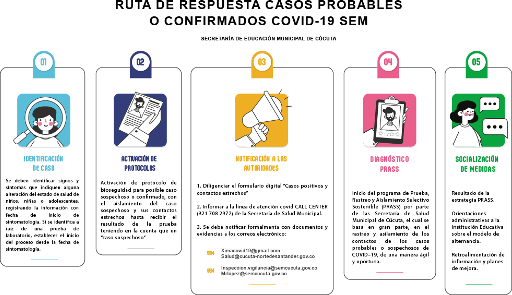 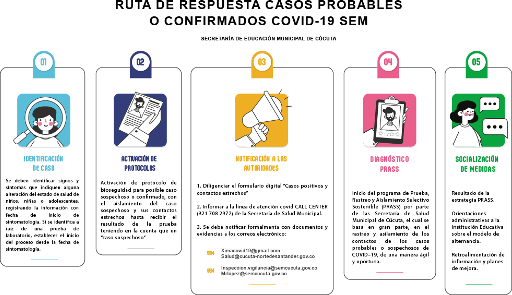 Tabla 3. Cifra de asistencia de líderes y/o equipos de alternancia.Se realizó asesoría especializada por parte de los equipos interdisciplinares de la Secretaría de Educación, Secretaría de Salud y Secretaria de Gestión del Riesgo y Desastres, para la búsqueda de alternativas en los mecanismos de implementación de los protocolos con los recursos o particularidades internas o externas de cada Instituciones Educativas y Centros Educativos.Se han realizado 156 visitas pedagógicas en los establecimientos de la ciudad de Cúcuta para presentar para la orientación de la estructura, diseño y construcción de la propuesta del Plan de Alternancia 2021 de cada una de las instituciones, con la intención de llamar la atención sobre el ejercicio teórico-práctico necesario para la construcción responsable, consciente y basada en información del proceso de planeación y alistamiento del modelo de alternancia. La información de este plan, parte de la características y particularidades de cada institución y el territorio en cual se encuentra inmersa, estableciendo así un tiempo y procesos a desarrollar que dependen del trabajo colaborativo y participativo de la comunidad educativa de cada institución para la prestación del servicio educativa en la presencialidad con el modelo de alternancia.A su vez, desde el mes de agosto a octubre la secretaría de educación ha realizado250 visitas de inspección de cumplimiento de protocolos de bioseguridad en lassedes educativas de la ciudad de Cúcuta, con el fin de garantizar ambientes seguros bajo la normatividad Nacional como lo son la Resolución 777 del Ministerio de Salud y Protección Social y la Directiva 05 del Ministerio de Educación Nacional.Se han realizado 15 comitivas del equipo directivo de la Secretaría de Educación Municipal (secretaria de despacho y subsecretarías de área) con los consejos directivos de las instituciones educativas para conversar sobre los desafíos de la alternancia según el contexto de cada establecimiento.Se realizó reunión con asesores del despacho de la Ministra de Educación, la Viceministra de Educación y los rectores de la ciudad de Cúcuta para el despeje de dudas y vacíos sobre las normativas, implicaciones legales civiles y penales.Integración y articulación de actores para gestionar recursos para la alternancia educativa en CúcutaSe desarrolló la primera Mesa de Educación en Emergencia del 2021 para presentar avances en el proceso de alternancia e identificar gestión de recursos para continuar el regreso gradual. Este es el espacio dispuesto para la identificación de necesidades, coordinación de acciones y articulación de la respuesta humanitaria que garanticen el derecho a la educación de niños, niñas y adolescentes, por parte de entidades del Estado con responsabilidades en el tema educativo y la cooperación internacional que hace presencia en el territorio. Participantes de la mesa: Consejo Noruego Para Refugiados NRC; Consorcio OCIPI y Capellanía Nacional, Alcaldía Municipal San José de Cúcuta; Acción Contra El Hambre; Secretaria de Fronteras y Cooperación Internacional, Ocha Norte de Santander; Personería Municipal Cúcuta; Motorrad Angels; CISP; Cruz Roja Norte de Santander; Secretaria de Salud Municipio de San José de Cúcuta; Unicef; Save The Children; Secretaría de Educación; WFP - FO Cúcuta; Acnur; Comité Internacional de Rescate; Intersos; JRS Servicio Jesuita A Refugiados Colombia; Comité Internacional de la Cruz Roja, TIC (Tecnologías de Información y las Comunicaciones).Se crearon sub-mesas de trabajo en el marco de la Mesa de Educación en Emergencia para orientar y focalizar las intervenciones de la cooperación internacional: a). acompañamiento socioemocional, b). dotación de bioseguridad y c). infraestructura educativa.Como resultado del proceso de articulación, 15 organizaciones de cooperación internacional se encuentran gestionando recursos (humanos, físico, financieros), a través de 154 intervenciones. Específicamente, se identifica la donación de más de 4 toneladas de Elementos de Protección Personal en las diferentes instituciones educativas de Cúcuta.Destinación de recursos para la adecuación de protocolos de bioseguridad en las sedeseducativas:Giro de recursos del Fondo de Mitigación de la Emergencia (FOME)  por$561.972.000, se realizó la compra y distribución al 100% de las instituciones educativas oficiales de Cúcuta de:Tabla 4. Dotación de insumosSe realizó convenio con el Ministerio de Educación Nacional (MEN) para “Aunar esfuerzos técnicos y financieros para la implementación de las condiciones que permitan el retorno gradual, progresivo y seguro bajo el esquema de alternancia de las instituciones educativas oficiales de Cúcuta.” En este sentido, la Administración Municipal destinó $405 millones y el MEN $3.652 millones de pesos.Se contrató la adquisición de Elementos de Protección Personal para toda la comunidad educativa oficial de la ciudad de Cúcuta: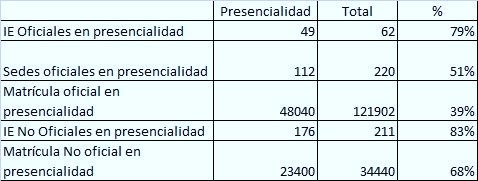 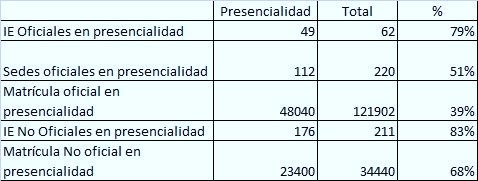 Tabla 5. Entrega de EPPSe contrató el servicio de aseo e higienización de las instituciones educativas oficiales del municipio de Cúcuta a través de 330 personas que proveen el sercicio.Con base en las nuevas directrices emitidas por el Ministerio de Educación para el retorno a clases presenciales, actualmente 49 de 62 Instituciones Educativas Oficiales del Municipio se encuentran en presencialidad. Igualmente, 176 de 211 instituciones educativas no oficiales adelantan actividades académicas en dicha modalidad.Tabla 6. I.E. oficiales y no oficiales en presencialidadAcompañamiento y activación de ruta a las instituciones que han reportado casos sospechosos o positivos de COVID 19. Instituciones como: 1. Colegio General Francisco de Paula Santander, 2. Colegio padres Luis variara, 3. Instituto creciendo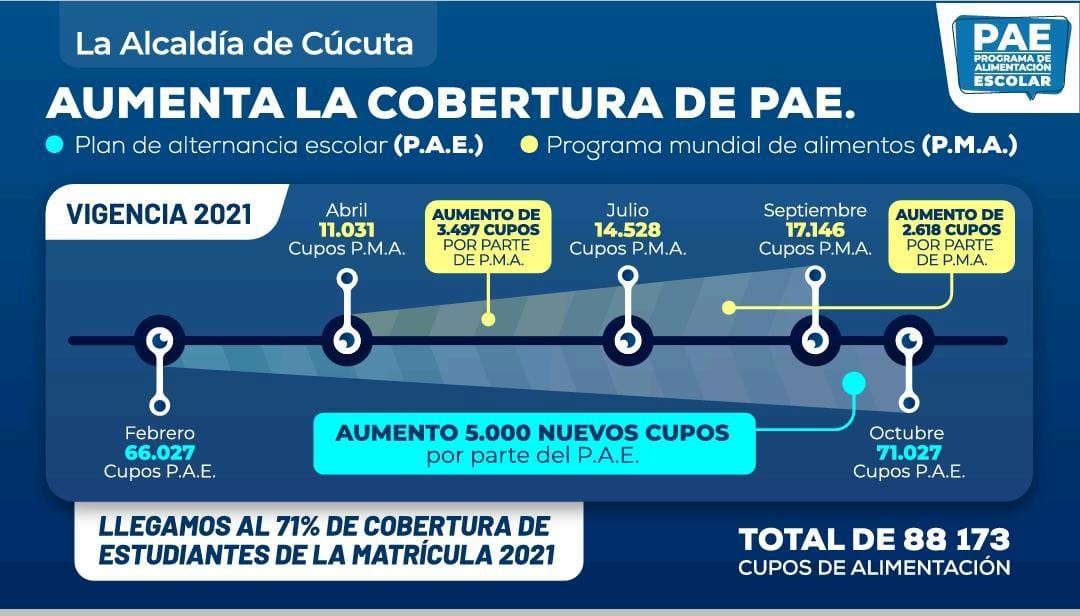 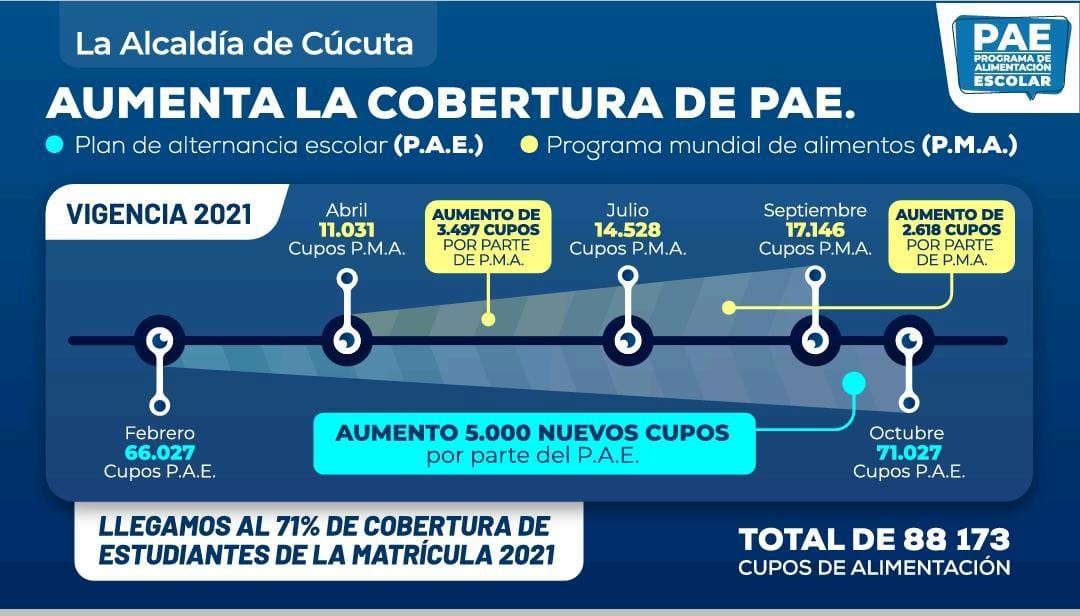 Tabla 7. Fuente: SIMAT, anexo 13A detallado de estrategias - Focalización septiembre 2021.Se creó la estrategia de comunicación constante con las veedurías ciudadanas con la finalidad de facilitar el ejercicio de estas y permitir la vigilancia del programa. En estos canales de comunicación se comparte diariamente el cronograma de entregas del kit RPC, se les dio a conocer el proceso de priorización y focalización de los beneficiarios del PAE; también se exhortó a las Instituciones Educativas a permitir la participación de las veedurías en el seguimiento del programa, con el fin de fortalecer y articular el ejercicio del control social.Tabla 8. Beneficiarios PAE víctimas Fuente. SimatTabla 9. Beneficiarios PAE con discapacidadDe otra parte, en cuanto a la Participación ciudadana, la Secretaría de Educación Municipal promueve dos espacios:Actualmente el 100% de las Instituciones Educativas Oficiales han creado su Comité de Alimentación Escolar CAE, en la zona urbana y rural.Tabla 10. Porcentaje CAE’s zona urbana y ruralLas reuniones CAE se continúan realizando bimensualmente, para un total de tres(04) Comités de Alimentación Escolar, actualmente se está realizando la programación del cronograma de CAE final de cierre de vigencia.MESAS PÚBLICAS: La primera mesa pública se realizó el día 21 de abril de 2021, a través de Facebook Live, precedida por la Secretaria de Educación y el señor Alcalde, en esta mesa se dio participación a toda la ciudadanía mediante el chat de esta, en donde el Equipo PAE resolvió en tiempo real a cada una de las inquietudes y observaciones realizadas por los Cucuteños. Se tiene previsto realizar la segunda Mesa Pública en el mes de noviembre con motivo de finalización de la prestación del servicio de Alimentación Escolar vigencia 2021.COMITÉ DE SEGUIMIENTO OPERATIVO: En el mes de junio se realizó el comité de seguimiento Operativo Municipal y el mes de octubre se realizará la segunda sesión del comité.Seguimiento de compras y apoyo a la economía local:Se garantiza como mínimo el cumplimiento del 30% de compras locales mensuales realizadas por el operador del programa.Se han realizado gestiones con las Secretarías de Banco del Progreso, Desarrollo Económico y la Cámara de Comercio de Cúcuta para impulsar la industria local y fortalecer las compras públicas locales.Con el propósito de promover la inclusión social y la vinculación efectiva de la comunidad en el desarrollo del Programa de Alimentación Escolar PAE, se articula con la subsecretaría de juventudes y la CGR con el fin de realizar constantes encuentros con Personeros y Contralores.Adicional a las actividades realizadas mencionadas anteriormente, se han tenido las siguientes experiencias exitosas:CORREDOR HUMANITARIO: En un trabajo mancomunado del equipo PAE con la oficina de movilidad humana, con la jefe de zona de frontera y diferentes entidades de Cúcuta y del vecino país, se logró que, desde el Puente Internacional Francisco de Paula Santander, punto que une a Ureña con Cúcuta, se ha realizado la entrega de Kit RPC para aproximadamente 1600 estudiantes que residen en venezuela y son beneficiarios del Programa de Alimentación Escolar PAE 2021, a través de la realización de ocho (08) corredores humanitarios (uno por cada mes de entrega del complemento alimentario).VISITA Y MESAS TÉCNICAS DE TRABAJO UNIDAD ADMINISTRATIVA ESPECIAL DE ALIMENTACIÓN ESCOLAR –  ALIMENTOS  PARA  APRENDER: con el fin de fortalecer el ejercicio de supervisión, la UAPA realizó una visita para verificar y acompañar el proceso en las jornadas de entrega del kit de Ración para Preparar en Casa RPC y rueda de prensa junto con el señor Alcalde, respondiendo dudas e inquietudes sobre el desarrollo del Programa de Alimentación Escolar PAE 2021 y durante la vigencia se han fortalecido estrategias de ejecución del programa mediante mesas técnicas virtuales de trabajo.ALIANZA PMA: Para la vigencia del Programa de Alimentación Escolar 2021, se logró crear alianza con el Programa Mundial de Alimentos PMA logrando un aporte adicional de 17.146 cupos a estudiantes población migrante o migrante retornada.COMUNIDAD INDIGENA: Por primera vez en Cúcuta, se escolarizan aproximadamente 100 estudiantes de la comunidad indigena YUKPA y de forma inmediata se focalizaron como estudiantes beneficiarios PAE. A la fecha los estudiantes de la Comunidad Indigena Yukpa han recibido 3 veces la ración Para Preparar en Casa RPC.La Secretaría de Educación ha realizado las entregas del Programa de alimentación Escolar PAE 2021, conforme a los lineamientos y cronogramas establecidos, y cumpliendo con los protocolos de Bioseguridad correspondientes.Se ha cumplido satisfactoriamente con los cronogramas establecidos desde inicio del año escolar con el desarrollo de cuatro entregas del PAE en Cúcuta:Tabla 11. Entregas por cupos PAE y PMAVisitas de supervisión por parte de la Secretaría de Educación:Se han realizado a la fecha 649 visitas de supervisión a las entregas de RPC en las diferentes sedes educativas del municipio de Cúcuta. Cada entrega cuenta con la revisión aleatoria de los complementos alimentarios entregados en las instituciones educativas.Se han adelantado ocho (08) visitas a la bodega del operador con el objetivo de verificar y controlar administrativamente las bodegas y proveedores del PAE, ya que con esto se asegura la calidad e inocuidad de los alimentos entregados en en la modalidad RPC - RI del PAE-SEM, y así mantener la sinergia, trabajo en equipo ETC-operador y la transparencia del programa.Como parte del proceso de supervisión y seguimiento al programa y de la transición de la modalidad RPC a las Modalidades Ración Industrializada y Ración Preparada en Sitio han realizado visitas técnicas a 117 comedores escolares (73 en la zona urbana y 44 en la zona rural).se han realizado visitas de monitoreo y control a proveedores locales: 3 visitas proveedor alimento huevo1 visita proveedor alimento granos 2 visitas proveedor cereales - arroz 1 visita proveedor alimento panela 2 visitas proveedor alimento aceiteSe realizó acompañamiento y supervisión de siete (07) tomas de muestras, para la realización de los análisis microbiológicos de los productos y la verificación y seguimiento del plan de muestreo de manipuladoras (KOH FROTIS UÑAS) ubicadas en cuatro sedes educativas diferentes tanto en la zona rural como urbana, de las cuales se eligen dos manipuladoras al azar para la práctica del análisis,quienes realizan la entrega de los complementos; de igual forma se aplica el plan de muestreo de ambientes y superficies de la bodega operador en donde se realiza el proceso de ensamble del kit RPC que se entregará en las sedes educativas.Se han realizado seis (6) tomas de muestreo microbiológico a los alimentos que componen el KIT Ración para Preparar en Casa - RPC y tres (3) planes de muestreo a ambientes y superficies.Se han realizado seis (06) seguimientos a los planes de ruta para verificar que las entregas de los complementos alimenticios cumplen con la normatividad de entrega, donde abarcan las buenas prácticas de manufactura, empaque de los alimentos, limpieza y desinfección del transporte usado para llevar los kits a los colegios y sus sedes para ser entregados en el tiempo programado, y evidenciar que todos los productos cumplan con la normatividad de empaque y condición adecuada para su consumo, además de verificar y controlar que los furgones tengan la documentación actualizada tal como SOAT, concepto sanitario del vehículo, hoja de vida del conductor y el auxiliar, licencia al día y la ficha técnica del vehículo que es especial para el transporte de alimentos, además el vehículo de llevar la leyenda del programa PAE y leyenda de transporte de alimentos.Como parte del proceso de supervisión se ha realizado seguimiento a los planes de mantenimientos preventivos y correctivos de los equipos del operador. Para básculas se han realizado dos mantenimientos preventivos, a los termómetros un mantenimiento preventivo, a los gatos estibadores dos mantenimientos preventivos, a las carretillas tres mantenimientos preventivos y a las balanzas dos mantenimientos preventivos.OTRAS ESTRATEGIAS DE PERMANENCIA ESCOLAR:Se realizó una Alianza estratégica suscrita entre la Caja de Compensación Familiar del Oriente Colombiano “COMFAORIENTE” y la Secretaría de Educación Municipal, cuyo objeto es contribuir al adecuado desarrollo de los niños, niñas y adolescentes de las Instituciones Educativas Públicas de la ciudad de Cúcuta a través de la ejecución de actividades enmarcadas en los proyectos del componente Jornada Escolar Complementaria, bajo la estructura de trabajo en casa y/o alternancia académica, de acuerdo a direccionamiento de los entes gubernamentales, proporcionando un apoyo continuo y complementario en el proceso formador, cognitivo, social y emocional con estrategias lúdico- pedagógicas que impulsen el desarrollo de habilidades, destrezas y el aprovechamiento del tiempo libre.Con las jornadas complementarias se busca atender durante el año 2021 a 5.160 niños, niñas, adolescentes y jóvenes del sistema educativo, para lo cual se desarrollan los siguientes proyectos: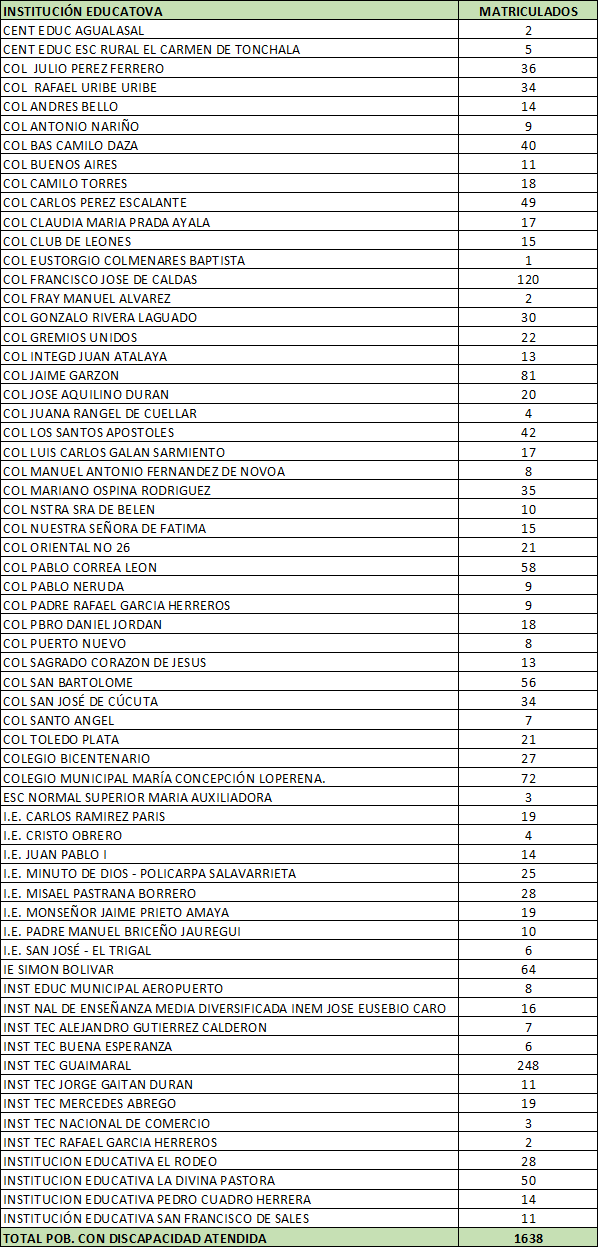 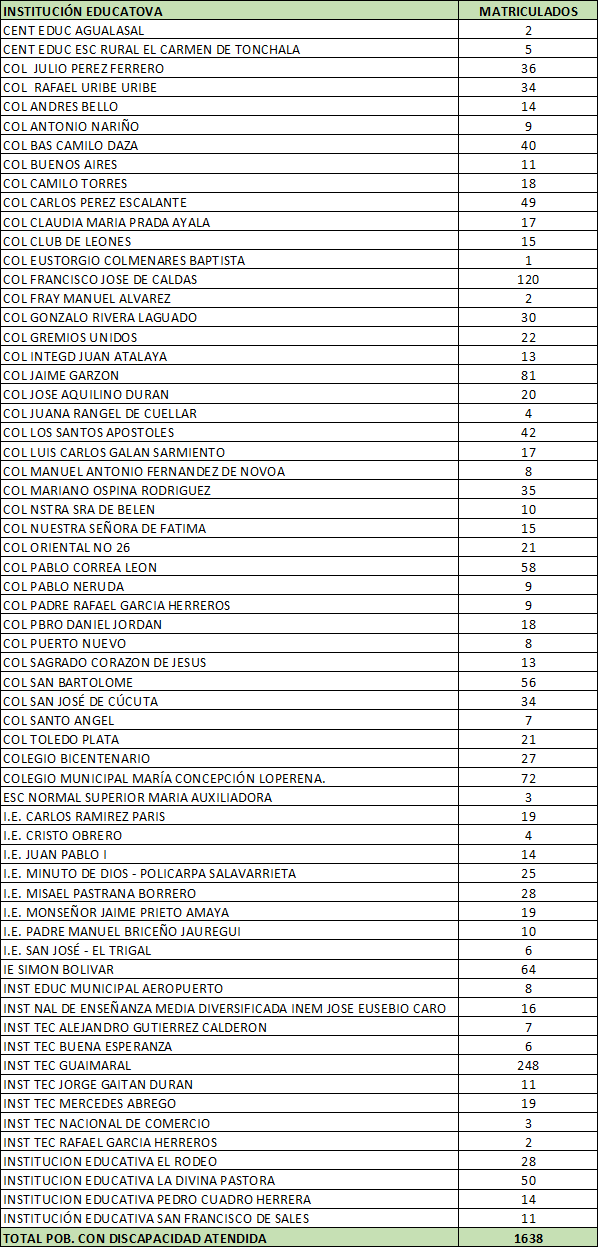 Por primera vez, se estructuró e implementó la convocatoria para docentes de apoyo que cuenten con el perfil idóneo para la atención educativa de NNA con discapacidad en el municipio de Cúcuta, con el objeto de fortalecer y garantizar el acceso, permanencia y una trayectoria educativa completa a NNA con discapacidad, con trastornos, con capacidades y /o talentos excepcionales: 11 docentes de apoyo pedagógico, 8 intérpretes de lengua de señas colombiana, 2 lengua escrita, 1 tiflóloga, 1 coordinador discapacidad.A la fecha se están atendiendo 1638 estudiantes con discapacidad, 437 con trastornos, 289 con capacidades y /o talentos excepcionales. Estudiantes caracterizados y registrados en el SIMAT.Se realizó la primera etapa de formación a docente de aula, docentes de apoyo, orientadores escolares, directivos docentes y profesionales contratados para el apoyo pedagógico, comprometidos en conformar el equipo de gestión encargado de realizar una autoevaluación de la gestión Inclusiva, reconociendo el estado actual de la atención a la diversidad con el Índice de inclusión como herramienta para identificar las barreras al aprendizaje, la participación y la convivencia, determinando las prioridades de la Institución educativa en torno a la inclusión y así, diseñar y desarrollar un plan de mejoramiento, si se requiere. Mensualmente se han programado reuniones para el seguimiento y evaluación del proceso que desarrollan los profesionales de apoyo pedagógico en cada una de las IE asignadas, socializando e implementando la certificación de cumplimiento.Por otra parte, se realizaron talleres con relación a:Orientación y movilidad, realizado por el CRAC, para la atención a NNA con discapacidad visual.Reorganización de la oferta bilingüe, asistencia técnica por el INSOR bicultural para la atención a la población sorda.Fortalecer la atención a los NNA, con discapacidad auditiva. Encuentro con Intérpretes de lengua de señas colombiana -LSC-, realizado por el INSORFormación sobre Transiciones Armónicas. Docentes de apoyo del Instituto Técnico Guaimaral.TRANSPORTE ESCOLAR RURAL Y CORREDOR HUMANITARIOSe inició la operación de transporte escolar en la zona rural y el corredor humanitario, con el cual se busca contribuir en la garantía del acceso y la permanencia de los niños, niñas, adolescentes y jóvenes al sistema educativo eliminando las barreras de distancia entre la escuela y el hogar. Además, se brindan las condiciones para que los estudiantes retornen a sus clases presenciales en un entorno bioseguro.Dado el contexto de incertidumbre en torno a la Covid 19, pese al avance de la vacunación para el personal educativo y los estudiantes, y las condiciones de orden público que se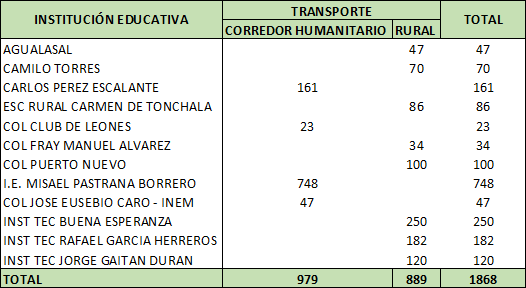 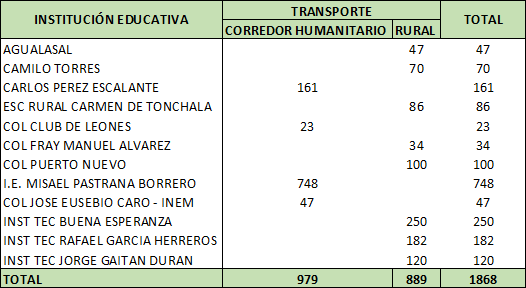 GESTIÓN PARA ATENCIÓN ÉTNICA:Se desarrolló la primera Mesa temática por medio Virtual con las comunidades Kichwa e Ingas, con la participación de la Secretaría de Educación y demás subsecretaría, liderada por el equipo Población Vulnerable, donde expusieron y se atendieron las necesidades educativas, con el objetivo de garantizar el acceso a las IE de los niños, niñas, adolescentes, y jóvenes.Acompañamiento para el acceso al colegio Carlos Ramírez Paris de estudiantes INGA, Jaime Garzón y Claudia María Prada, donde se atendió la población extraedad.Proyección de la información para la caracterización de población en edad escolar de la población Inga y Kichwa migrante.Programación de Mesa Temática con el SENA, para la atención educativa a jóvenes de las comunidades Kichwa e Inga.Becas Pregrado para jóvenes que desean ingresar a la Universidad de estos grupos Poblacionales.Orientación y acompañamiento de población Inga migrante para legalizar su permanencia en Colombia, con Migración y Registraduría Nacional.Por primera vez, se creó la estrategia de atención educativa a grupos indígenas. En aras de analizar, planear acciones y soluciones para la atención educativa de la población y con la elaboración de una propuesta donde se garantice la vinculación al proceso educativo de los YUKPAS, de acuerdo a los lineamientos del MEN, se realizaron distintas mesas de trabajo con aliados cooperantes (ACNUR, World Visión), con el Rector del Colegio Integrado Simón Bolívar del Barrio San Martín, la Gobernación de Norte de Santander y el Ministerio de Educación Nacional, en donde se determinaron los siguientes compromisos.Ingreso al sistema de matrícula SIMAT.Gestión con entidades y cooperantesFortalecimiento de prácticas educativas para el trabajo con la comunidad indígena.Gestión para la asignación de apoyos pedagógicos para la atención a la población.En acompañamiento con el Ministerio de Educación Nacional se está realizando la estrategia de Fortalecimiento de la implementación de la Cátedra de Estudios Afrocolombianos.PROGRAMA SISTEMA DE RESPONSABILIDAD PENAL PARA ADOLESCENTESLa Secretaría de Educación Municipal de Cúcuta como entidad territorial certificada en el marco de la atención educativa, y siguiendo los lineamientos inmersos en el Decreto 2383 del 11 de diciembre de 2015 y con el propósito de brindar una educación pertinente y decalidad establece una estrategia pedagógica multigrado para la atención educativa a los jóvenes vinculados con medida o sanción no privativa de la libertad. En función de garantizar al adolescente el derecho fundamental a la educación de conformidad con los propósitos de la educación inclusiva y el reconocimiento de los adolescentes y jóvenes como sujetos sociales de derechos y de especial protección institucional, resulta indispensable brindarles oportunidad para que independientemente de sus condiciones personales, sociales económicas, etc. tengan una plena participación en su proceso educativo.Atención a 220 jóvenes en modalidad no privativa de la libertad en la Institución educativa Municipal María Concepción Loperena desde la virtualidad. Asimismo, la Secretaría de Educación participa en el comité Departamental, en el cual se establece la articulación de oferta por las diferentes dependencias con el fin de fortalecer y atender de forma pertinente a la población SRPA.Se asignaron 7 docentes vinculados a la planta de personal, mediante provisionalidad a partir de un acto administrativo adelantado por la Subsecretaría de Talento Humano Educativo, teniendo en cuenta los perfiles que se requieren para la atención integral de dichos jóvenes.Es de resaltar que la identificación de dichos jóvenes en el sistema se hace mediante gestión articulada en el Sistema de Coordinación en Responsabilidad Penal Adolescente, en el cual la Secretaría tiene recepción de los listados de los jóvenes dados por el ICBF y operadores para ser organizado y enviado a la institución educativa para el proceso de matrícula.En relación a la Institución Educativa María Concepción Loperena, se han realizado los ajustes necesarios en el Proyecto Educativo Institucional PEI, de acuerdo con la estrategia pedagógica flexible multigrado. Para esto ha sido importante ajustar el PEI de la IE, con respecto al tema de educación en lo referente al sistema institucional de evaluación (SIE) con el área de calidad. También definir una estrategia de promoción, aplicable en el proceso educativo desarrollado con los estudiantes del SRPA en atención a los respectivos ajustes en el PEI de la institución educativa.Es preciso destacar como logro importante que, en el primer semestre del año, hemos logrado beneficiar a dos (2) jóvenes graduados satisfactoriamente de nuestra estrategia pedagógica, en el programa de acceso a la educación superior “Generación 2050”, programa de su especial interés, logrando generar un descuento del 80% a estos dos jóvenes en la Universidad Simón Bolívar, convenio 0430 entre la Alcaldía de Cúcuta y la Universidad en mención.Desde la articulación con ACDI/VOCA - USAID, se gestionó la ampliación de la Consultoría del Programa Alianzas para la reconciliación, para apoyar y acompañar las rutas de vinculación de los y las jóvenes del SRPA en una estrategia denominada Sintiendo, “Resistiendo, Participando y Actuando – Estrategia deParticipación de los Jóvenes del Sistema de Responsabilidad Penal Adolescente” apostándole al trabajo y participación de los y las jóvenes vinculándoles y creándose una oferta alternativa para sus procesos de cumplimiento sancionatorio. Esta estrategia está siendo impulsada desde el despacho joven y la oficina de “Población vulnerable” de la Secretaría de Educación Municipal, desarrollando un encuentro que trazó compromisos de ambas partes para la gestión de las articulaciones y mapeos de actores claves, avanzando significativamente.En línea con lo anterior se trabaja por crear una ruta que permita generar alianzas con las organizaciones juveniles locales para la vinculación de estas juventudes en procesos formativos artísticos y culturales, en su vinculación y acción dentro de los espacios establecidos por la Ley Estatutaria de juventud, y por su participación activa dentro del proceso de Formación al Emprendimiento Juvenil; buscando con estas acciones, brindar nuevas formas de ver y afrontar la vida y la construcción de sus proyectos de vida. Los resultados de esta ruta serán socializados a los actores territoriales estratégicos como una apuesta articulada para la garantía de los derechos fundamentales de los y las jóvenes del SRPA.Se menciona que, esta ruta ha sido presentada en el Comité Departamental del Sistema Nacional de Coordinación de Responsabilidad Penal para Adolescentes – SNCRPA, Comité en el que la Subsecretaría de Juventud de Cúcuta asumió el liderazgo de la línea en gestión interinstitucional, intersectorial e intersistémica. Para esto, Se diseñó un formulario de caracterización a jóvenes en el SRPA, que permita conocer en propiedad sus intereses y realidades, a fin de mejorar la gestión propia para su atención.Se destaca con especial énfasis que, en el marco de dicha articulación, la Subsecretaría de Juventud asistió a los dos centros de atención a jóvenes del sistema de responsabilidad penal adolescente para realizar pedagogía sobre el Consejo Municipal de Juventud y, se acompañó con la Registraduría Especial de Cúcuta para la inscripción de cédulas y tarjetas de identidad, de manera tal que se garanticen sus derechos políticos.GESTIÓN PARA POBLACIÓN VÍCTIMALa Secretaria de Educación, asegura el acceso y la exención de todo tipo de costos académicos en las instituciones oficiales de educación preescolar, básica y media y promueve la permanencia de la población víctima en el servicio público de la educación, por lo cual, los niños, las niñas y los (las) adolescentes víctimas tienen un acceso preferencial, representado en un cupo y la vinculación al sistema educativo independientemente del momento del año escolar en que se presenten, en las diferentes Instituciones Educativas Oficiales teniendo en cuenta su lugar de residencia. Es de resaltar que la población estudiantil caracterizada como víctima se encuentra priorizada para acceder al Plan de alimentación escolar (PAE).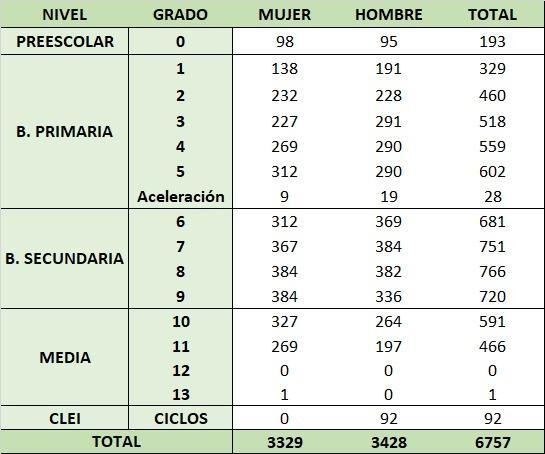 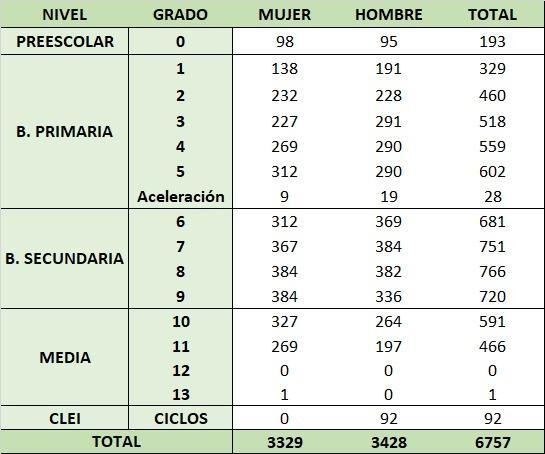 cobertura educativa en sectores de alta complejidad para el Municipio:Se realizó la Inauguración de la sede educativa Nuestra Señora de Los Ángeles, de la I.E. Santo Ángel, el día 17 de marzo del 2021, en el sector de cuberos niños, la cual cuenta con 10 aulas, 2 baterías sanitarias para niñas y 2 baterías sanitarias para niños.Con los recursos destinados desde el sector educación, se firmó el Convenio Interadministrativo N° 1872 celebrado entre la Secretaría de Infraestructura del Municipio y el área metropolitana de Cúcuta, cuyo objeto es aunar esfuerzos técnicos, administrativos, financieros y jurídicos para la ejecución del proyecto denominado “estudios, diseños, construcción y/o mejoramiento de la infraestructura educativa en el municipio de San José de Cúcuta, Norte de Santander”. Con base en este convenio el 19 de abril del 2021 se da inicio al contrato de obra e interventoría que permitirán mejorar la infraestructura educativa a 21 sedes educativas. Actualmente se encuentra en fase de obra, se han realizado4 comités de seguimiento a la ejecución del convenio en donde la SEM ha participado. Actualmente están en obra 11 sedes educativas.En trabajo articulado con USAID (Agencia de Estados Unidos para el Desarrollo Internacional), a través del programa Colombia Transforma, mediante el cual se han venido desarrollando acciones en tres sedes educativas ubicadas en las veredas El Suspiro, Agua La Sal y La Punta, en los corregimientos de Palmarito y Banco de Arena, con la construcción de tres baterías sanitarias y un pozo séptico.En articulación con la Organización Internacional para las Migraciones -OIM- se están adelantando mejoras de infraestructura educativa en la Sede Hombres y Mujeres de pensamiento Nuevo de la Institución Educativa Manuel Fernández de Novoa ubicada en el barrio los Alpes, y en la Sede Rafael Uribe Uribe en el barrio Doña India.En articulación con el Comité Internacional de la Cruz Roja, se realizó la adecuación de baterías sanitarias y acceso con rampa al segundo piso del Colegio Club de Leones – Sede el Escobal.La Alcaldía de San José de Cúcuta gestionó un crédito por un valor de$6.000.000 millones de pesos, en aras de preparar las instituciones educativas para el retorno gradual a las aulas a partir de un mejoramiento de baterías sanitarias. En ello, se celebró el convenio interadministrativo N°1404 celebrado entre la Alcaldía de San José de Cúcuta y el Área Metropolita de Cúcuta, el 02 de junio del 2021, para adecuación y mejoramiento de baterías sanitarias de 48 Instituciones Educativas, comprendidas entre la zona Urbana y zona rural. Actualmente dicho convenio cuenta con contratista de obra e interventor adjudicado.Con el propósito de mejorar la problemática de la Infraestructura Educativa, la Secretaria de Educación Municipal realizó un estudio técnico de las necesidades de las Instituciones Educativas y de acuerdo a los datos arrojados se logró determinar cuáles requieren intervención de construcción de aulas de clase nueva y que tienen el área disponible para su ejecución, con la finalidad de poder albergar mayor número de estudiantes, gestionando los recursos por un valor de $ 3.374.000.000 millones de pesos, para la inversión de construcción de aulas de clases, de 5 Instituciones Educativas en zona Urbana; actualmente se encuentra en proceso de estructuración el convenio entre la Alcaldía y el AMC.Según la CIRCULAR No. 021 enviada por el Ministerio de Educación Nacional y considerando la importancia de consolidar la prestación del servicio educativo de manera presencial, se realizó la asignación a la ETC de Cúcuta de recursos adicionales del Fondo de Mitigación de Emergencias (FOME) por un valor de$1.896.540.475, resaltando que estos recursos son de destinación específica para contribuir a las condiciones de bioseguridad que demanda la prestación del servicio educativo de manera presencial; en este sentido la ETC de Cúcuta tiene proyectada la intervención en 37 sedes educativas en tres líneas de intervención: a) Adecuación de ventilación de espacios; b) Adecuaciones y mejoramientos de almacenamiento hídrico; y c) Adecuaciones y mejoramientos de baterías sanitarias. Es de señalar que los recursos se ejecutaran en el marco de un convenio que se encuentra en estructuración entre el Ministerio de Educación Nacional y FINDETER, por lo cual no será incorporados al presupuesto de la ETC.Acompañamiento a las instituciones educativas rurales para la participación de la convocatoria de construcción para sedes rurales. Se presentaron 15 sedes educativas rurales en la convocatoria FFIE del MEN.GESTIÓN DE LA GRATUIDAD DEL SERVICIO EDUCATIVOApoyo y acompañamiento al 100% de las instituciones educativas para el cargue de la información de la plataforma SIFSEEl Ministerio de Educación para la vigencia 2020, giró a los Fondos de Servicio Educativos “FOSE” los recursos por concepto de gratuidad educativa, lo que permitió de alguna u otra forma que los rectores atendieran sus necesidades más prioritarias en cada una de sus Instituciones Educativas. Los rectores como responsables del manejo de dichos recursos reportaron la información financiera a la Secretaría de Educación y al MEN a través del portal SIFSE. La CGR está adelantando auditorías sobre el manejo de los recursos de la vigencia 2020. En la presente vigencia el Ministerio de Educación ya giró el 100% de los recursos a los53 Fondos Educativos registrados en el Ministerio, es de aclarar que lasInstituciones Educativas que están mediante la modalidad de contratación del servicio educativo, no reciben recursos de gratuidad. El total de los recursos asignados a los FOSE para la presente vigencia asciende a la suma de $7.773 millones.Se elaboró una guía para orientar y apoyar a los rectores de las Instituciones Educativas, en cuanto al uso y manejo de los recursos. Asimismo, se solicitó concepto a la DAF del Ministerio de Hacienda, respecto a los descuentos por concepto de estampillas y tasas en el cual se concluye que se debe dar aplicabilidad a los actos administrativos que regulan dichos impuestos, se socializó mediante circular 032 del 24 de marzo 2021. Mediante Circular 0037 del 8 de abril de 2021, se solicitó a las diferentes Instituciones Educativas realizar el cargue oportuno en el SIFSE y a la CGN de la información financiera correspondiente al primer trimestre del año 2021. Se encuentra para concepto Jurídico y revisión por parte de la Contaduría del Municipio de Cúcuta, la Guía Financiera para el manejo de los FOSE.Se realizó capacitación a las instituciones educativas sobre el manejo y uso del TNS como herramienta de gestión contable y financiera de los FOSE.Es de resaltar que se brinda asesoría a los Contadores y Pagadores de las IE en temas Presupuestales y Contables de forma permanente. Se viene adelantando la recepción, revisión y análisis de la información financiera suministrada por las IE que ejecutan recursos de Gratuidad con la finalidad de hacer seguimiento y control del correcto uso de los recursos.La secretaría de educación ha prestado asesoría permanente y continua en temas presupuestales, contables y financieros a cada uno de los 53 Fondos del servicio educativo, para lo cual se ha creado un grupo de WhatsApp para mantener el contacto con los funcionarios encargados del manejo contable y financiero de las instituciones a través del cual se atienden y resuelven las inquietudes y requerimientos formulados por éstos.Se ha adelantado la revisión de los gastos realizados para lo corrido de la vigencia 2021 de un total de 43 Fondos del Servicio Educativo para un total del 81% de los FSE, se espera que al finalizar el mes de junio se haya concluido la revisión de los53 fondo y así completar el 100%; De igual manera se han atendido los requerimientos de los 53 FSE.Se ha adelantado la revisión de los gastos realizados hasta el mes de agosto de la vigencia 2021 por los 53 Fondos del Servicio Educativo, llegando a la conclusión que 10 Instituciones Educativas están por debajo del 50% de la ejecución presupuestal, se envió oficios a cada una de ellas resaltando la importancia de ejecutar el 100% del presupuesto y de priorizar la inversión en el retorno a clases presenciales; De igual manera se han atendido los requerimientos presentados porlos 53 FSE.GESTIÓN DEL TALENTO HUMANO EDUCATIVOLa Secretaría de Educación Municipal cuenta con una planta viabilizada por el Ministerio de Educación Nacional -MEN- de 4.565 funcionarios en las diferentes instituciones Educativas oficiales del municipio de San José de Cúcuta (Docentes, Directivos Docentes y Administrativos). En esa misma línea a corte del 11 de octubre de la presente vigencia se ha desarrollado la liquidación de cada uno de los emolumentos, de igual manera la seguridad social, parafiscales y demás descuentos que hacen parte de dichos procesos. Lo anterior se ha ejecutado de forma eficaz y oportuna, conllevando a la ejecución del 100% en cada uno de los respectivos procesos de liquidación. Procesos realizados a cabalidad, sin demoras y de forma pertinente finalizado cada mes, salvaguardando la estabilidad de la planta educativa viabilizada por el Ministerio de Educación Nacional – MEN-, conforme a lo establecido en la norma.En torno a la función misional de este ente territorial han sido suplidas las necesidades de docentes en las Instituciones Educativas del municipio de San José de Cúcuta. En lo corrido del año se han ofertado 138 vacantes de docente de aula a través de SISTEMA MAESTRO1, como mecanismo ágil y transparente para la provisión de vacantes.La oferta presentada se ha debido principalmente por retiros voluntarios (78,3%), así como desvinculaciones (2,2%), pensión de invalidez (7,8%) y fallecimientos (11,6%) evidenciados en medio de la actual pandemia COVID – 19.Tabla 16. Fuente: Reporte Sistema Maestro – MEN. 20211 Sistema Maestro es el nuevo mecanismo de provisión transitoria de vacantes docentes para el ingreso al servicio educativo oficial. Aquí se ofertan las vacantes definitivas que una vez agotado el orden de provisión son reportadas por cada una de las entidades territoriales certificadas en educación, teniendo en cuenta comofundamento principal el mérito de los aspirantes. (Ministerio de Educación Nacional, 2021)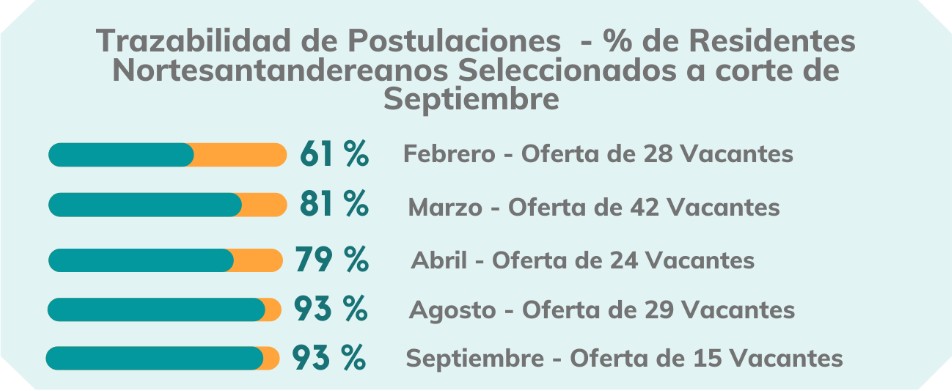 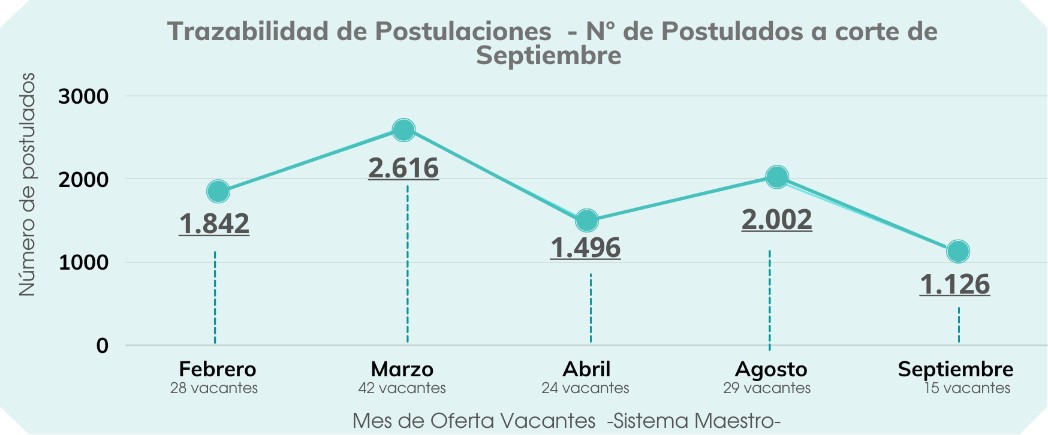 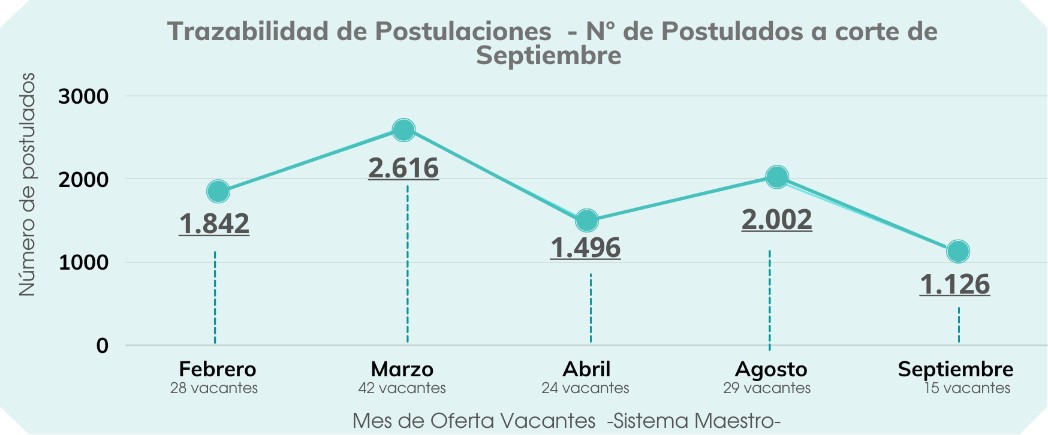 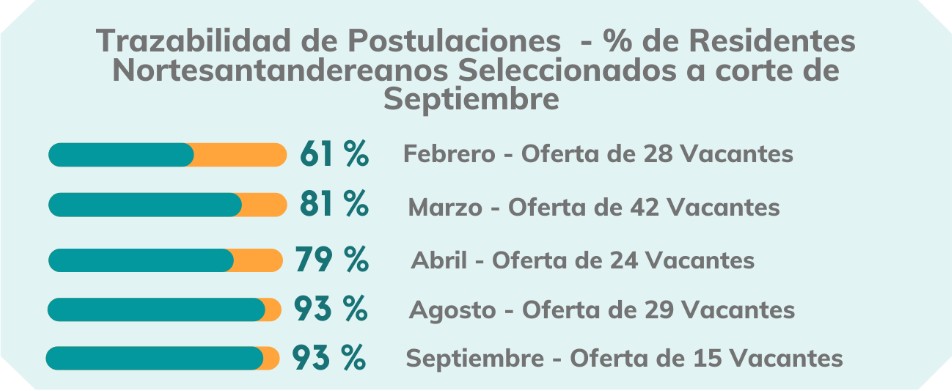 Convenio interadministrativo N° 0384 de fecha 10 de marzo de 2021 celebrado entre el municipio de San José de Cúcuta y el departamento Norte de Santander. Se traslada un (1) docente de aula.Convenio interadministrativo N° 0386 de fecha 10 de marzo de 2021 celebrado entre el municipio de San José de Cúcuta y el departamento Norte de Santander. Se trasladan tres (3) docentes de aula y (1) una Directiva Docente Coordinadora.Convenio interadministrativo N° 1587 de fecha 01 de julio de 2021 celebrado entre el municipio de San José de Cúcuta y el municipio de Piedecuesta (Santander). Se traslada una (1) docente de aula.Convenio interadministrativo N° 1592 de fecha 02 de julio de 2021 celebrado entre el municipio de San José de Cúcuta y la secretaría de Educación y cultura de Soacha. Se traslada una (1) docente de aula.Convenio interadministrativo N° 2058 de fecha 28 de julio de 2021 celebrado entre el municipio de San José de Cúcuta y la Secretaría de Educación de Manizales. Se traslada un (1) docente de aula.Convenio interadministrativo N° 2118 de fecha 03 de agosto de 2021 celebrado entre el municipio de San José de Cúcuta y la Secretaría de Educación de Medellín. Se traslada una (1) docente de aula.Convenio interadministrativo de fecha 0385 de 10 de marzo de 2021 suscrito entre el departamento de Norte de Santander y el municipio de san José de Cúcuta. Incorporación a este ente territorial el día 03 de mayo de 2021.Convenio interadministrativo N° 0383 del 10 de marzo de 2021, suscrito entre el departamento de Arauca y el municipio de san José de Cúcuta. Incorporación a este Ente territorial el día 04 de junio de 2021.Convenio interadministrativo 1598 de fecha 06 de julio de 2021 suscrito entre el municipio de san José de Cúcuta y el municipio de Bucaramanga. Incorporación a este territorial el día 14 de julio de 2021.Se realizaron 04 convocatorias en cumplimiento a lo establecido en la Resolución No. 0670 de 13 de marzo de 2020 “Por la cual se establece el procedimiento para la provisión transitoria de vacantes definitivas o temporales mediante encargo de directivos docente del Municipio de San José de Cúcuta”. Procesos publicados en la página web de la Secretaría de Educación:Convocatoria para encargo de provisión de dos (2) vacantes definitiva o temporal del cargo rector zona urbana en la institución educativa El Rodeo y el Colegio San José de Cúcuta – Total de postulados a convocatoria: 44 Funcionarios.Convocatoria para encargo de provisión de seis (6) vacantes definitivas y tres (3) vacantes temporales del cargo coordinador - Total de Postulados a convocatoria: 37 funcionarios para vacancia definitiva y 11 funcionarios para vacancia temporal.Convocatoria para el encargo de provisión de una (01) vacante definitiva del cargo Rector Institución Educativa Juan pablo I.Convocatoria para el encargo de provisión de una (01) vacante definitiva del cargo Rector Institución Educativa Pablo Correa León.La Subsecretaría de Talento Humano Educativo ha liderado la construcción del estudio técnico de planta docente conforme a lineamientos del MEN, el cual fue entregado en el mes de marzo y a lo largo de estos meses ha estado sujeto a revisión técnica con el análisis de sede a sede de cada institución educativa, teniendo en cuenta la cantidad de estudiantes matriculados en el SIMAT, así como el plan de estudios y la capacidad instalada de la institución. Esta revisión técnica puntualizará la necesidad de docentes de aula que será viabilizada por parte del Ministerio de Educación Nacional, y ha involucrado a los asesores del MEN, conjunto a la SEM a través de su equipo de talento humano educativo, infraestructura, calidad, inspección y vigilancia.En aras de aportar a la construcción de un entorno seguro para el regreso a la presencialidad, el proceso de vacunación ha sido una meta fundamental para este Despacho Municipal, razón por la cual se ha trabajado de forma articulada y constante con el Ministerio de Salud y Protección Social y el Ministerio de Educación Nacional, conjunto a actores claves del territorio como La Secretaría de Salud Municipal, el Instituto Departamental de Salud y la Fundación Medico Quirúrgica. Lo anterior en respuesta a la responsabilidad pública de dar cumplimiento a la Fase 2 Etapa 3 del Plan Nacional de Vacunación, especificado en la Resolución 723 del 25 de mayo de 2021 inciso 7.1.3.4 “Los docentes, directivos docentes, personal de apoyo logístico y administrativo de los establecimientos de educación inicial, preescolar, básica primaria, básica secundaria y educación media”.Es importante acotar que este trabajo articulado inició desde la micro-planeación del plan de vacunación a través de mesas de trabajo colectivas, así como el suministro oportuno de información por parte de la ETC respecto a la planta educativa adscrita del Sistema General de Participación, lo cual propició que el 100% de la planta viabilizada por el Ministerio de Educación Nacional que corresponde a 4565 funcionarios (409 administrativos y 4156 directivos docentes y docentes) fuesen priorizados para recibir elEsquema de Vacunación. Lo cual implica que, desde finales del mes de mayo, el 100% de la planta educativa podía ser vacunada en cualquier centro médico o punto de vacunación, dada su priorización en MI VACUNA. De manera puntual, desde el 27 de mayo de la vigencia en curso, la Fundación Medico Quirúrgica en coordinación con el equipo de la Secretaría de Educación municipal, inició agendamiento del personal de la planta educativa para la aplicación de las vacunas que se encuentran en la ciudad de Cúcuta.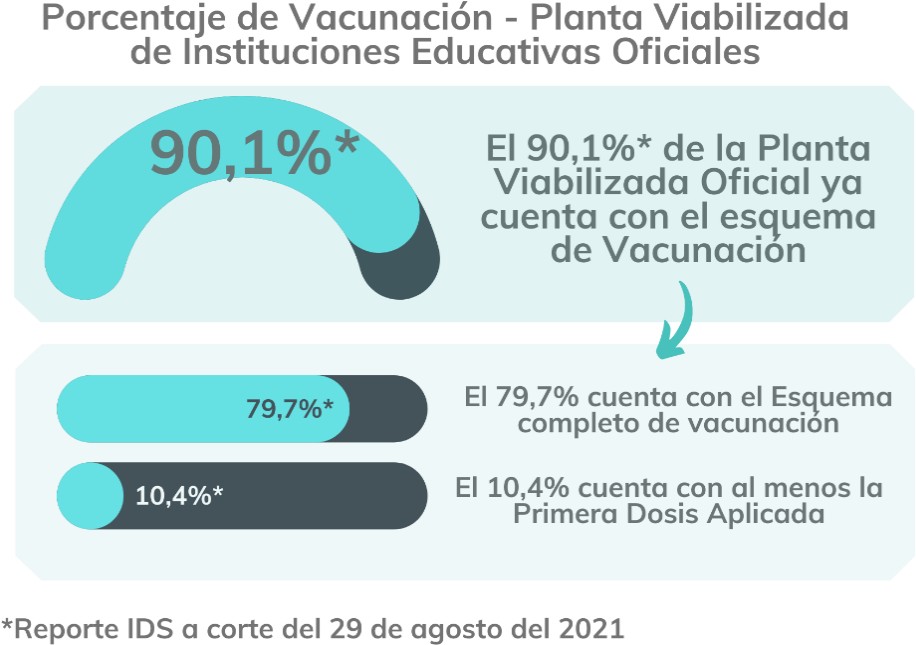 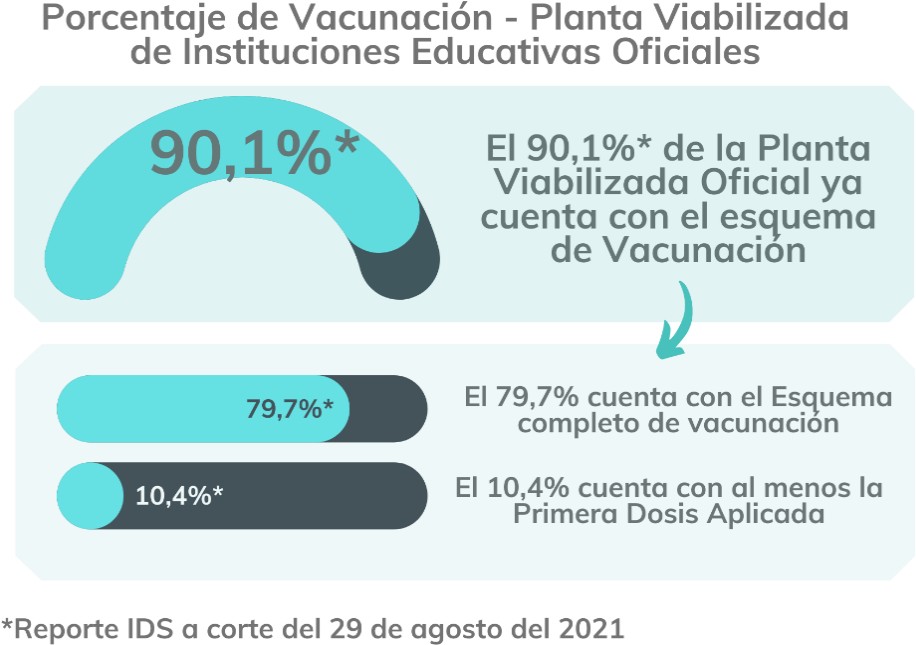 De allí que, a partir de cruce de base de datos suministrada por el Instituto Departamental de Salud y el Sistema Humano de la SEM, es posible estimar a corte de 29 de agosto del año 2021, alrededor del 90,1% de la Planta Viabilizada por el MEN cuenta con esquema de vacunación, de los cuales un 79,1% cuenta con el esquema de vacunación completo y un 10,4% cuentan con al menos la primera dosis (próximos a recibir segunda dosis).Gráfica 5. Fuente: Reporte IDS – a corte 29 de agosto 2021Se efectuó el cumplimiento de los requisitos de preparación académica, experiencia y méritos reconocidos, para el ascenso en el Escalafón Nacional Docente establecidos en la normatividad vigente en procesos como: solicitud inscripción (73 solicitudes), ascenso al escalafón docente del sector oficial o privado (39 solicitudes) y solicitud mejoramiento salarial por título de los docentes de carrera oficial (128 solicitudes).Gráfica 6. Fuente: Escalafón – SEM 2021Gráfica 6. Fuente: Escalafón – SEM 2021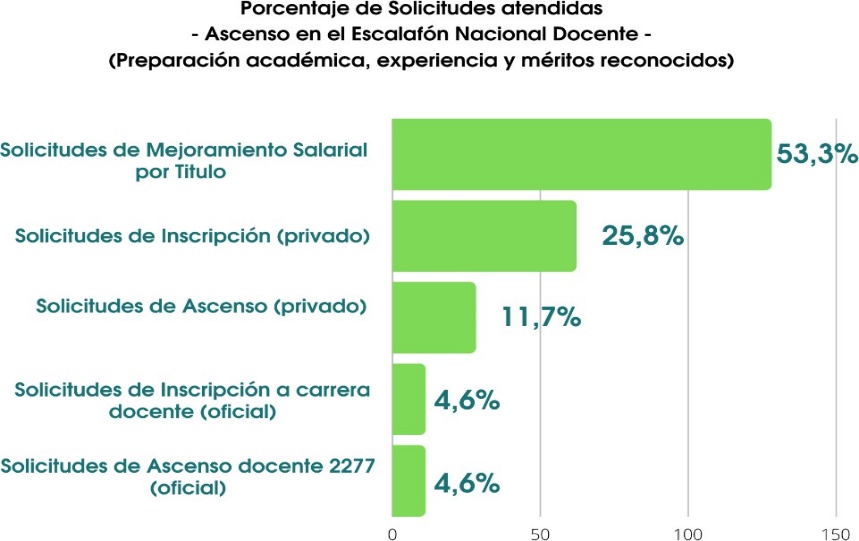 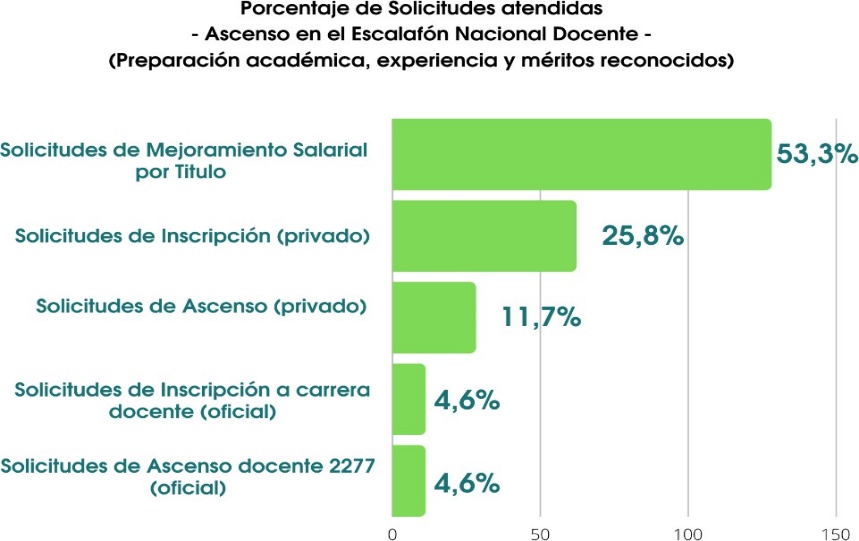 Con la finalidad de dar trámite a las solicitudes de las prestaciones sociales y económicas de los docentes afiliados al fondo nacional de prestaciones del magisterio adscritos al Municipio de San José de Cúcuta teniendo en cuenta lo preceptuado en los Decreto 2831 de 2005, 1272 de 2018 y la Ley 1955 de 2019, así como atender todas las solicitudes relacionadas con prestaciones. Durante la vigencia del año 2021, se han desarrollado las siguientes actividades:Se ha logrado implementar el nuevo proceso para el trámite ante FIDUPREVISORA de las solicitudes de Sanción Mora de acuerdo al Comunicado 001 de 2021 emitido por la misma entidad.Respecto al área de Salud y Seguridad en el trabajo, en el transcurso del período comprendido del 1 de enero al 11 de octubre del mismo del año 2021, se ha efectuado trámite a 1.133 procesos de incapacidades médicas de la planta educativa, 8 casos de Pensión por Invalidez de Docentes, sumado a la gestión ante Fiduprevisora del recobro por incapacidades de alrededor de $570.119.534 millones de pesos.A su vez, se ha realizado acompañamiento en el proceso de evaluación de desempeño laboral (talento humano) en Instituciones Educativas Oficiales, conforme a lo establecido por la CNSC, un total de 103 funcionarios administrativos y 1412 Docentes y Directivos Docentes. Así como, el liderazgo del Comité del Fondo Prestacional y Salud con periodicidad bimensual para el estudio de casos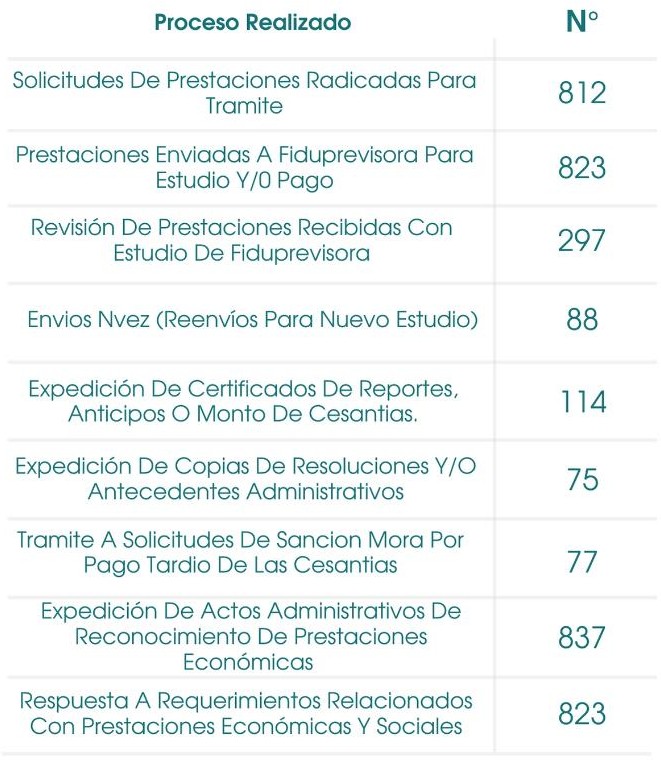 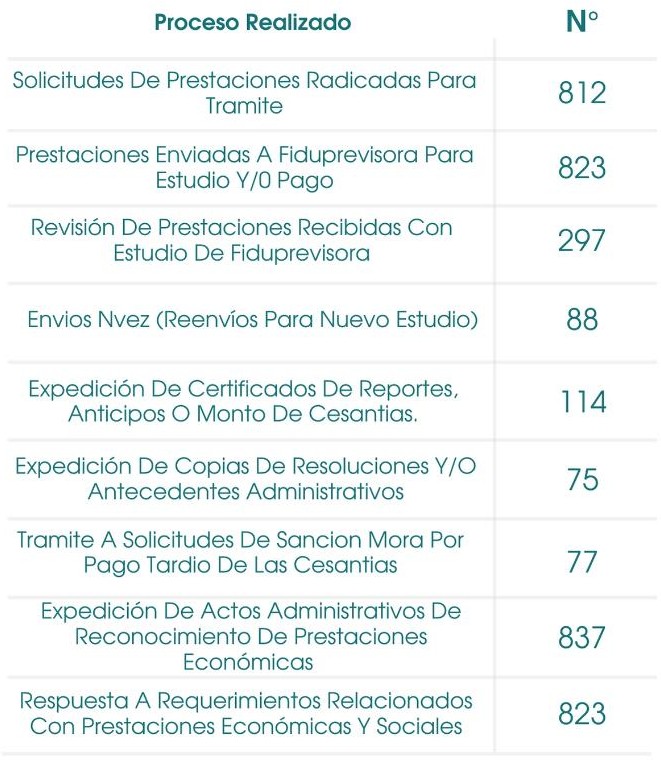 Taller Pre-PensionadosLanzamiento de la Escuela de Liderazgo Directivos DocentesTIPS de vida saludable a todos los funcionarios planta SEMTaller higiene Postural, manipulación de cargas y pausas activasTaller valores de la familia en pandemiaConferencia Humanización del Servicio por parte del Servidor PúblicoPrimera Feria de Vivienda SEM 2021Tamizaje Promoción y prevención al personal planta globalBingo de cohesión a planta educativa SEM (3)Inducción personal nombrado de enero a 1 de julioFase Departamental encuentro folclórico y cultural del magisterio 2021Respecto al área de salud ocupacional se han ejecutado las siguientes acciones:(2 talleres) Prevención y promoción de la salud mental, (1 taller) hábitos de estilos de vida saludables, (1) salud emocional. Organizados en alianza con Caja de Compensación Familiar Norte de Santander y COMFAORIENTE.1) Conferencia afecciones de la voz y (1) Taller Osteomuscular con la Ut red integrada foscal-cub(117) solicitudes de servicios de seguridad y salud en el trabajo transferidas a Ut riesgos laborales 2020Respaldo y apoyo a ejecución de Contrato 12076-010-2020 de Fiduprevisora, para alcance de: (14) Apt biomecaniscos, (5) Apt voz, (1) Apt ruido, (8) Apt psicosocial, (9) Investigación de accidentes, (55)Recomendaciones y (1) Post incapacidad	Respaldo para realizar exámenes ocupacionales periódicos docentes IPS progresando en salud, obteniendo a la fecha 1018 ya realizados. Según programación se han atendido: 16 IE A partir del 27/09/2021 al 19/10/2021Conferencia de inteligencia emocional, SG-SST personal administrativoRegistro de afiliación a riesgos laborales ARL positiva de (120) alumnos media técnica grado 10 y (3660) de grado 11.Seguimiento a 48 posibles casos COVIDSeguimiento al proceso de vacunación, a la fecha 50 funcionariosDe forma constante se garantiza la administración, actualización, custodia y organización de las hojas de vida de los funcionarios administrativos, directivos docentes y docentes adscritos a la SEM. Esto permite la expedición de certificados laborales de forma oportuna y asertiva por medio de la plataforma SAC y/o Cetil. Se han efectuado 4.884 respuestas.GESTIÓN DE LA CALIDAD EDUCATIVASe han desarrollado 8 eventos virtuales de la estrategia de fortalecimiento de competencias de aprendizaje para establecimientos educativos “HABLEMOS DE” mediante un diálogo fluido en el que se tratan asuntos de interés y con la participación del MEN y especialistas en el tema.Se ha realizado acompañamiento y seguimiento a los 19 tutores del programa Todos a Aprender y reportes al MEN sobre información relacionada con el programa y socialización de guías integrales para la atención educativa en casa. De igual manera, se ha realizado acompañamiento al proceso de formación del programa Rectores Líderes transformadores en la que participan 9 directivos en esta segunda cohorte y acompañamiento a la escuela de liderazgo que coordina el MEN, y en la que participan 10 directivos docentes.EDUCACIÓN INICIALSe recibió por parte del Ministerio de Educación Nacional la capacitación en el Sistema seguimiento Desarrollo Integral de Primera Infancia (SSDIPI), concebido para facilitar la recopilación y consolidación de información producida por los diversos actores involucrados en la atención integral a la primera infancia, con carácter individual niño a niño y en referencia a algunas de las atenciones establecidas, para realizar sobre esta información un proceso de seguimiento que permita detectar la atención incompleta o la no prestación de una atención determinada en cualquier ciclo de edad, en cualquier sector, en cualquier lugar del País, de manera individual y de forma oportuna.Se ha venido desarrollando la Promoción de lectura en alianza con la biblioteca pública Julio Pérez Ferrero con su programa de bibliorueda y cuenta cuentos, donde se han realizado el acompañamiento a todas las sedes educativas. También en el uso del macro convenio con la universidad de Pamplona se venía trabajando el programa de acompañamiento en aula de las practicantes para este año 2020 el cual se ve interrumpido por la crisis del coronavirus.El Ministerio de Educación Nacional realizó la capacitación de los programas de Sistema de Información de Primera Infancia (SIPI) para que las instituciones educativas, hogares infantiles y jardines infantiles privados que atienden niños y niñas de 0 a 5 años, se registren en el SIPI, formalizando el proceso de prestación de la educación de primera infancia, lo cual nos conlleva a una certificación de calidad, y brindarles capacitación en los referentes técnicos, para lo cual formulé una circular para enviar vía correo electrónico a dichas instituciones y además socialice una publicidad para colocarla en la página de la Secretaría de Educación para que este proceso pueda ser más diligente desde nuestra página. Este sistema de información como resultado del trabajo conjunto e intersectorial para la atención integral de la primera infancia, en el marco de la estrategia de 0 a siempre. Supunto de partida es la Ruta integral de atenciones, en la cual se describen las atenciones que favorecen el desarrollo integral de cada niña y cada niño durante su primera infancia para la realización de sus derechos.EDUCACIÓN MEDIA TÉCNICASe suministró asistencia técnica que comprende orientación, formación, asesoría y acompañamiento a directivos, docentes del entorno institucional educativo. La educación técnica en la entidad Territorial, tiene convenio de articulación en los procesos de formación técnica con el SENA en 90% aproximadamente, con la Universidad en un 5% y el resto con instituciones para el trabajo y desarrollo humano.Tabla 17. I.E. en educación media académicaSe está trabajando con 04 Instituciones Educativas de la zona urbana en la articulación de programas técnicos innovadores, con propuestas llamativas que despierte el interés de los estudiantes y que sean propuestas de impacto en nuestro medio. Como son programas técnicos nuevos, innovadores que en las Instituciones no tienen los ambientes de aprendizajes adecuados, la SEM se vinculará directamente en este proyecto y dotará con equipos, herramientas y materiales requeridos en estas especialidades y docentes técnicos especializados. Programas de formación que estarán acompañados y en coordinación con el SENA y el Centro Tecnológico de Cúcuta (CTC).Se está trabajando sobre la posibilidad de dar continuidad a la Cadena de Formación – SENA a nivel tecnológico. El Centro de la Industria, la Empresa y losServicios- CIES, quien ha tomado la decisión a partir del próximo año y con los aprendices recién egresados del programa de articulación con la Educación Media Técnica – Doble Titulación, una prueba piloto de continuidad de la cadena de formación. En este sentido, se han seleccionado 9 programas del nivel tecnológico que cuentan con sus registros calificados para unos 840 cupos de formación, lo que se constituye en una primera respuesta oficial del SENA Regional del Norte de Santander.Se creó el programa “Empresarios para toda la vida” como una apuesta de fomento del emprendimiento para los jóvenes de la educación media técnica. Se hizo el lanzamiento del primer podcast (programa de voz) sobre emprendimiento. Se tiene previsto diferentes alternativas de articulación con el sector productivo de la ciudad.SISTEMA DE GOBIERNO Y CONVIVENCIA ESCOLAR: Se ha venido trabajando por el fortalecimiento de la convivencia escolar en las instituciones educativas y en los hogares de nuestros estudiantes orientándolos hacia una sana convivencia en esta emergencia sanitaria del COVID 19. Trabajo orientado desde el Comité Municipal de Convivencia Escolar, con asesorías a los Comités escolares de Convivencia de las instituciones educativas en la implementación de la ruta integral de convivencia escolar. En este tiempo de emergencia sanitaria, se han atendido casos de convivencia presentados en los hogares, las instituciones educativas al tener conocimiento los han reportado a las entidades competentes y a la Secretaría de Educación Municipal de donde se les realiza el seguimiento.El 100% de las instituciones educativas cuentan con un manual de convivencia, el cual han venido actualizando de acuerdo con la normatividad vigente. Para lo cual se han adelantado procesos de evaluación y mejoramiento.CONVENIO SEM - FEXE - EMBAJADA DE CANADÁ: La Alcaldía de Cúcuta, en articulación con la Fundación Empresarios por la Educación y la Embajada de Canadá, se encuentran desarrollando un convenio para la implementación de la propuesta: Fortalecimiento de la Gestión Educativa Territorial en el Municipio de Cúcuta, la cual incluye 3 componentes de trabajo: Eje 1: Análisis territorial desde el observatorio a la gestión educativa, Eje 2: Fortalecimiento de capacidades de Liderazgo Educativo y Eje 3: Fortalecimiento de alianzas público-privadas para la Gestión Territorial.Se dio inició al proceso de construcción de la red de investigadores, para ello ha realizado diversas sesiones con los docentes y docentes directivos interesados en participar, así como la planeación de oferta de capacitación en el marco de la red de investigadores de la SEM. En este orden de ideas, la Secretaría de Educación se encuentra realizando grupos focales con los docentes para identificar las estrategias de mejoramiento en resultados pruebas SABER y estrategias de impacto en el mejoramiento de las competencias comunicativas del segundo idioma.Se ha realizado un ejercicio diagnóstico sobre el segundo idioma (inglés) de las instituciones educativas para construir estrategias diferenciadas según su nivel de formación. Se realizaron dos grupos focales con docentes de inglés de las instituciones educativas para conocer las principales necesidades y alternativas de solución.Se implementó el programa Todos a Aprender (PTA) en 19 Establecimientos Educativos oficialesColegios focalizados con el PTA.Luis Carlos Galán SarmientoSan Francisco de SalesCarlos Pérez EscalanteClub de LeonesFrancisco José de CaldasManuel Fernández de NovoaJosé Aquilino DuránJuan AtalayaPadre Manuel Briceño JáureguiRafael Uribe UribeAlejandro Gutiérrez CalderónEustorgio Colmenares BaptistaAgualasalTécnico García HerrerosBuena EsperanzaCamilo TorresPuerto NuevoFray Manuel ÁlvarezJorge Gaitán DuránSe asignó un tutor a cada Establecimiento Educativo.Se entregaron textos escolares de matemáticas y lenguaje a todos los niños y niñas de básica primaria.Se entregaron textos de preescolar a todos los niños y niñas del grado de transición.Se desarrollaron sesiones de trabajo situado y comunidades de aprendizaje con 621 maestros de preescolar y primaria correspondiente a 80 sedes de los colegios focalizados.Este programa impacta a 15.800 estudiantes de la zona urbana y rural de Cúcuta.Se han acompañado y asesorado a todos los establecimientos educativos de Cúcuta en el diseño de guías integrales para la atención de estudiantes en alternancia.Orientaciones a los tutores para la planeación, diseño, implementación y divulgación de las actividades pedagógicas complementarias en el marco de la ruta de formación y acompañamiento del Programa Todos a Aprender (PTA) en 2021Informe de gestión en el marco de la estrategia Reconectando el Tejido EducativoLa estrategia Reconectando el Tejido Educativo es una gran iniciativa de la Secretaría de Educación Municipal que junto con la participación de las instituciones educativas tiene como propósito tejer diálogos pedagógicos, fortalecer el trabajo colaborativo y la sinergia interinstitucional, hacia un nuevo capítulo de transformación educativa en la Cúcuta 2050, estrategia para todos.Reconectar el Tejido Educativo es una estrategia que se entrelaza en 3 componentes, un componente socioemocional llamado Conectar Fibras cuyo objetivo es reconocer la gestión socioemocional del liderazgo educativo que fortalezca el trabajo colaborativo para una cultura de confianza interinstitucional. En el componente pedagógico denominado Hilar Saberes buscamos generar espacios de intercambio de prácticas y experiencias pedagógicas que promuevan aprendizajes significativos en la innovación educativa de Cúcuta. Y en el componente comunitario llamado Tejer Redes se propone conectar a las comunidades educativas con las potencialidades del territorio.Por lo anterior, se han trazado varias acciones que permitan avanzar hacia el propósito de la estrategia.Plan de Desarrollo MunicipalLínea Estratégica 2: Cúcuta educada, cultural y deportiva.Componente 1: Todos al colegioPrograma 1 Cúcuta 2050, estrategia de todos. 2020 – 2023.En su línea estratégica: Estar y permanecer en la escuela.Programa 2: Colegios: territorios de paz, inclusión y cultura ciudadana. Programa 3: Potenciando el rol directivo y docente.Componente 2: Cúcuta con educación de calidad, innovación y competitividad Programa 1: Aprendizaje con sentido.Programa 2: Innovando para aprender.Componentes 3, 4 y 5: laboral, cultural y deportivo.“Somos un millón de educadores” reza el primer slogan sobre educación en el PDM de Cúcuta. En él la educación se postula como base del desarrollo que, con menos deserción y mayor cobertura en la prestación del servicio, propende por ser atractiva y de interés para los NNAJ, especialmente en el nivel inicial y de media, de tal manera que se favorezcauna trayectoria educativa completa y de calidad por la consecución de modelos flexibles, ecosistémicos y con enfoque diferencial.El PDM postula al docente como un líder de transformación, para nuevos futuros al 2050, por medio de las habilidades del siglo XXI de modo tal que, mediante la conjugación de la alianza familia/escuela, la comunidad y la ciudad hagan de “Cúcuta una ciudad educadora”.Esto implica un cambio de perspectiva respecto al proceso de enseñanza/aprendizaje y el fomento de nuevos liderazgos juveniles, en donde se reconozca al estudiante en su capacidad de constituirse en sujeto de su propia historia, así se posibilita una cultura innovadora y de emprendimiento para la “Cúcuta Moderna y Competente”.Ternas Pedagógicas.Para el desarrollo de la terna pedagógica, se realizó una primera reunión virtual preparatoria con mínimo un delegado de cada institución educativa. Allí se les socializó la propuesta del encuentro, el número de participantes, los horarios y fechas, además de escoger la sede anfitriona, y otros detalles metodológicos de la misma (ver Anexo 1). Estos encuentros se desarrollaron de la siguiente manera:27 de mayo. Grupos Ternas pedagógicas 1, 2, 3 y 4.09 de junio. Grupos Ternas pedagógicas 5, 6, 7 y 8.15 de julio. Grupos Ternas pedagógicas 9, 10,11 y 12.04 de agosto. Grupos Ternas pedagógicas 17, 18, 19, 20 y 21.Respecto a la terna pedagógica se trazó el siguiente objetivo: identificar la conciencia del SER como una generadora de vida, que integra y reta al individuo con su colectivo, para llevarlo por nuevos senderos que conectan y renuevan el tejido educativo. Para estos encuentros se disponen de del uso de diferentes recursos didácticos: música, actividades de movimiento, carteleras, juegos, y 3 salas donde compartirán una pequeña sesión para reflexionar de acuerdo con la temática adscrita en estas así:Sala A El lugar del asombro: Conectando con mis emociones y creencias, para fortalecer la confianza personal.Sala B El punto de encuentro: Hilar relaciones con el otro para generar ambientes de confianza.Sala C Entrega y de amor: Tejer confianza en la comunidad educativa.A la fecha se han realizado 17 ternas con la participación de 51 instituciones educativas en la cuales se han integrado directivos docentes, docentes y orientadores escolares.Tabla 19. Formación en liderazgo UBUNTU.Se contó con la participación del 71% que equivale a 114 asistentes.Cabe mencionar que 3 profesionales del área de calidad fueron formados como formadores para el evento, obteniendo sus certificados para fortalecer el trabajo colaborativo entre los aliados.Entre los organizadores tenemos: el equipo de reconectando y los aliados CENS, personal de la Universidad libre, estudiantes de otras universidades, líderes comunales, y especialmente participaron personeros y contralores estudiantiles se tejieron redes de colaboración para potenciar los aprendizajes y la generación de vínculos para próximos eventos.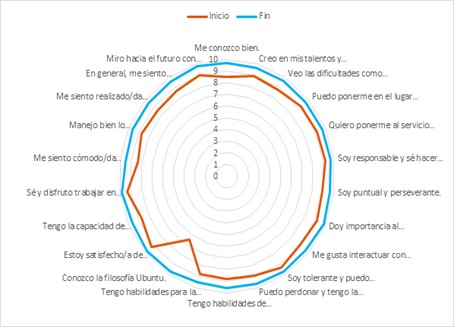 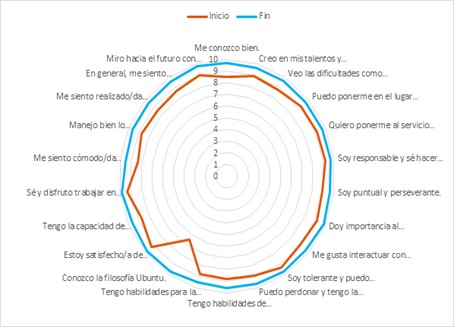 Reuniones de rectores por comunas.Participó de las comitivas institucionales que se desarrollaron en el marco de “Encuentros de Reconectando el Tejido Educativo”. El propósito de las reuniones fue tejer diálogos pedagógicos con los líderes educativos (Directivos docentes) de las IE y el equipo de la Secretaría de Educación Municipal encabezado por la secretaría de educación: Jessica Ramírez, las subsecretarías del despacho, y el equipo del área de Calidad Educativa. El espacio fue la oportunidad para que intercambiaran experiencias, se conversará en torno a las necesidades que presentan las comunidades educativas, sus oportunidades de mejora, los miedos, las expectativas y las fortalezas que han encontrado para avanzar hacia el plan y ejecución del retorno a clases (ver anexo 6).Las reuniones se desarrollaron de la siguiente manera:17 de agosto. Reunión Rectores de IE rurales. Lugar. Sede Col. Puerto Nuevo.Centro Educativo Escuela Rural El Carmen de TonchaláColegio Puerto NuevoColegio Camilo TorresCentro Educativo AgualasalInstituto Técnico Jorge Gaitán DuranInstituto Técnico Rafael García HerrerosColegio Fray Manuel ÁlvarezInstituto Técnico Buena Esperanza24 de agosto. Reunión Rectores de las IE que pertenecen a la Comuna 6. Lugar: Sede Col. Municipal Aeropuerto.Colegio Básico Camilo DazaColegio Carlos Toledo PlataColegio Eustorgio Colmenares BaptistaInstituto Educativo Colegio Municipal AeropuertoI.E. San José - El TrigalColegio Mariano Ospina RodríguezColegio Integrado Juan AtalayaI.E. Juan Pablo IColegio Juana Rangel de CuellarColegio Buenos AiresColegio Los Santos ApóstolesColegio San BartoloméI.E. Cristo Obrero27 de agosto. Reunión Rectores de las IE que pertenecen a la Comuna 3 y 4. Lugar: Sede.31 de agosto. Reunión Rectores de las IE que pertenecen a la Comuna 5. Lugar: Sede I. Técnico Guaimaral.Instituto Nacional de Enseñanza Media Diversificada INEM José Eusebio CaroInstituto Técnico Mercedes AbregoColegio Municipal María ConcepciónInstituto Técnico GuaimaralColegio Oriental No 26Colegio Gremios UnidosColegio Andrés Bello03 de septiembre. Reunión Rectores de las IE que pertenecen a la	Comuna 8. Lugar: Sede Col. Padre Manuel Briceño Jáuregui.07 de septiembre. Reunión Rectores de las IE que pertenecen a la	Comuna 9 y 10: Sede Col Nuestra Señora de Belén.10 de septiembre. Reunión Rectores de las IE que pertenecen a la	Comuna 1 yLugar: Col Santo Ángel. Sede Nuestra Señora del Rosario.Reuniones buenas prácticasSe participó en la reuniones y talleres del MEN para el reconociendo de las Buenas prácticas que se vienen realizando en la Secretaría. En esta reunión se decidió fortalecer la estrategia Juntos Volvemos y la estrategia Reconectando el Tejido Educativo. Dichas reuniones tuvieron lugar el 14 de julio y el 6 de agostoAcompañamiento administrativo RTE CoordinadoresSe lideró junto con el equipo de reconectando el tejido educativo el 6 de agosto la apertura a la reunión con los coordinadores del municipio para socializar el tema de currículo por Isaac Lima, funcionario del MEN.Apoyo a mesa de educación en emergencia.Se desarrolló el diseño de la dinámica de la mesa de educación en emergencia de bioseguridad que se llevará a cabo el 11 de mayo según la invitación enviada por la SEM y cuyo objetivo es incentivar la articulación inter/institucional para apoyar, mejorar ygarantizar las condiciones WASH de las instituciones educativas oficiales de la zona Urbana y Rural del Municipio de Cúcuta.Acompañamiento, con entidades de la mesa de educación en emergencia, a la comunidad de desplazados del corregimiento de Banco de Arena. 150 campesinos salieron de sus parcelas por amenazas de grupos armados que delinquen en el sector. 45 menores afectados.FORO EDUCATIVO MUNICIPALSe realizó la distribución de las experiencias significativas.Se creó un cuadro con la relación de las experiencias significativas recibidas, las líneas temáticas por las que están participando y los pares evaluadores asignados a cada una de ellas.Definir los reconocimientos a las experiencias postuladas en el FEM 202Socializar algunos perfiles de especialistas que puedan servir como panelistas del FEM 2021Se publicó la información del foro en redes sociales de la SEMEl Foro Educativo Municipal FEM 202 fue un encuentro poderoso para conocer y compartir las prácticas pedagógicas inspiradoras que se vienen desarrollando en nuestras Instituciones Educativas con el ánimo de compartir experiencias entre pares, generar diálogos pedagógicos, e intercambiar ideas y exaltar la labor de nuestros estimados docentes, directivos docentes y demás actores de la comunidad educativa quienes desde su labor aportan en la construcción de una escuela abierta, participativa, pluralista e incluyente.El tema para este año fue: “Aprendizajes y desafíos para el sistema educativo colombiano que retorna a la presencialidad en procura de la calidad y más y mejores oportunidades para niños, niñas y jóvenes”.El FEM se lideró bajo las siguientes líneas temáticas:Organización de la prestación del servicio educativo para responder a los retos y desafíos que trajo la pandemia.Flexibilización y gestión curricular para la presencialidad plena en un modelo educativo con múltiples posibilidades pedagógicas y didácticas.Ambientes pedagógicos armónicos y complementarios en las diferentes modalidades de formación en la educación superior.La evaluación formativa como oportunidad para el aprendizaje.Interacciones familia-escuela, cercanas y fortalecidas en el marco de  una alianza.Acompañamiento socioemocional a los actores educativos.Impacto de la pandemia en el desarrollo y aprendizaje de los niños, niñas, adolescentes, jóvenes y adultos.Proyectos ganadoresProyecto Líder de la Experiencia  Madres Líderes de Convivencia y Paz (Postulada al Foro Educativo Nacional FEN 2021)Líder de la Experiencia: José Ramón González Bautista, IE Colegio Fray Manuel Álvarez.Proyecto Gol STEM ( Experiencia ganadora a nivel municipal y en El Foro Educativo Nacional FEN 2021)Líder de la experiencia: Eduardo Esteban Pérez León, IE Técnico Guaimaral.Sesiones de coaching en el marco del regreso a las aulasSe visitaron las instituciones educativas, para apoyar este proceso mediante una escucha activa y empática para promover un lenguaje apreciativo y propositivo, lo que generó espacios de diálogo frente a las inquietudes de los rectores y su comunidad educativa logrando mayor apertura hacia escenarios de posibilidades y generación de acuerdos. Dichos encuentros tuvieron lugar en las siguientes fechas: San José del trigal Y Municipal Aeropuerto el 9 de abril, el 16 de abril IE Cristo obrero y Club de leones y el 29 de abril de 2021 La IE Manuel Briceño Jáuregui.Objetivo de la reunión:Generar un espacio de diálogo entre las diferentes áreas de la Secretaría de Educación Municipal y las Instituciones Educativas, con el fin de fortalecer e implementar los planes de alternancia educativa.Compromisos:Hacer seguimiento a la implementación del plan de alternancia por parte de la SEM y la institución educativa.Implementar una estrategia de comunicación dirigida a estudiantes, a través de videos pedagógicos.En el caso que lo solicite la institución, realizar visita posterior en donde se desarrolle un encuentro teórico – práctico con los equipos pertinentesContinuar el trabajo realizado por la IE, con el fin de fijar una fecha de inicio en el modelo de alternancia.Las instalaciones físicas cuentan con las condiciones locativas para el regreso a clases gradual, progresivo y seguroSesiones de coaching individual, grupal y relacionalTabla 20. Actividades de coaching relacional.Se lideraron conversaciones con algunos coordinadores y rectores del municipio para conocer su postura frente a la propuesta que se vienen entregando por parte de la secretaría a las IE, como insumo y herramienta del proceso de evaluación institucional, encontrando en ellas oportunidades de mejora frente a las matrices diseñadas para recolectar la información. Dichos hallazgos serán compartidos con los líderes del proceso para apoyar esta gestión.Ecosistema de innovación para la Educación MediaCempe-PúrpuraIncap-BetaCorpoeducación-UnicefEmpresarios para la vidaCemped – PúrpuraCon la Unión temporal Orientación Socio Ocupacional 2021 (grupo Cemped y Púrpura) se brindó un valor agregado a la educación media, motivando a la permanencia yfuente primaria que son derivados de las experiencias o análisis en el lugar. Acá los indicadores de fuente secundaria:Tabla 23. Indicadores de fuente secundaria.Cada indicador contiene veinte ítems al interior de cada uno de tal manera que el logro de los indicadores del MEN es un logro para el sistema de seguimiento a la educación media de la ETC.Mesa de aliadosSe logró convocar a 33 aliados de la región, en dos mesas de trabajo, para fortalecer la educación media desde la creación de un ecosistema de relaciones que suscite la oportunidad de crear alianzas estratégicas.Observatorio de educación mediaEl siguiente link proporciona información sobre la educación media en el municipio: https://observatorioecosistemasincapbetagroup.luisfernandoviancha.com/catat umbo/De este observatorio se puede extraer la siguiente información:Tabla 24. Observatorio de educación media.Corpoeducación-UnicefProyecto demostrativo por cien millones para el ecosistema de innovación de la educación media de Norte de Santander y Cúcuta. 50.000.000 para orientar la SEM.Tabla 25. Corpoeducación-Unicef.Empresarios para toda la vidaUn programa de desarrollo del espíritu empresarial creado para proporcionar competencias y destrezas útiles, que orienten a nuestros estudiantes de la media técnica de las instituciones oficiales, con la vida laboral real y el emprendimiento. Está organizado en cinco etapas: Explorar, despertar, inspirar, educar y conectar.Tabla 26. Empresarios para toda la vida.Informe de gestión subproceso de la Evaluación EducativaSe realizó acompañamiento y seguimiento a los EE en la implementación del Sistema Institucional de Evaluación de Estudiantes –SIEE.Mediante la revisión de documento SIEE presentado por las Instituciones Educativas, se emitió concepto técnico para su aplicación, comunicado a los siguientes E.E. por el SAC – Sistema de Atención al Ciudadano:Colegio Luis Carlos Galán Sarmiento, 8/10/2021.Instituto Jugando y Creando, 14/09/2021.Colegio Antonio Nariño, 12/05/2021.Colegio Padre Rafael García Herreros, 12/04/2021.Institución Educativa Monseñor Jaime Prieto Amaya – Fe y Alegría, 6/04/2021.Colegio María Reina, 3/03/2021.Colegio Francisco José de Caldas, 21/02/2021.Instituto Técnico Mercedes Abrego, 21/02/2021.Se emitió la Circular No. 0041 del 21 de abril de 2021, mediante la cual se orienta a rectores de instituciones educativas y directores de los centros educativos rurales oficiales la actualización del Sistema Institucional de Evaluación de los Estudiantes – SIEE para el año 2021,comunicada a todos los establecimientos educativos a través de correo electrónico.Convocatoria mediante Circular No. 0043 del 24 de mayo 2021 a todos los establecimientos educativos oficiales para la participación en Evento Educativo de Socialización de experiencias asociadas a instrumentos de seguimiento y valoración para el fortalecimiento de los procesos formativos de los estudiantes y las consideraciones en el SIEE.Dando continuidad al acompañamiento alrededor de la temática del Sistema Institucional de Evaluación de los Estudiantes, el 5 de agosto 2021 se llevó a cabo por el canal de YouTube “Hablemos de…”, la socialización de experiencias de diferentes establecimientos educativos, sobre los instrumentos de seguimiento y valoración para el fortalecimiento de los procesos formativos de los estudiantes y las consideraciones en el SIEE.La siguiente es la relación de instituciones educativas participantes en la socialización del jueves 5 de agosto 2021, así:Instituto Técnico Guaimaral.Nombre de la experiencia: “EvaluaTICs: SIEE en acción”Video experiencia: https://www.youtube.com/watch?v=X_PlPStaAZc https://youtu.be/S_6fahouWmELíder de la experiencia: Edinson Javier Montaño Acevedo.Instituto Técnico Jorge Gaitán Durán.Nombre de la experiencia: “Educación a distancia en pandemia: Del reto a la oportunidad”Video experiencia: https://youtu.be/oikSr-iOxdYLíder de la experiencia: Cenith Molina Villalba.Colegio Integrado Juan Atalaya.Nombre de la experiencia: Desde casa, con mi familia y colija somos el equipo ganador “todos aprendemos de todo”Video experiencia: https://youtu.be/eUmwe9b3o8kLíder de la experiencia: María Luisa López Rolón.Colegio Camilo Torres.Nombre de la experiencia: Camito dentro un currículo flexible transitorio en el SIEE.Video experiencia: https://youtu.be/4s7mRtB2ORYLíder de la experiencia: Álvaro Rozo Suárez.Colegio Eustorgio Colmenares Baptista.Nombre de la experiencia: Pileo Ecolba en casa y/o aula (Proyecto Institucional de Lectura, Escritura y Oralidad ECOLBA)Video experiencia: https://youtu.be/P_G1ZKhMZw0Líder de la experiencia: Clemencia Garnica de Barajas.Centro educativo El Carmen de Tonchalá.Nombre de la experiencia: “Aprendiendo en casa” Video experiencia: https://youtu.be/LzYObUTEtIw?t=5 Líder de la experiencia: Amparo Meneses Navarro.Colegio Julio Pérez Ferrero.Nombre de la experiencia: “La Valoración del Aprendizaje desde la Práctica de Integración Curricular en tiempo de pandemia”Video	experiencia:https://drive.google.com/file/d/1gaSrUGst8KE5DIehcjOAMo8VjNDDMhNh/vie w?usp=drivesdkLíder de la experiencia: Jorge Enrique Ramírez Ramírez y María Ligia Bernal Suaza.Colegio Manuel Fernández de Novoa.Nombre de la experiencia: “En tiempos emergentes, soluciones creativas: la rúbrica como un reto institucional en pro de la evaluación formativa”Video	experiencia:https://www.youtube.com/watch?v=phNVlIeDX1c&ab_channel=ColegioManue lFern%C3%A1ndezdeNovoaLíder de la experiencia: Javier Alberto Velasco Jaramillo.Colegio Luis Carlos Galán Sarmiento.Nombre de la experiencia: “¡Soy un actor educativo con un rol activo, que construye cultura de autonomía y aprende para la vida, la paz y la democracia desde la autorregulación y autogestión!”Video experiencia: https://youtu.be/4lCbCHPe2DcLíder de la experiencia: Nancy Margarita Suárez Pacheco.Institución Educativa La Divina Pastora.Nombre de la experiencia: “Matriz de autoevaluación actitudinal” Video experiencia: https://www.youtube.com/watch?v=ihtG9RYl1rk Líder de la experiencia: Alonso Anavitarte Manrique.Se apoyó la aplicación de la evaluación externa y se hizo seguimiento de la participación de cada EE en ésta.Estrategia de Evaluar para Avanzar 3º a 11º promovida desde el Ministerio de Educación Nacional y el Icfes. Se ha compartido con los establecimientos educativos desde su lanzamiento hasta tanto el proceso desarrollado mediante cronograma de eventos de capacitación, pasando por la aplicación y seguimiento a los avances.Aplicación de la Prueba Saber 3º, 5º. 7º y 9º - 2021, en modalidad Censal, mediante muestreo, siendo seleccionados cinco (5) establecimientos educativos por la ETC Cúcuta:Colegio Nuestra Señora de BelénColegio Francisco José de CaldasColegio Calasanz de CúcutaColegio María ReinaColegio Jorge Isaac, del cual se informó oportunamente que no está en funcionamiento. Hasta el 5 de noviembre 2021 se ha establecido el cronograma para aplicación de la Prueba y se ha mantenido la comunicación tanto con el Icfes como con los establecimientos educativos.Aplicación de la Prueba Saber 11 – 2021.Se cruzaron comunicaciones con cápsulas informativas a través de correo electrónico y grupos de WhatsApp con todos los establecimientos educativos. Desde el despacho se hizo gestión ante el Protectorado del estado Táchira y Secretaría de Educación del mismo estado en Venezuela para conseguir la facilitación de un Corredor Educativo para el tránsito de los estudiantes residentes en Venezuela y que cursan Grado 11 en Colegios Oficiales y Privados en Cúcuta.Los días 4 y 5 de septiembre de 2021 se realizó la aplicación de la Prueba por parte del Icfes quien contrató toda la logística tanto técnica como de protocolos de bioseguridad para el éxito de la aplicación.Se consolidó y analizó la información de la evaluación externa de estudiantes.El 4 de marzo 2021 se entregó al Despacho el Primer Análisis Comparativo de la Clasificación por Categoría entre Establecimientos 11° Oficiales ET- Cúcuta después de la aplicación de la Prueba SABER con base en los resultados de los estudiantes de los últimos dos años (2020 -2019). Se dieron conclusiones y recomendaciones.El 12 de marzo de 2021 se entregó al Despacho el Segundo Análisis Comparativo de la Clasificación por Categoría entre Establecimientos 11° Oficiales ET-CÚCUTA después de la aplicación de la Prueba SABER con base en los resultados de los estudiantes de los últimos cinco años (2020 - 2016). Se dieron conclusiones y recomendaciones.Socialización del análisis de dichos resultados con la comunidad educativa.Iniciamos la proyección para la creación de un boletín informativo que permita mostrar a la comunidad educativa en general los análisis de los resultados de los estudiantes por Institución Educativa, con el fin de orientar las acciones escolares hacia el logro de las metas que el equipo directivo definió, en compañía de los demás integrantes de la comunidad educativa. Estos propósitos, metas y acciones permiten que una institución tenga una "carta de navegación" que debe ser conocida por todos para lograr el compromiso de cada uno, bajo el liderazgo del rector y de su equipo directivo.Este compromiso incluye la movilización y canalización del trabajo hacia el alcance de los objetivos en los plazos establecidos para ello, así como el seguimiento y la evaluación permanentes de los planes y acciones para saber si lo que se está haciendo permite alcanzar las metas y los resultados propuestos, y qué ajustes hay que introducir para corregir el rumbo oportunamente.Informe de la oficina de Calidad Educativa, subproceso de articulación de la Secretaria de Educación MunicipalLas actividades realizadas durante el periodo comprendido en lo trascurrido del 01 de enero al 14 de octubre de 2021.Subproceso de articulaciónConvivencia EscolarAl igual que el acompañamiento a 10 instituciones educativas asignadas para la asesoría, orientaciones y seguimiento en el desarrollo y ejecución del plan de alternancia educativa.Articulación – subproceso D02. 26Desde la oficina de Calidad Educativa, subproceso de articulación de la Secretaría de Educación Municipal, se promover la articulación de los niveles educativos, indicando sus objetivos, alcance, explicación detallada de cada una de las actividades que lo conforman, las áreas involucradas en el mismo, los entes externos con los cuales tienen relación en caso de aplicar, los registros que proporcionan evidencias de las actividades desempeñadas.La Secretaría de Educación Municipal de San José de Cúcuta, en sus zonas urbanas y rurales, tiene 63 Instituciones Educativas, con sus respectivas sedes, de las cuales 54 instituciones educativas, tienen articulada la educación media, (85.7%).El proceso de articulación se realiza con diferentes instituciones: con el Sena (92.5%), y con Universidades y las ITDH un 7.5% aproximadamente.Se orienta el proceso con las instituciones educativas que solicitan implementar la educación media técnica o implementar un nuevo programa de formación técnica, al igual que la actualización de las propuestas técnicas que se venían desarrollando en las instituciones educativas y que por actualización de las competencias específicas y transversales, la propuesta cambio de denominación, en el caso de la especialidad de Mercadeo y ventas, que a partir de año 2020, paso a denominarse Asesoría Comercial, debiendo las instituciones educativas realizar los ajustes correspondientes en sus competencias específicas y transversales; al igual que el técnico en Marroquinería, que cambio a Fabricación Industrial de Marroquinería.Otras especialidades técnicas, también fue necesario realizar ajustes en sus competencias específicas y transversales, pero continuaron con la misma denominación, como lo es Asistencia Administrativa, Contabilización de operaciones Comerciales y Financieras y la especialidad de técnico en Sistemas.Se realizó asistencia técnica para definir procesos de las prácticas empresariales con proyectos productivos de los estudiantes en esta situación de emergencia sanitaria.Actividad realizada conjuntamente con la asesoría del SENA a todas las instituciones educativas.En cuanto al proceso de articulación de la Educación Media Técnica, se ha suministrado asistencia técnica a las Instituciones Educativas, que comprende: orientación, formación, asesoría y acompañamiento a directivos, docentes del entorno institucional de la Institución Educativa.La educación técnica en la entidad Territorial, tiene convenio de articulación en los procesos de formación técnica con el SENA en 92.5% aproximadamente, con la Universidad, y con instituciones para el trabajo y desarrollo humano un 7.5%.Convivencia escolarLa convivencia escolar se puede entender como la acción de vivir en compañía de otras personas en el contexto escolar y de manera pacífica y armónica.La convivencia está constituida por el conjunto de relaciones humanas que se establece entre todos los actores que forman parte de una Institución Educativa	(estudiantes, docentes, directivos, padres de familia entre otros) en un plano de igualdad y respeto por sus derechos y diferencias. Toda la comunidad educativa es responsable de la calidad de la convivencia escolar.Durante el presente año el Ministerio de Educación Nacional y la Secretaría de Educación Municipal ha venido brindando capacitación técnica a docentes y orientadores de las instituciones educativas en temas de Derechos Humanos, discriminación, violencia escolar, familias como entornos protectores, salud mental y desarrollo sostenible, comportamiento sobre el evento de consumo de sustancias psicoactivas, acoso escolar, prevención de conductas suicidas y prevención de embarazos adolescentes.Se reunió el Comité Municipal de Convivencia escolar, se elaboró el plan de acción y se determinó las acciones y tareas a desarrollar en el fortalecimiento de la convivencia escolar en las instituciones educativas.La población atendida en la educación Media Técnica son 11.209 estudiantes de los grados 10 y 11 de las 54 Instituciones Educativas del Municipio de San José de Cúcuta, que tienen articulada la educación Media Técnica, con el Sena en el programa doble titulación o con la Universidad y las Instituciones para el trabajo y desarrollo humano – ITDH.Todas las instituciones educativas del orden municipal, urbano y rural, que tienen educación media técnica (54 instituciones), se les brinda acompañamiento y asistencia técnica cuando estas así lo requieran.La población atendida en Convivencia Escolar, es formación y asistencia técnica a docentes orientadores de las instituciones educativas a quienes se le invito a las diferentes conferencias, webinar y talleres virtuales sobre convivencia escolar.Se brindó capacitación a los integrantes de Comité Municipal de Convivencia Escolar en fortalecimiento de la ruta de atención integral para la convivencia escolar y conocimiento de la plataforma del sistema de Información Unificada de Convivencia Escolar - SIUCE.Gestión ante las entidades de orden departamental. Se ha venido realizando un trabajo en conjunto con el Ministerio de Educación Nacional, Secretaría de Educación Departamental y la Secretaría de Educación Municipal, con los Ecosistemas de Innovación y Fortalecimiento de la Educación media, en varios ejes de trabajo como es el establecimiento de una Oferta Educativa Atractiva, Pertinente y de Calidad, Protección a las Trayectorias Educativas y proyectos de vida de los jóvenes y el Fortalecimiento Institucional para una educación media de calidad.Gestión ante las entidades de orden nacional.Tabla 27. Gestión ante las entidades de orden nacional.Logros alcanzados. Educación Media Técnica, durante el periodo descrito, los relacionados con la actualización de programas de formación en las instituciones educativas, en sus diferentes especialidades técnicas, instituciones que inician por primera vez el proceso de articulación de la educación media técnica.Instituciones educativas académicas,   que han solicitado asistencia técnica para conocer el proceso de articulación con la educación media técnica.Proyecto de adecuación y dotación de los ambientes de aprendizaje de cuatro instituciones educativas que estaban articuladas en convenio con la ITDH, Instituto Técnico Padre Luis Eladio Agudelo - Paz y Futuro.El proyecto de mejoramiento de los ambientes de aprendizaje de las instituciones contempladas, se origina a partir de la terminación del convenio que se venía desarrollando desde hace varios años entre la Administración Municipal y la Institución Paz y Futuro - Instituto Técnico Padre Luis Eladio Agudelo, quien proporcionaba a las instituciones educativas beneficiarias, los ambientes de aprendizajes para la formación técnica de los estudiantes, los docentes técnicos de cada programa de formación, al igual que los materiales y elementos requeridos en este proceso.Al terminarse este convenio, las instituciones educativas quedaron sin la posibilidad de continuar con la formación técnica de los estudiantes de la educación media. La Administración Municipal, la Secretaría de Educación y las Instituciones Educativas, acordaron implementar ambientes de aprendizaje en cada una de estas instituciones educativas para facilitar la formación técnica de los estudiantes, sin tener que desplazarse a otro espacio de aprendizaje.Cada institución de acuerdo a las necesidades identificadas en su entorno escolar, solicitó los equipos, elementos y herramientas tecnológicas requeridos para la dotación y adecuación de sus ambientes de aprendizajes, propios para el desarrollo de la formación técnica en su institución. Proyecto que está en proceso de asignarle recursos.PROGRAMA BILINGÜISMO SEM CÚCUTA 2021Programa Bilingüismo SEM Cúcuta 2021Acompañamiento a las estrategias y/o programas emanadas por el MEN en el Programa Nacional de Bilingüismo del MEN en convenio con British Council, estrategias de acompañamiento y soporte pedagógico a docentes.Proyecto 2021. Programas de Capacitación, Formación Docente y estrategias del Programa Nacional de Bilingüismo del MEN y SEM Cúcuta para el reforzamiento del plurilingüismo además del idioma inglés el idioma francés en estudiantes de Instituciones Oficiales.Total docentes de inglés en la entidad territorial Cúcuta: 220.Población atendidaLas acciones del Programa Bilingüismo en el presente año 2021 se han focalizado en las IE oficiales de Cúcuta así:Actividad Proyecto FrancófonoDescripción de la actividadPolítica de plurilingüismo funcional del MEN. Las Lenguas extranjeras son vehículos de comunicación, interacción y generación de oportunidades y desarrollo. El MEN fomenta el aprendizaje del inglés como lengua extranjera en la educación PBM por su carácter de lengua franca e internacional y reconoce las otras lenguas extranjeras que se articulan con los proyectos educativos de las IE.Focalización01 Institución Educativa. 03 Docentes. 170 Estudiantes.Tabla 28. IE Presbítero Daniel Jordán.Acciones ejecutadas en el 2021Realizar Priorización e identificación de IERevisión de las IE por parte de la Embajada de Francia y la Alianza BucaramangaFase de diagnósticoInvitación a Rectores priorizados a participar del proyectoFormación de los Docentes seleccionadosDotación kits didácticoInteracción y diálogoActividad Connecting CultureDescripción de la actividadFomentar la práctica intercultural del inglés como vehículo de comunicación e interacción docentes de inglés de secundaria y media junto con sus estudiantes, con otras culturas.FocalizaciónFocalizadas 03 Instituciones Educativas Oficiales. 03 Docentes. 120 Estudiantes.Tabla 29. Connecting Culture.Acciones ejecutadas en el 2021Organizar 03 participantes.Sesiones enfocadas en la promoción de habilidades de producción orales con el fin de ser replicadas con estudiantes y docentes de las IE con otras instituciones educativas de otros países.Actividad Inspiring Teachers 2.0Descripción de la actividadLos conocimientos y experiencias de los docentes y acompañarlos en el desarrollo deactividades y proyectos que den cuenta de altos estándares de formación y del trabajo colaborativo.Focalización14 Instituciones Educativas. 42 Docentes. 1470 Estudiantes.Tabla 30. Inspiring Teachers 2.0.Tabla 31. Docentes de las IE inscritos a mayo 27 2021.Acciones ejecutadas en el 2021Realizar Priorización e identificación de 14 IE y Docentes (01) Primaria + (02) Básica Secundaria y Media. Total (03) Docentes por IE Focalizada.Actividad ELT InfluencersDescripción de la actividadFomentar el uso y la apropiación de prácticas de evaluación formativa a través del uso de la aplicación digital B (The) 1: Challenge y un componente de intercambio cultural en un grupo de docentes acompañados seleccionados por las instituciones educativas priorizadas por el MEN.Focalización03 Instituciones Educativas. 04 Docentes. 420 Estudiantes.Tabla 32. ELT Influencers.Acciones ejecutadas en el 2021Realizar Priorización e identificación de IE y Docentes (03) que hayan participado en la estrategia ELT INFLUENCERS 2020.Actividad School to SchoolDescripción de la actividadEncaminar a las Escuelas Normales Superiores en la implementación de un Modelo Educativo Bilingüe teniendo como base las buenas prácticas de Instituciones Educativas que han mejorado las habilidades para la enseñanza del inglés en los egresados de los Programas de Formación Complementaria.Focalización01 Institución Educativa. 03 Docentes. 600 Estudiantes.Escuela Normal Superior María Auxiliadora.Acciones ejecutadas en el 2021Conocer las posibilidades de conexión de cada ENS, los tiempos disponibles y desde ahí planear el trabajo.Adelantar sesiones virtuales sincrónicas y complementarlas con material e información asincrónica.Cambiar las visitas presenciales por sesiones virtuales.Incluir otras formas de aproximarnos al aula, como las revisiones de planeaciones y de artefactos de los estudiantes.Actividad ELT Influencers II CohorteDescripción de la actividadEs una estrategia de acompañamiento pedagógico, Un proceso permanente, mediado por el acompañante, con el objeto de interactuar con el docente para promover transformaciones y mejoras de la práctica pedagógica.Focalización03 Instituciones Educativas. 09 Docentes. 450 Estudiantes.Tabla 33. ELT Influencers II Cohorte.Acciones ejecutadas en el 2021Realizar Priorización e identificación de las (03)  IE y Docentes (09).Actividad E-makers Inmersión EstudiantesDescripción de la actividadCreación de un espacio de inglés virtual para Estudiantes de las Instituciones Educativas Oficiales.Focalización6 Instituciones Educativas. 6 Docentes. 240 Estudiantes.Tabla 34. Cohorte No. 1.Tabla 35. Cohorte No. 2.Acciones ejecutadas en el 2021Etapa de Análisis: Alcance, Análisis de requerimientos, Casos de uso, Herramientas a utilizar.Etapa de Diseño: Diagrama de clases, Diseño de la base de datos, Arquitectura que se va a trabajar.Actividad Cuarta Revolución IndustrialCreación de un espacio virtual con la elaboración de la página Web de Bilingüismo abiertapara que todos los Docentes de Inglés de las Instituciones Educativas Oficiales tengan acceso a los recursos utilizados en todas las IE.11 Instituciones Educativas. 22 Docentes. Estudiantes.Tabla 36. Cuarta Revolución Industrial.Acciones ejecutadas en el 2021Etapa de Análisis: Alcance, Análisis de requerimientos, Casos de uso, Herramientas a utilizar.Requisitos para Pre-inscripción Docentes Inglés 4 Revolución Industrial:Enseñar inglés en media (10 y 11) Se pueden inscribir máximo 3 docentes por IE focalizada.Docente debe laborar en una de las IE focalizadasDisposición y disponibilidadTener conectividad.Postular docentes que no hayan participado anteriormente en otras estrategias (ELT Influencers, Turismo, Evaluación Formativa, IT 2019-2020, 2021 etc.)Actividad Club de Conversación SEM CúcutaDescripción de la actividadEl Club de Conversación tiene como objetivo brindar a los participantes la oportunidad de reforzar sus habilidades lingüísticas en el idioma inglés, mediante el análisis, discusión e interpretación de textos y conversaciones.En el Programa de Bilingüismo SEM Cúcuta se quiere ofrecer a los docentes de Inglés la oportunidad de Fortalecer la competencia comunicativa en inglés en el que se tratarán temas o situaciones de interés para los asistentes y de las cuales se generan actividades que promuevan el desarrollo de las diferentes habilidades aplicadas en el aula de clase tales como: escucha, habla, lectura y escritura.Las actividades se realizarán semanalmente por medio virtual y serán lideradas por dos(02) docentes con la inscripción y participación de veinte (20) docentes por sesión.Los docentes se inscriben a las sesiones del Club en el siguiente link: https://forms.gle/ryEdgyUvGYuXbNfJ8 seleccionando el tema que quieran participar.Focalización63 Instituciones Educativas. 214 Docentes. 6200 Estudiantes.Acciones ejecutadas en el primer semestre 2021Etapa de Análisis: Alcance, Análisis de requerimientos, Casos de uso, Herramientas a utilizar.Actividad Página Web de Bilingüismo CúcutaDescripción de la actividadCreación de un espacio virtual con la elaboración de la página Web de Bilingüismo abierta para que todos los Docentes de Inglés de las Instituciones Educativas Oficiales tengan acceso a los recursos utilizados en todas las IE.Focalización63 Instituciones Educativas. 220 Docentes. 6200 Estudiantes.Acciones ejecutadas en el primer semestre 2021Etapa de Análisis: Alcance, Análisis de requerimientos, Casos de uso, Herramientas a utilizar.Etapa de Diseño: Diagrama de clases, Diseño de la base de datos, Arquitectura que se va a trabajar.Nombre: Cúcuta BilingüeLema: Working together for a bilingual open door city. Logo: Falta definitivo por diseñar.Actividad Proyecto Municipal de Bilingüismo CúcutaDescripción de la actividadFocalizado para 23 Instituciones Educativas Oficiales.   Realizar Formaciones Docentes y de estudiantes focalizando los grados Quinto y Undécimo, Dotación y elaboración de concursos para el Fortalecimiento de la enseñanza del Inglés en las IE Oficiales de Cúcuta.Focalización23 Instituciones Educativas. 60 Docentes. 17.100 Estudiantes.Acciones ejecutadas en el 2021Propuesta en elaboración.Actividad Herramienta Biblioteca DigitalDescripción de la actividadUna colección de más de 100 libros en inglés para leer y aprender en casa.Focalización63 Instituciones Educativas. 214 Docentes. 42000 Estudiantes.Acciones ejecutadas en el primer semestre 2021El PNB del MEN coloca al Servicio de los Docentes Una colección de más de 100 libros en inglés para leer y aprender en casa, expuestos en la página Web MEN.Actividad Taller de Gestión Institucional de BilingüismoDescripción de la actividadActividad abierta a Todas Instituciones Educativas Oficiales. Estrategias de Aprendizaje del inglés.Focalización63 Instituciones Educativas. 214 Docentes. 42000 Estudiantes.Acciones ejecutadas en el primer semestre 2021Un (01) Taller ejecutado en el Primer Semestre 2021, a cargo de PNB del MEN.Actividad Propuesta academia Colombo Francesa CúcutaDescripción de la actividadPropuesta en estudio. Se espera que los beneficiarios del proyecto académico sean estudiantes de cinco (5) colegios de los estratos 1 y 2 de la Ciudad de Cúcuta. Se ofrecerán dos cursos (niveles A1.1 y A1.2), de 40 horas de duración, en el transcurso el año a fin de ir formando y creando un grupo pionero en el manejo del francés como opción de segunda lengua extranjera.Es necesario anotar que la Secretaría de Educación Municipal defina los establecimientos escolares que se adoptarán como pilotos y tendrá la responsabilidad de organizar los aspectos locativos y los soportes académicos mínimos para la buena marcha de los cursos de francés. También ejercerá la función de interventoría.Focalización05 Instituciones Educativas. 30 Estudiantes por IE Focalizada   150 Estudiantes en total.Acciones ejecutadas en el primer semestre 2020En estudio.Logros alcanzadosPrograma Bilingüismo SEM Cúcuta 2021Implementación de las estrategias del Programa Nacional de Bilingüismo del MEN 2021 descritas anteriormente.PROYECTO MUNICIPAL DE BILINGUISMO: 23 IEPróximo Evento 27 de Octubre/2021: Segunda Descargatón de la Herramienta Be The 1 Challenge para estudiantes de Básica Secundaria y Media para fortalecer el Aprendizaje de Ingles jugando.Proyecto Educativo Institucional, PEI – SEM Cúcuta 2021Es la carta de navegación de las escuelas y colegios, en donde se especifican entre otros aspectos los principios y fines del establecimiento, los recursos docentes y didácticos disponibles y necesarios, la estrategia pedagógica, el reglamento para docentes y estudiantes y el sistema de gestión.Según el artículo 14 del decreto 1860 de 1994, toda institución educativa debe elaborar y poner en práctica con la participación de la comunidad educativa, un proyecto educativo institucional que exprese la forma como se ha decidido alcanzar los fines de la educación definidos por la ley, teniendo en cuenta las condiciones sociales, económicas y culturales de su medio.El proyecto educativo institucional debe responder a situaciones y necesidades de los educandos, de la comunidad local, de la región y del país, ser concreto, factible y evaluable.Respecto al Subproceso Proyecto Educativo Institucional P.E.I. en el presente año 2021 se ha analizado la información enviada por los establecimientos educativos Oficiales de contratación especial con la Secretaría de Educación Municipal: _12_ establecimientos educativos 10_ oficiales y 02_ Privados.Se cuenta con un Plan de Acción para retroalimentar los Análisis y Concepto Técnico dado por la SEMCUCUTA con cada uno de los establecimientos educativos en los formatos de Verificación PEI y Certificación Pedagógica.Proyecto Educativo Institucional P.E.I se ha analizado la información enviada por 12 establecimientos educativos: 10 Oficiales y 02 Privados, del Total 63 establecimientos educativos oficiales en el proceso de PEI.Tabla 37. Proyectos Educativos Institucionales analizados hasta la fecha.Autoevaluación InstitucionalDesde la Oficina de Calidad Educativa SEMCUCUTA se definen estrategias para orientar los establecimientos educativos de la entidad Territorial en el diligenciamiento de una la Autoevaluación Institucional real y crítica que sirva como insumo al diseño Plan de Mejoramiento Institucional proyectado por toda la comunidad educativa, hacia el logro de Objetivos y Metas definidas en acciones y tareas específicas que logren mejorar los aprendizajes de los estudiantes de forma integral y en ambientes adecuados; realizando también un Seguimiento y la evaluación permanente de los planes para conocer el impacto en el alcance de las Metas y los resultados propuestos, y/o qué ajustes se requieren para lograrlo.La evaluación proporciona elementos para conocer la situación actual, y permite identificar aspectos fuertes, así como aspectos por mejorar. Se plantea la evaluación como el elemento que permite que cada miembro de la comunidad educativa mejore y participe en el mejoramiento institucional. Así, es importante que la autoevaluación institucional se entienda como un compromiso continuo con el mejoramiento, la excelencia académica yldadores de fe de lo que en estos archivos se encuentra plasmado, la ley no faculta corregir o modificar dichos archivos.De igual forma, se ha mantenido custodia y la respectiva actualización de firma de rectores, toda vez que una institución educativa de la jurisdicción del municipio realiza cambio de rector, el cual debe registrar su firma en los libros de la Secretaría de Educación Municipal, con el fin de darle garantía al proceso de autenticación de firmas de certificados de estudio, los cuales son presentados por los ciudadanos ante Cancillería de Colombia, con fines migratorios.PROGRAMA GENERACIÓN 2050Con el objetivo de garantizar el derechos de acceso a la Educación Superior, se otorgaron recursos para alivia el pago de matrículas de cada estudiante bajo la premisa “todos ponen”; en este sentido la Administración otorga beneficios que van del 50% al 70% de acuerdo a la universidad, y las Instituciones de Educación Superior otorgan desde un 25% hasta un 45% del costo de la matrícula, permitiendo un alivio importante y dejando a los estudiantes con un pago final que no superará el 25% del costo de matrícula por semestre; por ello no es un subsidio únicamente, también se convierte en una valiosa oportunidad de generar proyectos de vida que impulsen el desarrollo de nuestro Municipio con una serie de ventajas presupuestales que le permitan a cada beneficiario entregar todo su esfuerzo para ser parte de esa generación del cambio y la transformación.Por primera vez, se formalizaron cinco (5) convenios firmados que permiten generar la compensación del impuesto predial, de estos dos (2) son con Universidades Públicas y tres (3) con Universidades Privada. Los convenios son:Convenio 0852 de 2020 suscrito con la Universidad Francisco de Paula SantanderConvenio 1010 de 2020 suscrito con la Universidad de PamplonaConvenio 0429 de 2021 suscrito con la Universidad de SantanderConvenio 0428 de 2021 suscrito con la Universidad LibreConvenio 0430 de 2021 suscrito con la Universidad Simón BolívarConvenio 0431 de 2021 suscrito con la Corporación Universitaria Minuto de DiosConvenio 0432 de 2021 suscrito con la Fundación de Estudios Superiores ComfanorteEs de resaltar que, iniciada la vigencia 2021 y con el propósito de ampliar la oferta académica en relación a los programas universitarios, así como la oportunidad de estudiar también en otras Universidades, se suscribieron los tres convenios (0428, 0429 y 0430) con universidades privadas a fin de ampliar el programa de subsidios a la educación superior, teniendo como logro importante suscribir por vez primera este tipo de convenios con universidades privadas, puesto que la experiencia hasta el 2020 había sido solo con dos universidades públicas.Actualmente, el programa “Generación 2050” cuenta entonces con un total de siete (7) convenios suscritos con dos (2) Universidades públicas con las cuales se compensa el impuesto predial y cinco (5) universidades privadas, de las cuales tres (3) compensan impuesto predial y dos (2) se asumen con inversión de recursos propios.La gestión para el primer semestre de la vigencia 2021 se reporta así:.Subsidio de la matrícula de educación superior de 1.085 estudiantes atendidos en 83 programas académicos ofertados entre las 7 universidades con presencia en el territorio, de la siguiente manera:Universidad Francisco de Paula Santander: 576 estudiantes atendidos en 29 programasUniversidad de Pamplona: 261 estudiantes atendidos en 23 programas ofertadosUniversidad Simón Bolívar: 73 estudiantes atendidos en 10 programas ofertadosUniversidad de Santander: 29 estudiantes atendidos en 5 programas ofertadosUniversidad Libre: 56 estudiantes atendidos en 6 programas ofertadosCorporación Universitaria Minuto de Dios: 22 estudiantes atendidos en 4 programasFundación de Estudios Superiores Comfanorte: 68 estudiantes en 6 programasEs de destacar también que la Secretaría de Educación ha diseñado un sistema de seguimiento al estudiante, de manera tal que se pueda acompañar a cada beneficiario en su proceso de formación universitaria, a través de llamadas telefónicas y comunicaciones por correo electrónico, en el cual se pueda mantener un diálogo permanente con cada joven.Por primera vez la Secretaría de Educación a través de la Subsecretaría de Juventud robustece su proceso de supervisión a los convenios y en razón a ello realiza un proceso de caracterización integral de estudiantes, de manera tal que se evidencie más allá de la adjudicación del subsidio, un ejercicio completo respecto a la calidad educativa, el bienestar universitario, las experiencias de aprendizaje en pandemia de la COVID – 19, emprendimiento y empleabilidad, afinidades artísticas, deportivas, liderazgo juvenil, entre otras variables.Adicionalmente se destaca como gestión importanteLa Secretaría de Educación suscribió convenio 1267 del 20 de mayo de 2021 con la Universidad de Pamplona, para beneficiar hasta 2.500 estudiantes con una inversión de $600’000.000 para la bolsa común de matrícula cero, como medida de emergencia bajo el contexto de pandemia originado por la covid – 19.La Secretaría de Educación comprometió inversión de $600’000.000. con la Universidad Francisco de Paula Santander, para beneficiar 2.500 estudiantes con subsidios de $240.000 cada uno, para la bolsa común de matrícula cero, comomedida de emergencia bajo el contexto de pandemia originado por la covid – 19.Primera vez se invierten $1’200.000.000 en un semestre para jóvenes que adelantan sus estudios en educación superior.PREVENCIÓN DE RIESGOS SOCIALESEn el marco de la estrategia denominada “fuertemente” la Secretaría de Educación ha destinado un esfuerzo muy importante en trabajar de manera amplia, rigurosa y decidida junto a la juventud rural del municipio; juventud que se encuentra perseguida por el fenómeno de la violencia y el abandono institucional por décadas, expuestos a múltiples riesgos sociales, lo cual ha despertado el más profundo y amplio interés de trabajar con y para sus jóvenes habitantes; por lo anterior, se viene adelantando desde hace un año articulaciones estratégicas y gestiones para las juventudes que habitan el territorio rural de San José de Cúcuta, apostándole a la dinamización, fortalecimiento y formación de la participación y el liderazgo juvenil como apuesta de transformación y cambio social a través de estrategias de educación popular, organizativas y artísticas que permiten explorar y garantizar los derechos de los y las jóvenes desde sus iniciativas colectivas.En el año 2021, continuando con el trabajo colaborativo de la mano del Servicio Jesuita para Refugiados, se inició la formulación y planificación de una estrategia de intervención con los nodos de la Red de Jóvenes Rurales de los corregimientos del Palmarito y Banco de Arena. Desde el nueve de febrero del año en curso, se renovó la articulación estratégica de la dupla (SJR – Subsecretaría de Juventud), conversando los intereses a trabajar de cada una de las partes y sobre todo, diseñando una metodología que permita a los y las jóvenes hacer un diagnóstico de su territorio para entrar a fortalecer líneas de acción. Es de reconocer que se trabaja activamente por identificar líderes y lideresas juveniles que permitan ser enlace en otros lugares del territorio, con el fin de ampliar la apuesta participativa de las juventudes rurales, convirtiéndose en un reto para el año 2021.En este sentido, se han vinculado 60 Jóvenes y Adolescentes directamente en el 2021, con una incidencia en los corregimientos de Palmarito y Banco de Arena, en articulación con el Servicio Jesuita para Refugiados y la Plataforma Municipal de Juventud. Número de encuentros en terreno: 4, Número de encuentros de equipo articulador: 6 en un tiempo de 3 meses con un plan de proyección a noviembre 2021.Se constituyó la Red Municipal de Personerías y Contralorías Juveniles en 2020 se crea como una organización estudiantil que articula líderes y lideresas de las instituciones educativas, construye iniciativas conjuntas para impulsar acción social a través de la agenda estudiantil, buscando elevar su incidencia política y capacidad de organización, promoviendo habilidades y capacidades individuales ycolectivas, apostando por la construcción de escuelas y colegios como territorios de paz e inclusión, en la defensa de los derechos humanos de las comunidades educativas.Se realizó la “Primera Escuela de Gobierno y Liderazgo Escolar para Aspirantes a Personerías y Contralorías Estudiantiles”, siendo este, un espacio de formación amplio que contó con la participación de aspirantes al gobierno escolar de las diversas instituciones educativas oficiales del municipio. Lo anterior, permitió consolidar actualmente una Red de 51 contralorías y 52 personerías estudiantiles.En relación al proceso de alternancia educativa, se propuso desde la estrategia fuertemente adelantar “Diálogos de secundaria” como un escenario de encuentro juvenil, de carácter estudiantil que, bajo los principios de conversación horizontal, democracia e intercambio de saberes, ubique a la juventud estudiante del sector oficial en un espacio de diálogo para la elaboración de ideas, iniciativas y opiniones colectivas respecto al esquema de alternancia educativa.Asimismo, se participa de gestión interinstitucional para realizar la primera brigada de atención y sensibilización a la comunidad diversa de Cúcuta para atender 80 personas de organizaciones LGTBIQ+ en una oferta de servicio que contempla:Asesoría a jóvenes en materia de salud sexual y VBGAtención médica en consulta externaTamizaje de Infecciones de Trasmisión SexualMétodos de planificación FamiliarAtención a Infecciones de Trasmisión SexualServicios de ProtecciónServicios de afiliación y PQRSensibilización sobre VBGSensibilización sobre Salud Sexual y ReproductivaSensibilización e información sobre procesos de hormonizaciónPOR PRIMERA VEZ desde la Subsecretaría de Juventud, en el año 2021, se logró ejecutar la estrategia de Prevención desde encuentros pedagógicos en 4 comunas de la ciudad, logrando vincular a 89 jóvenes que se forman en la prevención de Riesgos Sociales asociados al consumo de sustancias, prevención de Violencia Basada en Género y Derechos Humanos, a su vez, potenciando sus liderazgos comunitarios como agentes transformadores de su entorno. La Fortaleza, El Barrio Belén, Colombia Uno y el grupo de ParticipAcción del Barrio la Libertad son las comunidades beneficiarias.Esta brigada se ha propuesto realizar en alianza con CARE internacional, Profamilia, IRC, La casa que abraza – corprodinco, Comité Permanente por la Defensa de los Derechos Humanos, AHF Colombia, Instituto Departamental de Salud, Secretaría de Salud, Observatorio de Asuntos de Género de Norte de Santander y la Corporación JAC.Por primera vez se diseña una estrategia de atención a jóvenes que se encuentren en ejercicio de protesta social pacífica. La Alcaldía de Cúcuta, con el liderazgo del Alcalde y acompañamiento permanente del Subsecretario de Juventud diseña la estrategia Juventud y Territorio para atender de manera integral las jornadas de protesta y movilización social – juvenil pacífica. Se logran tres (3) encuentros exitosos con voceros del movimiento juvenil de Cúcuta, Red de Movilización Feminista y jóvenes interesados en la tarifa diferencial en el transporte público.FORO JUVENILEn desarrollo de la agenda, el 2021 inicia con el estricto cumplimiento de la ley 1622 de 2013 con reforma 1885 de 2018, en el cual se mandata la realización de la “Asamblea de Juventud” del municipio, convocada para el 29 de enero a las 03:00pm mediante plataforma virtual. Dicha asamblea contó en promedio con una participación de 50 jóvenes delegados por organizaciones juveniles del municipio, en el desarrollo de una sesión que contó con socialización de la ley de juventud, socialización acta asamblea ordinaria 21 de diciembre 2020 con que se cierra esa vigencia, presentación de la Junta Ejecutiva de la PMJ, electa mediante democracia y autonomía juvenil, realización de elección de jóvenes a la Comisión de Concertación y Decisión de juventud, la vinculación de nuevas organizaciones a la PMJ y la integración de las comisiones de trabajo, así como las proyecciones al 2021.Se está desarrollando la planeación de la segunda versión del foro territorial Cúcuta con la fuerza de la Juventud y la realización de un foro juvenil de carácter estudiantil, que le permita al estudiantado de secundaria acentuar opiniones respecto al esquema de alternancia educativa en el municipio de Cúcuta.PROYECTOS PEDAGÓGICOS PRODUCTIVOSTras lo proyectado en el plan de desarrollo municipal, se trabaja actualmente en una propuesta de convocatoria para el apoyo de proyectos pedagógicos/productivos, para esto, inicialmente se analiza cómo configurar una iniciativa que beneficie ampliamente a las juventudes del municipio, por lo cual, se propone que esta convocatoria sea dirigida principalmente a las organizaciones juveniles, comprendiendo que la labor ejercida por estas en el municipio constituye un potencial democrático, transformado y pedagógico, de carácter movilizador e incidente en la agenda pública, aportando al desarrollo integral del municipio. La convocatoria tendrá priorizados a los y las jóvenes del área rural, buscando apoyar a organizaciones juveniles del área rural del municipio, buscando disminuir la brecha entre lo urbano y lo rural. Para esta convocatoria, inicialmente se busca plantear cuatro (4) fases que deben atravesar todas las organizaciones o jóvenes que quieren aspirar al apoyo, insistiendo en que esta es una etapa de planeacióny aún no se constituye su versión final. I. Fase de inscripción; II. Fase de formación;III. Fase de corrección; IV. Fase de evaluación y selecciónPROTECCIÓN DEL JOVEN TRABAJADORLa Subsecretaría de Juventud desde el mes de enero de 2021 inició con la formulación de una estrategia que dinamice y promocione la empleabilidad y el emprendimiento juvenil teniendo como objetivo crear y fortalecer las oportunidades para el acceso a formación y capacitación, empleos y capital semilla que genere nuevas formas de enfrentar el desempleo en el municipio. Dentro de la estrategia de emprendimiento y empleabilidad juvenil, se comprenden las líneas de acción como aquellas actuaciones que se deben realizar para que se logre, desde diversos ámbitos, establecer diálogos, rutas y espacios de capacitación que aporten a las oportunidades de empleo y emprendimiento. Cada línea de acción a travésLínea 1 Mesa Municipal de Emprendimiento y Empleabilidad juvenil (MMEEJ) Línea 2 Formación y capacitación para la empleabilidad y emprendimiento Juvenil Formación para la EmpleabilidadFormación al emprendimientoLínea 3 Ruta de la empleabilidad y el emprendimientoEn este sentido se extendió el formulario de caracterización de emprendimiento joven en el municipio, el cual tuvo un alcance de 1.215 personas inscritas.PROCESO DE ELECCIÓN AL CONSEJO MUNICIPAL DE JUVENTUDCon instrucciones específicas del Alcalde, el Subsecretario de Juventud lidera el proceso de elección al Consejo Municipal de Juventud, hito histórico que promueve la participación e incidencia juvenil, bajo las orientaciones de lo establecido en el Estatuto de Ciudadanía Juvenil ley 1622 de 2013 con reforma 1885 de 2018.Se integra el Comité Organizador de las elecciones del Consejo Municipal de Juventud, con la participación de la Registraduría Especial de Cúcuta, Defensoría del Pueblo, Personería Municipal y Policía Metropolitana de Cúcuta.Por primera vez se logra contar con 24 listas aspirantes al Consejo Municipal de Juventud, integradas por 213 jóvenes que aspiran a obtener una de las 17 curules establecidas por ley, según número de habitantes jóvenes en el municipio.GESTIÓN DE ARTICULACIÓN CON COOPERACIÓN INTERNACIONALEn el marco de la articulación institucional entre la Secretaría de Educación Municipal y los diferentes entes de cooperación internacional se resalta el trabajodesde la Mesa de Educación en Emergencia para la Gestión del Riesgo Educativo, un espacio dispuesto para la identificación de necesidades, coordinación de acciones y articulación de la respuesta humanitaria que garanticen el derecho a la educación de niños, niñas y adolescentes.Como resultado de este proceso se exaltan acciones como: 1) Mapeo de necesidades educativas en el contexto de emergencia; 2) Matriz de necesidades de material educativo; 3) Edificación de presencia de la cooperación internacional en las IE; 4) Índice de intervención WASH de las IE oficiales; 5) Articulación de servicio de transporte y entrega de dotaciones humanitarias; 6) Mesa técnica sobre modelo flexible con enfoque diferencial (Comunidad Yukpa).Participantes de la mesa: Consejo Noruego Para Refugiados NRC; Consorcio OCIPI y Capellanía Nacional, Alcaldía Municipal San José de Cúcuta; Acción Contra El Hambre; Secretaria de Fronteras y Cooperación Internacional, Ocha Norte de Santander; Personería Municipal Cúcuta; Motorrad Angels; CISP; Cruz Roja Norte de Santander; Secretaria de Salud Municipio de San José de Cúcuta; Unicef; Save The Children; Secretaría de Educación; WFP - FO Cúcuta; Acnur; Comité Internacional de Rescate; Intersos; JRS Servicio Jesuita A Refugiados Colombia; Comité Internacional de la Cruz Roja, TIC (Tecnologías de Información y las Comunicaciones).GESTIÓN PARA LA ATENCIÓN AL CIUDADANOPara el cierre del año 2020 se radicaron en el aplicativo SAC V 2.0 por los diferentes canales de atención al ciudadano (web. Correos electrónicos, teléfono), un total 24.442 requerimientos, los cuales se asignaron a las diferentes dependencias para la oportuna respuesta; ocupando los primeros puestos en el Ranking, ante el Ministerio de Educación Nacional. En lo que va corrido del año 2021 y a corte del 30 de septiembre se radicaron 24.221 requerimientos, asignados a las diferentes dependencias para una oportuna respuesta. Es de resaltar que se realizó orientación y capacitación a los usuarios en el uso del aplicativo SAC V2 por teléfono, correos electrónicos y web. Se publicó aviso de orientación y se activó el video educativo de ingreso al aplicativo SAC en la página de la Secretaría de Educación. Asimismo, se realizó capacitación por parte del Ministerio de Educación Nacional a los funcionarios en las diferentes actualizaciones del aplicativo SAC V2.0.Se está atendiendo de manera presencial desde el día 17 de agosto de 2021.Tabla 51. Fuente: SIMAT, corte 31 de octubre del 2021.Tabla 52. Fuente: SIMAT, corte 31 de octubre del 2021.-    Cobertura educativa de las Instituciones Educativas oficialesTabla 53. Fuente: SIMAT, corte 31 de octubre del 2021.Cobertura educativa de las IE del sector no oficial; existe una matrícula de 34.529 niños, niñas, jóvenes y adolescentes en los diferentes niveles de educación que va desde transición hasta 11° grado, incluyendo educación por ciclos. Dicha matrícula está distribuida de la siguiente manera:Grafica 9. Población migrante atendidaCaracterización población étnica, conformada principalmente por la población afrodescendiente y comunidad Yukpa.Tabla 59. Caracterización población indígena por etniaPlanta del Sistema General de ParticipacionesJóvenesTabla 60. Docentes planta educativaLa Secretaría de Educación adelanta gestiones para el desarrollo de la población de personas que se encuentran entre los 14 y 28 años de edad, por lo cual se realizó un proceso de identificación de organizaciones juveniles de base, identificando 85 organizaciones formales, no formales e informales de las juventudes.La población joven en San José de Cúcuta corresponde a 202.163 personas jóvenes, lo que equivale a un 26,01% del total del Municipio, representada por 102.005 hombres y100.158 mujeres según la proyección del DANE para 2020.En este sentido es de resaltar que se contó con la participación de 109 en las Asambleas de juventud. 35.200 personas dando reproducciones en el marco de la semana juventud 2020. 180 inscritos en el foro territorial Cúcuta con la fuerza de la juventud con un alcance de 9.300 reproducciones. Modelo ONU con participación de 47 líderes estudiantiles. Articulación con la Dirección para la Democracia, la Participación Ciudadana y la Acción Comunal, del Ministerio del Interior con 133 jóvenes capacitados. 30 jóvenes formados en comunicación bajo articulación con la fundación brisas del pamplonita. 60 jóvenes atendidos en la zona rural: corregimientos de Palmarito y Banco de Arena.Por otra parte es de resaltar que en 2021, se atiende en el programa Generación 2050 con1.085 estudiantes atendidos en 83 programas académicos ofertados entre las 7 universidades con presencia en el territorio, de la siguiente manera:Universidad Francisco de Paula Santander: 576 estudiantes atendidos en 29 programasUniversidad de Pamplona: 261 estudiantes atendidos en 23 programas ofertadosUniversidad Simón Bolívar: 73 estudiantes atendidos en 10 programas ofertadosUniversidad de Santander: 29 estudiantes atendidos en 5 programas ofertadosUniversidad Libre: 56 estudiantes atendidos en 6 programas ofertadosCorporación Universitaria Minuto de Dios: 22 estudiantes atendidos en 4 programasFundación de Estudios Superiores Comfanorte: 68 estudiantes en 6 programas Actualmente se cuenta con una Red de Estudiantes conformada por 51 contralorías y 52personerías estudiantiles. Se extendió el formulario de caracterización de emprendimiento joven en el municipio, el cual tuvo un alcance de 1.215 personas inscritas. 60 jóvenes rurales atendidos en los corregimientos de Palmarito y Banco de Arena. 20 personas atendidas en Estrategia de prevención y protección para la atención integral de adolescentes y jóvenes en riesgo de reclutamiento, uso, utilización y violencia sexual.Atención a través del Área de Inspección y VigilanciaEl foco de la población atendida se encuentra en el área metropolitana, y dentro de la cual podemos encontrar diferentes niveles socioeconómicos y unos rangos de edades en su mayoría de 30 a 50 años.A esta población se le ha atendido requerimientos y solicitudes relacionadas con solicitud de información, radicación de solicitudes relacionadas con el área, expedición de certificados de estudio de colegios clausurados, verificaciones académicas.Las solicitudes son recibidas en su mayoría a través del aplicativo SAC, donde se verifica que cada solicitud cumpla con los respectivos requisitos de acuerdo con la pretensión. Seguidamente, se procede a hacer la validación en los respectivos archivos y/o libros de firmas de rectores y con base en estos se expiden las respectivas certificaciones, sean de estudios o autenticación de firmas.Desde la dependencia se trabaja para brindar una atención y orientación integral y soluciones de fondo a cada uno de los ciudadanos.adopción de protocolos de bioseguridad bajo el esquema de la alternancia educativa.POR PRIMERA VEZ, se logró ampliar la cobertura del programa de alimentación escolar con 8006 nuevos cupos, para atender a un total de 66.027 estudiantes matriculados en las diferentes instituciones educativas oficiales del municipio.Se cubre el 100% de los estudiantes de la zona rural con el Programa de Alimentación Escolar (PAE) en la ciudad de Cúcuta.POR PRIMERA VEZ, se garantiza el PAE a los estudiantes migrantes que viven en Venezuela, desde el inicio del programa (desde primera entrega) a través de la gestión de la Secretaría de Educación se habilitó el corredor humanitario para llevar el PAE al CENAF del puente Francisco de Paula Santander.POR PRIMERA VEZ, se está diseñando una estrategia de atención educativa étnica para la inclusión de la población YUKPA al sistema educativo.La Secretaria de Educación Municipal, lidera a nivel Nacional la estrategia multigrado de atención educativa para jóvenes en el Sistema de Responsabilidad Penal.POR PRIMERA VEZ, y en aras de impulsar la participación y formación de liderazgos estudiantiles, se realiza la “Escuela de Gobierno y Liderazgo Escolar para Aspirantes a Personerías y Contralorías Estudiantiles”, siendo este, un espacio de formación amplio que contó con la participación de aspirantes al gobierno escolar de las diversas instituciones educativas oficiales del municipio.POR PRIMERA VEZ, la Administración Municipal firmó 05 convenios con las Universidades Privadas de la ciudad para el fomento de la educación superior de jóvenes de la ciudad. Adicionalmente, se presentó oferta de 87 programas académicos para los jóvenes del municipio.Se realizó el nombramiento de 94 docentes a través del Sistema Maestro, el cual es el nuevo mecanismo de provisión transitoria de vacantes definitivas docentes para el ingreso al servicio educativo oficial, teniendo en cuenta como fundamento principal el mérito de los aspirantes.Con el objetivo de mejorar la infraestructura educativa, se firmó convenio entre la Secretaría de Infraestructura y el Área Metropolitana de Cúcuta para la mejora de baterías sanitarias e infraestructura educativa de 21 sedes de la ciudad.Se selló alianza con la Embajada de Canadá, la Fundación Empresarios por la Educación y la Alcaldía de Cúcuta para fortalecer las capacidades técnicas, de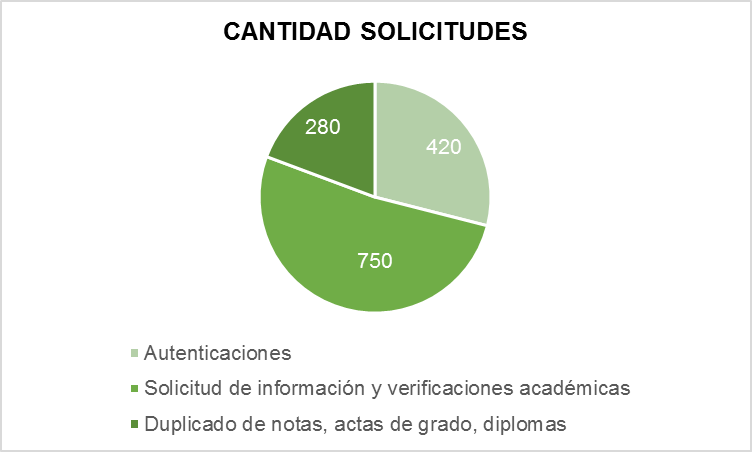 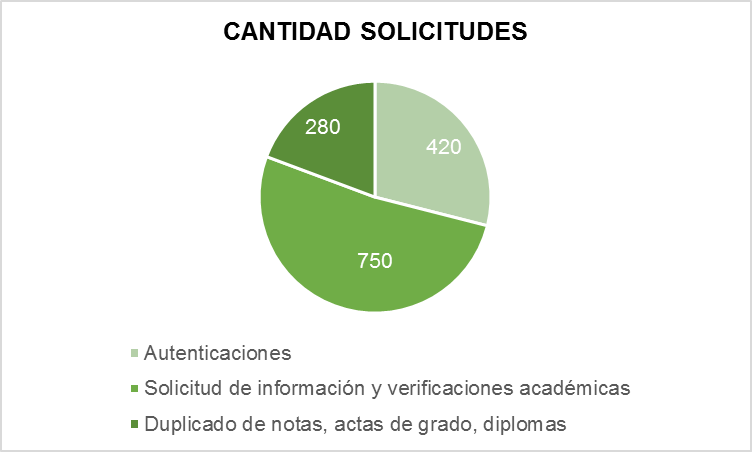 ANEXO CONTRATACIÓN DIRECTA – PRESTACIÓN DEL SERVICIO EDUCATIVOANEXO CONTRATACIÓN DIRECTA – CONVENIOSANEXO MODALIDAD MÍNIMA CUANTÍAANEXO MODALIDAD SELECCIÓN ABREVIADA (ACUERDOS MARCO)NIVEL EDUCATIVOSECTOR OFICIALSECTOR NO OFICIALTOTALNIVEL EDUCATIVOSECTOR OFICIALSECTOR NO OFICIALTOTALPREESCOLAR8993218711180PRIMARIA530631006163124SECUNDARIA43824931053134MEDIA142761297127247TOTAL12015634529154685EstadoSector OficialSector No OficialTotalesNuevos11.6986.47918.177Antiguos109.40628.586137.992Totales121.10435.065156.169REUNIÓNASISTENCIASZONA RURAL71COMUNA 145COMUNA 240COMUNA 325COMUNA 426COMUNA 546COMUNA 667COMUNA 729COMUNA 872COMUNA 954TOTAL475*DOTACIÓN DE INSUMOS PARA PROTOCOLOS DE BIOSEGURIDADCANTIDADLAVAMANOS   PORTÁTIL AUTÓNOMO CON DISPENSADORES INCLUIDOS - UNIDAD454JABÓN DISPENSADOR PARA MANOS 2 - LÍQUIDO, EN RECIPIENTE PLÁSTICO CON CAPACIDAD MÍNIMA DE 3.785 CC3632SERVILLETA PARA SECAR LAS MANOS - PAQUETE DE MÍNIMO 100 UNIDADES160DISPENSADOR DE GEL -UNIDAD388TOALLASPARA MANOS  - UNIDAD7940ALCOHOL GALÓN X 3.750 ML890TOALLAS PARA MANOS 2 -ROLLO1010EPPCANTIDADESTAPABOCAS ADULTOS232.549TAPABOCAS NIÑOS53.270GAFAS (DOCENTES)220GEL ANTIBACTERIAL110GUANTES (PERSONAL DE ASEO)550ZAPATOS (PERSONAL DE ASEO)220BATAS (PERSONAL DE ASEO)550KITS4435CARETAS4137INSTITUCIÓN EDUCATIVAPAEPMATOTALCENT EDUC AGUALASAL27026296CENT EDUC ESC RURAL EL CARMEN DE TONCHALA25441295COL JULIO PEREZ FERRERO16002351835COL RAFAEL URIBE URIBE12783111589COL ANDRES BELLO514338852COL ANTONIO NARIÑO7656071372COL BAS CAMILO DAZA30138753888COL BUENOS AIRES79189880COL CAMILO TORRES9261541080COL CARLOS PEREZ ESCALANTE363524887COL CLAUDIA MARIA PRADA AYALA14451631608COL CLUB DE LEONES10815541635COL EUSTORGIO COLMENARES BAPTISTA13155361851COL FRANCISCO JOSE DE CALDAS22031792382COL FRAY MANUEL ALVAREZ495157652COL GONZALO RIVERA LAGUADO618202820COL GREMIOS UNIDOS12331471380COL INTEGD JUAN ATALAYA21182752393COL JAIME GARZON12884481736COL JOSE AQUILINO DURAN10113311342COL JUANA RANGEL DE CUELLAR40081481COL LOS SANTOS APOSTOLES21734212594COL LUIS CARLOS GALAN SARMIENTO10012401241COL MANUEL ANTONIO FERNANDEZ DE NOVOA6903451035COL MARIANO OSPINA RODRIGUEZ20294842513COL NSTRA SRA DE BELEN17604202180COL ORIENTAL NO 2664823671COL PABLO CORREA LEON22007932993COL PABLO NERUDA657113770COL PADRE RAFAEL GARCIA HERREROS420183603COL PBRO DANIEL JORDAN761140901COL PUERTO NUEVO48547532COL SAGRADO CORAZON DE JESUS1040681108COL SAN BARTOLOME11431461289COL SAN JOSÉ DE CÚCUTA13094471756COL SANTO ANGEL1353731426COL TOLEDO PLATA10201191139COLEGIO BICENTENARIO1156501206COLEGIO MUNICIPAL MARÍA CONCEPCIÓN LOPERENA.12614151676ESC NORMAL SUPERIOR MARIA AUXILIADORA76738805I.E. CARLOS RAMIREZ PARIS26313642995I.E. CRISTO OBRERO535148683I.E. JUAN PABLO I14094891898I.E. MINUTO DE DIOS - POLICARPA SALAVARRIETA10581511209I.E. MISAEL PASTRANA BORRERO5979831580I.E. MONSEÑOR JAIME PRIETO AMAYA9582631221I.E. PADRE MANUEL BRICEÑO JAUREGUI12411531394I.E. SAN JOSÉ - EL TRIGAL11433541497IE SIMON BOLIVAR11806091789INST EDUC MUNICIPAL AEROPUERTO21154642579INST NAL DE ENSEÑANZA MEDIA DIVERSIFICADA INEM JOSE EUSEBIO CARO7093811090INST TEC ALEJANDRO GUTIERREZ CALDERON7722371009INST TEC BUENA ESPERANZA79027817INST TEC GUAIMARAL9972201217INST TEC JORGE GAITAN DURAN11792201399INST TEC MERCEDES ABREGO17072271934INST TEC NACIONAL DE COMERCIO9510951INST TEC RAFAEL GARCIA HERREROS432128560INSTITUCION EDUCATIVA EL RODEO14442121656INSTITUCION EDUCATIVA LA DIVINA PASTORA18003632163INSTITUCION EDUCATIVA PEDRO CUADRO HERRERA834116950INSTITUCIÓN EDUCATIVA SAN FRANCISCO DE SALES16911991890Gran Total710271714688173Conflicto ArmadoBeneficiarios PAEAbandono o despojo de tierras6Amenaza1Desaparicion Forzada23Desplazamiento Forzado557Desvinculados de grupos armados4En situación de desplazamiento5444Hijos de adultos desmovilizados49Homicidio2Lesiones personales Psicológicas1Otros21Perdida de bienes muebles o inmuebles1Sin información22Victimas de minas41Vinculacion de niños niñas adolescentes a Actividades relacionadas con grupos armados1Gran Total88173DISCAPACIDADBENEFICIARIOSDISCAPACIDAD AUDITIVA - USUARIO DEL CASTELLANO118DISCAPACIDAD AUDITIVA - USUARIO LENGUA DE SEÑAS COLOMBIANA11DISCAPACIDAD FÍSICA149DISCAPACIDAD INTELECTUAL675DISCAPACIDAD MÚLTIPLE139DISCAPACIDAD PSICOSOCIAL (MENTAL)260OTRA DISCAPACIDAD3SISTÉMICA4SORDOCEGUERA3TRASTORNO DEL ESPECTRO AUTISTA39VISUAL - BAJA VISIÓN IRREVERSIBLE25VISUAL - CEGUERA45VOZ Y HABLA5Gran Total88173CAECONFORMACIÓNABRILJUNIOAGOSTOPORCENTAJE52%97%96%100%ENTREGAPERIODO DE COBERTURACUPOS PAE ETCCUPOS PMATOTAL CUPOSPRIMERA11/02/202110/03/202166.027066.027SEGUNDA11/03/202115/04/202166.027066.027TERCERA16/04/202113/05/202166.02711.03177.058CUARTA14/05/202115/06/202166.02711.03177.058QUINTA16/06/202166.02714.52880.55529/07/2021SEXTA30/07/202127/08/202166.02714.52880.555SÉPTIMA28/08/202124/09/202166.02717.14683.173OCTAVA25/09/20213/11/202171.02717.14688.173INSTITUCIÓN EDUCATIVATOTALCOLEGIO  SIMÓN BOLÍVAR448COLEGIO CARLOS PÉREZ ESCALANTE6COLEGIO CLUB DE LEONES260COLEGIO EUSTORGIO COLMENARES BAPTISTA400COLEGIO FRANCISCO JOSÉ DE CALDAS82COLEGIO FRANCISCO JOSÉ DE CALDAS8COLEGIO FRAY MANUEL ÁLVAREZ42COLEGIO FRAY MANUEL ÁLVAREZ SEDE158COLEGIO INTEGRADO JUAN ATALAYA84COLEGIO JOSÉ AQUILINO DURAN198COLEGIO MARIANO OSPINA RODRÍGUEZ90COLEGIO NUESTRA SEÑORA DE BELÉN64COLEGIO PABLO CORREA LEÓN412COLEGIO PABLO NERUDA68COLEGIO PRESBÍTERO DANIEL JORDÁN68COLEGIO RAFAEL URIBE URIBE112COLEGIO SAN BARTOLOMÉ20INSTITUCIÓN EDUCATIVA CARLOS RAMÍREZ PARIS116INSTITUCIÓN EDUCATIVA MONSEÑOR JAIME PRIETO AMAYA20INSTITUTO TÉCNICO MERCEDES ABREGO110TOTAL2.766MesCantidad de Vacancias PostuladasFebrero28Marzo42Abril24Agosto29Septiembre15INSTITUCIONES EDUCATIVAS DE EDUCACIÓN MEDIA ACADÉMICA - 2021INSTITUCIONES EDUCATIVAS DE EDUCACIÓN MEDIA ACADÉMICA - 2021INSTITUCIONES EDUCATIVAS DE EDUCACIÓN MEDIA ACADÉMICA - 2021ESCUELA NORMAL MARÍA AUXILIADORA - PEDAGÓGICOURBANA1SANTO ÁNGELURBANA1SANTOS APÓSTOLESURBANA1PADRE RAFAEL GARCÍA HERREROSURBANA1CAMILO TORRESRURAL1INSTITUTO TÉCNICO RAFAEL GARCÍA HERREROSRURAL1PUERTO NUEVO – CENTRO EDUCATIVORURAL1EL CARMEN DE TONCHALÁ – CENTRO EDUCATIVORURAL1AGUALASAL – CENTRO EDUCATIVORURAL1TOTALTOTAL9TOTAL INSTITUCIONES EDUCATIVASTOTAL INSTITUCIONES EDUCATIVAS63No. de ternas realizadasInstituciones EducativasParticipantesImpacto17 Ternas Pedagógicas socioemocionalesManejo de emocionesComunicación asertivaTrabajocolaborativo51 IE165	participantes entre		Docentes, orientadores Escolares Coordinadores	y RectoresEmpeoramiento de los Orientadores escolares y la iniciativa de formarlos como formadores en sus instituciones4 Réplicas autónomas en las	instituciones educativas que lideranLos participantes de las IE expresaron la importancia de:Compartir experiencias entre paresVisibilizar	prácticas significativasSistematizar prácticas pedagógicasTabla 18. Ternas pedagógicas realizadas en el marco de la estrategia Reconectando el Tejido Educativo.03 de junio: Instituto Técnico Nacional de Comercio, Escuela Normal Superior María Auxiliadora y el Colegio Gonzalo Rivera Laguado.03 de agosto: IE Rafael Uribe Uribe, Colegio Pablo Neruda y el Colegio Claudia María Prada Ayala.05 de agosto: Colegio Julio Pérez Ferrero e Institución Educativa Policarpa Salavarrieta (no se contó con la presencia del Colegio Manuel Fernández de Novoa)12 de agosto: IE Misael Pastrana, IE Luis Carlos Galana Sarmiento y la IE José Aquilino.26 de agosto: IE Andrés Bello, IE Rafael García Herreros y CER Carmen de Tonchalá.Tabla 18. Ternas pedagógicas realizadas en el marco de la estrategia Reconectando el Tejido Educativo.03 de junio: Instituto Técnico Nacional de Comercio, Escuela Normal Superior María Auxiliadora y el Colegio Gonzalo Rivera Laguado.03 de agosto: IE Rafael Uribe Uribe, Colegio Pablo Neruda y el Colegio Claudia María Prada Ayala.05 de agosto: Colegio Julio Pérez Ferrero e Institución Educativa Policarpa Salavarrieta (no se contó con la presencia del Colegio Manuel Fernández de Novoa)12 de agosto: IE Misael Pastrana, IE Luis Carlos Galana Sarmiento y la IE José Aquilino.26 de agosto: IE Andrés Bello, IE Rafael García Herreros y CER Carmen de Tonchalá.Tabla 18. Ternas pedagógicas realizadas en el marco de la estrategia Reconectando el Tejido Educativo.03 de junio: Instituto Técnico Nacional de Comercio, Escuela Normal Superior María Auxiliadora y el Colegio Gonzalo Rivera Laguado.03 de agosto: IE Rafael Uribe Uribe, Colegio Pablo Neruda y el Colegio Claudia María Prada Ayala.05 de agosto: Colegio Julio Pérez Ferrero e Institución Educativa Policarpa Salavarrieta (no se contó con la presencia del Colegio Manuel Fernández de Novoa)12 de agosto: IE Misael Pastrana, IE Luis Carlos Galana Sarmiento y la IE José Aquilino.26 de agosto: IE Andrés Bello, IE Rafael García Herreros y CER Carmen de Tonchalá.Tabla 18. Ternas pedagógicas realizadas en el marco de la estrategia Reconectando el Tejido Educativo.03 de junio: Instituto Técnico Nacional de Comercio, Escuela Normal Superior María Auxiliadora y el Colegio Gonzalo Rivera Laguado.03 de agosto: IE Rafael Uribe Uribe, Colegio Pablo Neruda y el Colegio Claudia María Prada Ayala.05 de agosto: Colegio Julio Pérez Ferrero e Institución Educativa Policarpa Salavarrieta (no se contó con la presencia del Colegio Manuel Fernández de Novoa)12 de agosto: IE Misael Pastrana, IE Luis Carlos Galana Sarmiento y la IE José Aquilino.26 de agosto: IE Andrés Bello, IE Rafael García Herreros y CER Carmen de Tonchalá.Academia UBUNTUParticipantesAlianzasImpactoEquipo de calidad formadoSemana del 21 al 25 de Junio.En tres sedes: Colegios: INEM,MunicipalMaría Concepción Loperena	e Instituto Técnico Guaimaral114 participantes entre personeros, contralores estudiantiles	y líderes comunales15 Formadores10 Líderes de las alianzas establecidas.CENSUniversidad libreLíderes comunalesPersoneros Y contralores estudiantilesRector Oscar Aldana  IE Julio Pérez FerreroEsta estrategia generó la integración de la subsecretaría	deJuventudes	para convocar a los líderes estudiantiles de los colegios a una dinámica de integración en torno a la importancia de hacer reconocimiento de las emociones que los habitan,		elfortalecimiento del trabajo colaborativo y su liderazgo juvenil. Este espacio se llevó a cabo el 25 de agosto de 2021Liz	Karime GómezLysette RamírezSesiones decoaching individualParticipantesSesiones decoaching relacionalParticipantes10Subsecretaría	de PlaneaciónSubsecretaria de Talento HumanoPlaneaciónSubsecretario	de JuventudesAsesores de despachoEquipo	de	Talento HumanoAsesores Jurídicos6 sesiones de coaching con la participación de todo el equipo primario de subsecretaría y líderes	de procesosEquipos	de SubsecretaríasAsesores	de despachoSubsecretaría de PlaneaciónSubsecretaria de Talento HumanoPlaneaciónSubsecretario de Juventudesgraduación del nivel, e incidir de manera positiva en su proyecto de vida, mejorar las condiciones de aprendizaje a lo largo de la vida y hacer énfasis en las capacidades que los jóvenes requieren para transitar hacia la formación postmedia o hacia el mundo del trabajo.graduación del nivel, e incidir de manera positiva en su proyecto de vida, mejorar las condiciones de aprendizaje a lo largo de la vida y hacer énfasis en las capacidades que los jóvenes requieren para transitar hacia la formación postmedia o hacia el mundo del trabajo.graduación del nivel, e incidir de manera positiva en su proyecto de vida, mejorar las condiciones de aprendizaje a lo largo de la vida y hacer énfasis en las capacidades que los jóvenes requieren para transitar hacia la formación postmedia o hacia el mundo del trabajo.ETCNombre I.ECantidad estudiantes acompañadosCúcutaMunicipal	María	ConcepciónLoperena157CúcutaFrancisco José De Caldas143CúcutaCristo Obrero30CúcutaJulio Pérez Ferrero61TotalTotal391Tabla 21. Cemped – Púrpura.Unión temporal Incap-BetaEquipo gestor de MediaSe conformó el equipo gestor para el ecosistema de innovación de la educación media.Personas	CargosProfesional universitarioProfesionales de apoyoTabla 22. Equipo gestor para el ecosistema de innovación de la educación media.Asistencias TécnicasEn 6 sesiones de trabajo se logró afianzar el equipo gestor para la educación media desde la atención a la deserción y permanencia de los jóvenes en esta etapa escolar.IndicadoresSe presentaron, para la apropiación del equipo gestor, la batería de indicadores para educación media. Dos componentes, cinco categorías, 21 indicadores y la fuente secundaria de donde se toma. Además hay otros indicadores deTabla 21. Cemped – Púrpura.Unión temporal Incap-BetaEquipo gestor de MediaSe conformó el equipo gestor para el ecosistema de innovación de la educación media.Personas	CargosProfesional universitarioProfesionales de apoyoTabla 22. Equipo gestor para el ecosistema de innovación de la educación media.Asistencias TécnicasEn 6 sesiones de trabajo se logró afianzar el equipo gestor para la educación media desde la atención a la deserción y permanencia de los jóvenes en esta etapa escolar.IndicadoresSe presentaron, para la apropiación del equipo gestor, la batería de indicadores para educación media. Dos componentes, cinco categorías, 21 indicadores y la fuente secundaria de donde se toma. Además hay otros indicadores deTabla 21. Cemped – Púrpura.Unión temporal Incap-BetaEquipo gestor de MediaSe conformó el equipo gestor para el ecosistema de innovación de la educación media.Personas	CargosProfesional universitarioProfesionales de apoyoTabla 22. Equipo gestor para el ecosistema de innovación de la educación media.Asistencias TécnicasEn 6 sesiones de trabajo se logró afianzar el equipo gestor para la educación media desde la atención a la deserción y permanencia de los jóvenes en esta etapa escolar.IndicadoresSe presentaron, para la apropiación del equipo gestor, la batería de indicadores para educación media. Dos componentes, cinco categorías, 21 indicadores y la fuente secundaria de donde se toma. Además hay otros indicadores deComponenteCategoríaCategoríaCódigoIndicadorIndicadorFuenteOferta	de educación media de los ecosistemasCarácter de la oferta educativaCarácter de la oferta educativaC2_01Comparativo de matrícula según carácter (académico o técnico) de la oferta educativaComparativo de matrícula según carácter (académico o técnico) de la oferta educativaSIMATOferta	de educación media de los ecosistemasCarácter de la oferta educativaCarácter de la oferta educativaC2_02Comparativo de matrícula según metodología (tradicional u otras) de la oferta educativaComparativo de matrícula según metodología (tradicional u otras) de la oferta educativaSIMATOferta	de educación media de los ecosistemasMetodología atencióndeC2_03Tasa	de	oferta	educativa programas de doble titulaciónenSNSEOferta	de educación media de los ecosistemasMetodología atencióndeC2_04Tasa de matrícula en programas de doble titulaciónTasa de matrícula en programas de doble titulaciónSNSEResultados de los ecosistemas en adolescentes y jóvenesTrayectoria escolarTrayectoria escolarC3_01Tasa	de	cobertura	bruta educación mediaenCNPV - SIMATResultados de los ecosistemas en adolescentes y jóvenesTrayectoria escolarTrayectoria escolarC3_02Tasa	de	cobertura	neta educación mediaenCNPV - SIMATResultados de los ecosistemas en adolescentes y jóvenesTrayectoria escolarTrayectoria escolarC3_03Tasa	neta	de	ingreso	a educación medialaCNPV - SIMATResultados de los ecosistemas en adolescentes y jóvenesTrayectoria escolarTrayectoria escolarC3_04Tasa de extra edad en educación mediaTasa de extra edad en educación mediaSIMATResultados de los ecosistemas en adolescentes y jóvenesTrayectoria escolarTrayectoria escolarC3_05Tasa de deserción intra-anual en educación mediaTasa de deserción intra-anual en educación mediaSNSEResultados de los ecosistemas en adolescentes y jóvenesTrayectoria escolarTrayectoria escolarC3_06Tasa de repitencia en educación mediaTasa de repitencia en educación mediaSNSEResultados de los ecosistemas en adolescentes y jóvenesTrayectoria escolarTrayectoria escolarC3_07Tasa de graduación en educación mediaTasa de graduación en educación mediaSNSEResultados de los ecosistemas en adolescentes y jóvenesTrayectoria escolarTrayectoria escolarC3_08Tasa de supervivencia escolar en educación mediaTasa de supervivencia escolar en educación mediaSNSEC3_09Porcentaje	de	instituciones educativas en categoría A y A+Porcentaje	de	instituciones educativas en categoría A y A+Porcentaje	de	instituciones educativas en categoría A y A+ICFESPorcentaje	de	estudiantes	enPorcentaje	de	estudiantes	enPorcentaje	de	estudiantes	enC3_10niveles de desempeño 3 y 4 enniveles de desempeño 3 y 4 enniveles de desempeño 3 y 4 enICFESLectura CríticaLectura CríticaLectura CríticaPorcentaje	de	estudiantes	enPorcentaje	de	estudiantes	enPorcentaje	de	estudiantes	enC3_11niveles de desempeño 3 y 4 enniveles de desempeño 3 y 4 enniveles de desempeño 3 y 4 enICFESMatemáticasMatemáticasMatemáticasResultadosResultadosescolaresPorcentaje	de	estudiantes	enPorcentaje	de	estudiantes	enPorcentaje	de	estudiantes	enC3_12niveles de desempeño 3 y 4 enniveles de desempeño 3 y 4 enniveles de desempeño 3 y 4 enICFESCiencias NaturalesCiencias NaturalesCiencias NaturalesPorcentaje	de	estudiantes	enPorcentaje	de	estudiantes	enPorcentaje	de	estudiantes	enC3_13niveles de desempeño 3 y 4 enniveles de desempeño 3 y 4 enniveles de desempeño 3 y 4 enICFESSociales y CiudadanasSociales y CiudadanasSociales y CiudadanasPorcentaje	de	estudiantes	enPorcentaje	de	estudiantes	enPorcentaje	de	estudiantes	enC3_14niveles de desempeño B1 y B+ enniveles de desempeño B1 y B+ enniveles de desempeño B1 y B+ enICFESInglésInglésInglésC3_15Tasa	de	cobertura educación superiorbrutaenCNPV - SNIESC3_16Nuevos	cupos	en	educación superior por nivel de formaciónNuevos	cupos	en	educación superior por nivel de formaciónNuevos	cupos	en	educación superior por nivel de formaciónSNIESC3_17Tasa de tránsito inmediato a la educación superiorTasa de tránsito inmediato a la educación superiorTasa de tránsito inmediato a la educación superiorSNSEOportunidades de estudioC3_18Tasa de acceso a la educación superiorTasa de acceso a la educación superiorTasa de acceso a la educación superiorSNSEC3_19Tasa de deserción por período (anual)Tasa de deserción por período (anual)Tasa de deserción por período (anual)SPADIESC3_20Tasa de deserción por cohorteTasa de deserción por cohorteTasa de deserción por cohorteSPADIESC3_21Tasa de graduación en educación superiorTasa de graduación en educación superiorTasa de graduación en educación superiorSNSETotal estudiantes en Media17.992Estudiantes oficiales en Media14.193Estudiantes oficiales en zona rural431Cobertura neta48.2%Cobertura bruta95,6%Tasa de tránsito inmediato a educación superior50,1 %Deserción en Media2,4 %Reprobación en Media5,8 %Aprobación en Media91,9 %4 colegiosVideo Bean, computador, tablero acrílico8 estudiantesComputador, bolsoTaller socioemocional docentesPara orientadores con tejidoTaller de mediaPara estudiantesAsesoría en diversificaciónPara docentes directivosIE con articulación54Especialidades técnicas37Gestión administrativa27%Gestión informática37%Gestión creativa14%Gestión ambiental12%Gestión comercial12%Gestión industrial8%Ministerio de Educación NacionalEcosistemas de innovación y fortalecimiento de la educación media.Estrategia de orientación	socio ocupacional, capacitación para docentes y estudiantes de la educación media.Convivencia Escolar, fortalecimiento de la convivencia escolar en las instituciones educativas.CURSONIVEL DE FRANCÉSI.H.S.No. EST9.01-02-03A1210510.03A133511.03A2330Nivel ingles del docenteIE2AMColegio San Francisco de Sales2AInstituto Técnico BuenaEsperanza2AMColegio Municipal AeropuertoNOMBRE ESTABLECIMIENTONOMBRE SEDEColegio Club de LeonesColegio Club de LeonesColegio Julio Pérez FerreroSede Cuatro Simón BolívarColegio	Municipal	María Concepción LoperenaColegio Básico Guaimaral No 25I.E. Carlos Ramírez ParisEscuela Don Bosco No 88Colegio	Municipal	Gremios UnidosCentro Educativo 18 De MayoColegio	Manuel	Antonio Fernández De NovoaColegio	Manuel	Antonio Fernández De NovoaColegio Andrés BelloEscuela Urbana Laura VicuñaColegio Integrado Juan AtalayaColegio Integrado Juan AtalayaColegio	Nuestra	Señora	De FátimaColegio	Nuestra  Señora	De FátimaColegio	Padre	Rafael	García HerrerosColegio Padre Rafael García HerrerosColegio Puerto NuevoCentro Educativo Puerto NuevoColegio Camilo TorresColegio Camilo TorresInstitución Educativa La Divina PastoraInstitución Educativa La Divina PastoraInstituto	Técnico	Buena EsperanzaInstituto	Técnico	Buena EsperanzaNivel educativo en el que laboraNombre de establecimiento educativoNombre la sede educativaPrimariaCúcuta – Colegio Julio Pérez Ferrero - 154001002462Cúcuta - Sede cuatro Simón Bolívar - 354001000027SecundariaCúcuta - Col Andrés Bello - 154001007944Cúcuta - EscuelaUrbana Laura Vicuña - 154001008576SecundariaCúcuta - Col Camilo Torres- 254001003196Cundinamarca - Institución Educativa Departamental -125491000233PrimariaCúcuta - Col Camilo Torres- 254001003196Cúcuta - Col Camilo Torres - 254001003196SecundariaCúcuta - Col Camilo Torres- 254001003196Cúcuta - Col Camilo Torres - 254001003196PrimariaCúcuta - Col Club De Leones - 154001000788Cúcuta - Col Integ Bocono -254001008236PrimariaCúcuta - Col Integrado Juan Atalaya - 154001003779Cúcuta - Esc Urb No 30 Antonio MaríaClaret - 154001000877SecundariaCúcuta - Col Integrado Juan Atalaya -154001003779Cúcuta - Esc Urb No 30 Antonio MaríaClaret - 154001000877MediaCúcuta - Col Integrado Juan Atalaya - 154001003779Cúcuta - Esc Urb No 30 Antonio MaríaClaret - 154001000877PrimariaCúcuta - Col Manuel Antonio Fernández DeNovoa - 154001008495Cúcuta - Col Manuel Antonio Fernández DeNovoa - 154001008495SecundariaCúcuta - Col Manuel Antonio Fernández De Novoa - 154001008495Cúcuta - Col Manuel Antonio Fernández De Novoa - 154001008495PrimariaCúcuta - Col Padre Rafael García Herreros - 154001008967Cúcuta - Col Padre Rafael García Herreros- 154001008967SecundariaCúcuta - Col Puerto Nuevo- 254001002815Cúcuta - Cent Educ Puerto Nuevo - 254001002815PrimariaCúcuta - Col Puerto Nuevo- 254001002815Cúcuta - Cent Educ Puerto Nuevo - 254001002815MediaCúcuta - Col Puerto Nuevo- 254001002815Cúcuta - Cent Educ Puerto Nuevo -254001002815PrimariaCúcuta - Colegio Municipal María Concepción Loperena. - 154001000931Cúcuta - Col Bas Guaimaral No 25 - 154001000044PrimariaCúcuta - I.E. CarlosRamírez Paris - 154001004333Cúcuta - Esc DonBosco No 88 - 154001007251SecundariaCúcuta - I.E. Carlos Ramírez Paris - 154001004333Cúcuta - Esc Don Bosco No 88 - 154001007251SecundariaCúcuta - I.E. Carlos Ramírez Paris -154001004333Cúcuta - Esc Don Bosco No 88 -154001007251PrimariaCúcuta - Inst Tec Buena Esperanza - 454001006712Cúcuta - Inst Tec Buena Esperanza - 454001006712*SecundariaCúcuta - Inst Tec Buena Esperanza - 454001006712Cúcuta - Inst Tec Buena Esperanza -454001006712PrimariaCúcuta - Inst Tec Buena Esperanza - 454001006712Cúcuta - Inst Tec Buena Esperanza - 454001006712SecundariaCúcuta - Inst Tec Buena Esperanza - 454001006712Cúcuta - Inst Tec Buena Esperanza -454001006712PrimariaCúcuta - Institución Educativa La Divina Pastora - 354001007714Cúcuta - Institución Educativa La Divina Pastora - 354001007714SecundariaCúcuta - Institución Educativa La Divina Pastora - 354001007714Cúcuta - Institución Educativa La Divina Pastora -354001007714SecundariaCúcuta - Institución Educativa La Divina Pastora - 354001007714Cúcuta - Institución Educativa La Divina Pastora - 354001007714SecundariaNorte Santander - Col Marco Fidel Suarez - 154261000013Norte Santander - Col Marco Fidel Suarez - 154261000013SecundariaNorte Santander - Inst. Educativa Manuel AntonioRueda Jara - 154874000016Norte Santander - Col Manuel Antonio Rueda Jara - 154874000016PrimariaCúcuta - Col Andrés Bello - 154001007944Cúcuta - Esc Urb Laura Vicuña - 154001008576IEIE Instituto Técnico Nacional de ComercioIE Col Francisco José de CaldasIE Instituto Técnico GuaimaralIE Francisco José de CaldasInstitución EducativaCamilo DazaInstituto Técnico GuaimaralNombre Establecimiento EducativoInstituto Técnico Nacional De ComercioInstituto Técnico Mercedes AbregoEscuela Normal Superior María AuxiliadoraNombre Establecimiento EducativoSagrado Corazón De JesúsI.E. Club de LeonesPablo NerudaNombre establecimiento educativoNombre sedeSecretaríaInstitución Educativa San Francisco De SalesInstitución Educativa Colegio José Prudencio PadillaCúcutaInstituto Técnico GuaimaralColegio Hermogenes MazaCúcutaColegio Santo ÁngelColegio Santo ÁngelCúcutaInstitución Educativa San Francisco De SalesInstitución Educativa Colegio José Prudencio PadillaCúcutaColegio Francisco José De CaldasCentro Educativo San Pedro ClaverCúcutaColegio Nuestra Señora de FátimaColegio Nuestra Sra. de FátimaCúcutaI.E. Misael Pastrana BorreroCentro Doc Nuevo MilenioCúcutaColegio Jaime GarzónEscuela Pablo VI No 43CúcutaColegio Municipal Gremios UnidosColegio Simón BolívarCúcutaColegio Mariano Ospina RodríguezColegio Monseñor Luis Pérez HernándezCúcutaColegio Buenos AiresColegio Buenos AiresCúcutaColegio Julio Pérez FerreroSede Tres Nuevo HorizonteCúcutaFOCALIZACIÓN DE IE OFICIALES:PROYECTO FRANCÓFONO:01 IECONNECTING CULTURE:03 IEINSPIRING TEACHERS 2.0:14 IEELT INFLUENCERS:06 IESCHOOL TO SCHOOL:01 IEE.MAKERS INMERSION ESTUDIANTES:06 IE4TA REVOLUCION INDUSTRIAL:11 IECLUB DE CONVERSACION MUNICIPAL:63 IEInstitución EducativaSagrado Corazón de JesúsNormal Superior María AuxiliadoraSanto ÁngelMunicipal María Concepción LoperenaCamilo DazaLa Divina PastoraMegacolegio BicentenarioMegacolegio Jaime Prieto AmayaMegacolegio Policarpa SalavarrietaMegacolegio Pedro Cuadro HerreraCanapronortJugando y Creandola excelencia en la formación que hace que los sujetos tengan la perspectiva social y humana que plantea el proyecto educativo de la institución.Un principio reconocido de la gestión es que fomentar la participación desde el diagnóstico, hace más difícil y demorado el proceso al inicio, pero asegura mejores resultados, más fáciles de definir, más a fondo y más duraderos.Respecto al Subproceso AUTOEVALUACION INSTITUCIONAL en el presente año 2021 se ha analizado la información enviada por 57 establecimientos educativos Oficiales: 51 Urbanas y 06 Rurales del Total 63 establecimientos educativos oficiales en el proceso de Autoevaluación Institucional.Se ha analizado la información enviada por 57 establecimientos educativos Oficiales del Total 63 establecimientos educativos oficiales en el proceso de Autoevaluación Institucional.06 Establecimientos Educativos Aún no han Cumplido con la entrega.En el momento de completar la entrega de la Información por parte de las Instituciones educativas oficiales se realizará el respectivo Análisis de los Resultados de la Autoevaluación 2020.1.3 Capacitaciones saludla excelencia en la formación que hace que los sujetos tengan la perspectiva social y humana que plantea el proyecto educativo de la institución.Un principio reconocido de la gestión es que fomentar la participación desde el diagnóstico, hace más difícil y demorado el proceso al inicio, pero asegura mejores resultados, más fáciles de definir, más a fondo y más duraderos.Respecto al Subproceso AUTOEVALUACION INSTITUCIONAL en el presente año 2021 se ha analizado la información enviada por 57 establecimientos educativos Oficiales: 51 Urbanas y 06 Rurales del Total 63 establecimientos educativos oficiales en el proceso de Autoevaluación Institucional.Se ha analizado la información enviada por 57 establecimientos educativos Oficiales del Total 63 establecimientos educativos oficiales en el proceso de Autoevaluación Institucional.06 Establecimientos Educativos Aún no han Cumplido con la entrega.En el momento de completar la entrega de la Información por parte de las Instituciones educativas oficiales se realizará el respectivo Análisis de los Resultados de la Autoevaluación 2020.1.3 Capacitaciones saludla excelencia en la formación que hace que los sujetos tengan la perspectiva social y humana que plantea el proyecto educativo de la institución.Un principio reconocido de la gestión es que fomentar la participación desde el diagnóstico, hace más difícil y demorado el proceso al inicio, pero asegura mejores resultados, más fáciles de definir, más a fondo y más duraderos.Respecto al Subproceso AUTOEVALUACION INSTITUCIONAL en el presente año 2021 se ha analizado la información enviada por 57 establecimientos educativos Oficiales: 51 Urbanas y 06 Rurales del Total 63 establecimientos educativos oficiales en el proceso de Autoevaluación Institucional.Se ha analizado la información enviada por 57 establecimientos educativos Oficiales del Total 63 establecimientos educativos oficiales en el proceso de Autoevaluación Institucional.06 Establecimientos Educativos Aún no han Cumplido con la entrega.En el momento de completar la entrega de la Información por parte de las Instituciones educativas oficiales se realizará el respectivo Análisis de los Resultados de la Autoevaluación 2020.1.3 Capacitaciones saludla excelencia en la formación que hace que los sujetos tengan la perspectiva social y humana que plantea el proyecto educativo de la institución.Un principio reconocido de la gestión es que fomentar la participación desde el diagnóstico, hace más difícil y demorado el proceso al inicio, pero asegura mejores resultados, más fáciles de definir, más a fondo y más duraderos.Respecto al Subproceso AUTOEVALUACION INSTITUCIONAL en el presente año 2021 se ha analizado la información enviada por 57 establecimientos educativos Oficiales: 51 Urbanas y 06 Rurales del Total 63 establecimientos educativos oficiales en el proceso de Autoevaluación Institucional.Se ha analizado la información enviada por 57 establecimientos educativos Oficiales del Total 63 establecimientos educativos oficiales en el proceso de Autoevaluación Institucional.06 Establecimientos Educativos Aún no han Cumplido con la entrega.En el momento de completar la entrega de la Información por parte de las Instituciones educativas oficiales se realizará el respectivo Análisis de los Resultados de la Autoevaluación 2020.1.3 Capacitaciones saludla excelencia en la formación que hace que los sujetos tengan la perspectiva social y humana que plantea el proyecto educativo de la institución.Un principio reconocido de la gestión es que fomentar la participación desde el diagnóstico, hace más difícil y demorado el proceso al inicio, pero asegura mejores resultados, más fáciles de definir, más a fondo y más duraderos.Respecto al Subproceso AUTOEVALUACION INSTITUCIONAL en el presente año 2021 se ha analizado la información enviada por 57 establecimientos educativos Oficiales: 51 Urbanas y 06 Rurales del Total 63 establecimientos educativos oficiales en el proceso de Autoevaluación Institucional.Se ha analizado la información enviada por 57 establecimientos educativos Oficiales del Total 63 establecimientos educativos oficiales en el proceso de Autoevaluación Institucional.06 Establecimientos Educativos Aún no han Cumplido con la entrega.En el momento de completar la entrega de la Información por parte de las Instituciones educativas oficiales se realizará el respectivo Análisis de los Resultados de la Autoevaluación 2020.1.3 Capacitaciones saludla excelencia en la formación que hace que los sujetos tengan la perspectiva social y humana que plantea el proyecto educativo de la institución.Un principio reconocido de la gestión es que fomentar la participación desde el diagnóstico, hace más difícil y demorado el proceso al inicio, pero asegura mejores resultados, más fáciles de definir, más a fondo y más duraderos.Respecto al Subproceso AUTOEVALUACION INSTITUCIONAL en el presente año 2021 se ha analizado la información enviada por 57 establecimientos educativos Oficiales: 51 Urbanas y 06 Rurales del Total 63 establecimientos educativos oficiales en el proceso de Autoevaluación Institucional.Se ha analizado la información enviada por 57 establecimientos educativos Oficiales del Total 63 establecimientos educativos oficiales en el proceso de Autoevaluación Institucional.06 Establecimientos Educativos Aún no han Cumplido con la entrega.En el momento de completar la entrega de la Información por parte de las Instituciones educativas oficiales se realizará el respectivo Análisis de los Resultados de la Autoevaluación 2020.1.3 Capacitaciones saludla excelencia en la formación que hace que los sujetos tengan la perspectiva social y humana que plantea el proyecto educativo de la institución.Un principio reconocido de la gestión es que fomentar la participación desde el diagnóstico, hace más difícil y demorado el proceso al inicio, pero asegura mejores resultados, más fáciles de definir, más a fondo y más duraderos.Respecto al Subproceso AUTOEVALUACION INSTITUCIONAL en el presente año 2021 se ha analizado la información enviada por 57 establecimientos educativos Oficiales: 51 Urbanas y 06 Rurales del Total 63 establecimientos educativos oficiales en el proceso de Autoevaluación Institucional.Se ha analizado la información enviada por 57 establecimientos educativos Oficiales del Total 63 establecimientos educativos oficiales en el proceso de Autoevaluación Institucional.06 Establecimientos Educativos Aún no han Cumplido con la entrega.En el momento de completar la entrega de la Información por parte de las Instituciones educativas oficiales se realizará el respectivo Análisis de los Resultados de la Autoevaluación 2020.1.3 Capacitaciones salud#FechaTemaPoblación# AsistentesObservación114/04/2021Generalidade s del covid, estrategia PRASS,vacunación, alternancia y bioseguridad en InstitucionesEducativas.Institución Educativa San José del Trigal35Presencial dirigida estudiantes alternancia.a en214/04/2021Generalidade s del covid , estrategia PRASS,vacunacion,Institución Educativa Monseñor Jaime Prieto Amaya.62Presencial dirigida estudiantes alternancia.a enalternancia y bioseguridad en Instituciones Educativas.322/04/2021Generalidade s del covid , estrategia PRASS,vacunacion, alternancia y bioseguridad en Instituciones Educativas.Institucion Educativa Juana Rangel de Cuellar52Se	realiza forma	virtual traves Microsoft Teams.de a de404/06/2021Generalidade s del covid , estrategia PRASS,vacunacion, alternancia y bioseguridad enInstituciones Educativas.Institucion Educativa Misael Pastrana Borrero62Se	realiza forma	virtual traves Microsoft Teams.de a de509/07/2021Generalidade s del covid , ruta de activacion de toma muestras para fallecidos,sintomaticos y contactos estrechos a traves de la linea call center de la secretaria deDocentes instituciones publicas y privadas de la Ciudad de Cucuta217Participacion Foro	virtu ''Juntos Volvemos		a Escuela	'', traves facebook live.alla a desalud municipal,estrategia PRASS yvacunacion.605/08/2021Generalidade s del covid , ruta de activacion de toma muestras para fallecidos,sintomaticos y contactos estrechos a traves de la linea call center de la secretaria de salud municipal,estrategia PRASS yvacunacion.Fundacion FAROS SAN JOSE37Presencial dirigida Personal administrativo, educadores adolescentes jovenes interno del	sistema responsabilida penal	pa Adolescentesa,y s ded ra702/09/2021Generalidade s COVID ,Programa PRASS,prevencion en proceso de alternancia, socializacion de protocolo institucional de Bioseguridad, Activacion de ruta para sintomaticos y contactos estrechos , Activacion de ruta de casos positivos para seguimiento y Vacunacion.Docentes de Primaria y Bachillerato de Institucion Educativa Presbitero Daniel Jordan42Presencial dirigido Docentes institucion educativa		q inician alternancia , realizo	en	d espacios			co dos		grup diferentes primaria bachillerato.a deuese os n os,y806/09/2021Generalidade s del covid , ruta de activacion de toma muestras para fallecidos,sintomaticos y contactos estrechos a traves de la linea COVID de la secretaria de saludFundacion FAROSSantiago Apostol33Presencial dirigida Personal administrativo, educadores adolescentes jovenes interno del	sistema responsabilida penal	pa Adolescentesa,y s ded ramunicipal , programa PRASS yvacunacion.916/09/2021Generalidade s COVID 19 ,Socializacion linea covid para activacion de rutas a sintomaticos , contactos estrechos yLavado de manos.Victimas de desplazamient o por el conflicto armado asentadas en centro de integracion ciudadana METROPOLIS.20Dirigido victimas desplazamient forzado	por conflicto arma asentadas centro integracion ciudadana Metropolis.a de oel do en de1020/09/2021Generalidade s Covid , socializacion de ruta para reporte de casos sospechosos y confirmados en Instituciones educativas, diligenciamie nto de consentimien tos informados por padresInstitucion Educativa Misael Pastrana Borrero15Dirigido Docentes estudiantes los grados 1011 que regresa a presencialida en	Institucio Educativa Misa Pastrana Borrero.a y de y n d n elde familia a toma de muestras y punto de atencion en zona fronteriza para el paso de estudiantes procedentes de Venezuela.1120/09/2021Generalidade s Covid , socializacion de ruta para reporte de casos sospechosos y confirmados en Instituciones educativas, diligenciamie nto de consentimien tos informados por padres de familia a toma de muestras y punto de atencion en zona fronterizaInstitucion Educativa Carlos Perez Escalante15Dirigido Docentes estudiantes los grados	q regresan presencialidaden	Institucio educativa Carl Perez Escalanta y de ue an os epara el paso de estudiantes procedentes de Venezuela.1220/09/2021Generalidade s Covid , socializacion de ruta para reporte de casos sospechosos y confirmados en Instituciones educativas, diligenciamie nto de consentimien tos informados por padres de familia a toma de muestras y punto de atencion en zona fronterizaInstitucion Educativa Club de Leones18Dirigido Docentes estudiantes los grados	q regresan presencialidaden	Institucio Educativa	Cl de Leonesa y de ue an ubprocedentes de Venezuela.1430/09/2021Generalidade s Covid , Vacunacion , programa PRASS ,socializacion de ruta para reporte de casos sospechosos y confirmados en Instituciones educativas.Institucion Educativa Uribe Uribe25Dirigido personal docente Institucion educativa rafael uribe uri de forma virtua traves plataforma MICROSOFT TEAMS.a dede be l a de1502/10/2021Generalidade s Covid , Vacunacion , programa PRASS ,socializacion de ruta para reporte de casosInstitucion Educativa Jose Aquilino Duran39Dirigido personal docente Institucion educativaJose		Aquilin Duran de form virtual a trav de	plataformadede o a es asospechosos y confirmados en Instituciones educativas.MICROSOFT TEAMS.Tabla 38. Capacitaciones en saludGESTIÓN DE INSPECCIÓN Y VIGILANCIA EDUCATIVAA continuación, se presenta el avance en la gestión del área de Inspección y Vigilancia en lo que va corrido hasta la fecha del presente año.Informe de ejecución del POAIV 2021 del I semestre, fecha de corte 30 de junio de 2021Informe de seguimiento a la ejecución del POAIV 2021 del I semestre, del 27 de agosto de 2021, expedido por el MEN, donde la Subdirección de Fortalecimiento Institucional conceptúa que: “el informe presentado se ajusta a los lineamientos metodológicos impartidos desde la Subdirección de Fortalecimiento Institucional y evidencia positivamente la gestión desarrollada por la ETC en materia de IVC; y en consecuencia, se declara el cumplimiento satisfactorio del requerimiento relacionado con la presentación oportuna del seguimiento semestral a la ejecución del POAIV 2021.” Dando una valoración cuantitativa de 5.0.A la fecha, se continúa con la ejecución del plan de actuaciones e intervenciones del POAIV 2021 para entregar el informe final de ejecución en enero de 2022, como está programado por la Subdirección de Fortalecimiento Institucional del MEN.En cumplimento de la ejecución del Plan de Actuaciones e Intervenciones 2021 en el marco del POAIV, se han realizado las siguientes visitas de control normativo a la gestión escolar y de verificación de requisitos para atender novedades, a la fecha, así:Tabla 38. Capacitaciones en saludGESTIÓN DE INSPECCIÓN Y VIGILANCIA EDUCATIVAA continuación, se presenta el avance en la gestión del área de Inspección y Vigilancia en lo que va corrido hasta la fecha del presente año.Informe de ejecución del POAIV 2021 del I semestre, fecha de corte 30 de junio de 2021Informe de seguimiento a la ejecución del POAIV 2021 del I semestre, del 27 de agosto de 2021, expedido por el MEN, donde la Subdirección de Fortalecimiento Institucional conceptúa que: “el informe presentado se ajusta a los lineamientos metodológicos impartidos desde la Subdirección de Fortalecimiento Institucional y evidencia positivamente la gestión desarrollada por la ETC en materia de IVC; y en consecuencia, se declara el cumplimiento satisfactorio del requerimiento relacionado con la presentación oportuna del seguimiento semestral a la ejecución del POAIV 2021.” Dando una valoración cuantitativa de 5.0.A la fecha, se continúa con la ejecución del plan de actuaciones e intervenciones del POAIV 2021 para entregar el informe final de ejecución en enero de 2022, como está programado por la Subdirección de Fortalecimiento Institucional del MEN.En cumplimento de la ejecución del Plan de Actuaciones e Intervenciones 2021 en el marco del POAIV, se han realizado las siguientes visitas de control normativo a la gestión escolar y de verificación de requisitos para atender novedades, a la fecha, así:Tabla 38. Capacitaciones en saludGESTIÓN DE INSPECCIÓN Y VIGILANCIA EDUCATIVAA continuación, se presenta el avance en la gestión del área de Inspección y Vigilancia en lo que va corrido hasta la fecha del presente año.Informe de ejecución del POAIV 2021 del I semestre, fecha de corte 30 de junio de 2021Informe de seguimiento a la ejecución del POAIV 2021 del I semestre, del 27 de agosto de 2021, expedido por el MEN, donde la Subdirección de Fortalecimiento Institucional conceptúa que: “el informe presentado se ajusta a los lineamientos metodológicos impartidos desde la Subdirección de Fortalecimiento Institucional y evidencia positivamente la gestión desarrollada por la ETC en materia de IVC; y en consecuencia, se declara el cumplimiento satisfactorio del requerimiento relacionado con la presentación oportuna del seguimiento semestral a la ejecución del POAIV 2021.” Dando una valoración cuantitativa de 5.0.A la fecha, se continúa con la ejecución del plan de actuaciones e intervenciones del POAIV 2021 para entregar el informe final de ejecución en enero de 2022, como está programado por la Subdirección de Fortalecimiento Institucional del MEN.En cumplimento de la ejecución del Plan de Actuaciones e Intervenciones 2021 en el marco del POAIV, se han realizado las siguientes visitas de control normativo a la gestión escolar y de verificación de requisitos para atender novedades, a la fecha, así:Tabla 38. Capacitaciones en saludGESTIÓN DE INSPECCIÓN Y VIGILANCIA EDUCATIVAA continuación, se presenta el avance en la gestión del área de Inspección y Vigilancia en lo que va corrido hasta la fecha del presente año.Informe de ejecución del POAIV 2021 del I semestre, fecha de corte 30 de junio de 2021Informe de seguimiento a la ejecución del POAIV 2021 del I semestre, del 27 de agosto de 2021, expedido por el MEN, donde la Subdirección de Fortalecimiento Institucional conceptúa que: “el informe presentado se ajusta a los lineamientos metodológicos impartidos desde la Subdirección de Fortalecimiento Institucional y evidencia positivamente la gestión desarrollada por la ETC en materia de IVC; y en consecuencia, se declara el cumplimiento satisfactorio del requerimiento relacionado con la presentación oportuna del seguimiento semestral a la ejecución del POAIV 2021.” Dando una valoración cuantitativa de 5.0.A la fecha, se continúa con la ejecución del plan de actuaciones e intervenciones del POAIV 2021 para entregar el informe final de ejecución en enero de 2022, como está programado por la Subdirección de Fortalecimiento Institucional del MEN.En cumplimento de la ejecución del Plan de Actuaciones e Intervenciones 2021 en el marco del POAIV, se han realizado las siguientes visitas de control normativo a la gestión escolar y de verificación de requisitos para atender novedades, a la fecha, así:Tabla 38. Capacitaciones en saludGESTIÓN DE INSPECCIÓN Y VIGILANCIA EDUCATIVAA continuación, se presenta el avance en la gestión del área de Inspección y Vigilancia en lo que va corrido hasta la fecha del presente año.Informe de ejecución del POAIV 2021 del I semestre, fecha de corte 30 de junio de 2021Informe de seguimiento a la ejecución del POAIV 2021 del I semestre, del 27 de agosto de 2021, expedido por el MEN, donde la Subdirección de Fortalecimiento Institucional conceptúa que: “el informe presentado se ajusta a los lineamientos metodológicos impartidos desde la Subdirección de Fortalecimiento Institucional y evidencia positivamente la gestión desarrollada por la ETC en materia de IVC; y en consecuencia, se declara el cumplimiento satisfactorio del requerimiento relacionado con la presentación oportuna del seguimiento semestral a la ejecución del POAIV 2021.” Dando una valoración cuantitativa de 5.0.A la fecha, se continúa con la ejecución del plan de actuaciones e intervenciones del POAIV 2021 para entregar el informe final de ejecución en enero de 2022, como está programado por la Subdirección de Fortalecimiento Institucional del MEN.En cumplimento de la ejecución del Plan de Actuaciones e Intervenciones 2021 en el marco del POAIV, se han realizado las siguientes visitas de control normativo a la gestión escolar y de verificación de requisitos para atender novedades, a la fecha, así:Tabla 38. Capacitaciones en saludGESTIÓN DE INSPECCIÓN Y VIGILANCIA EDUCATIVAA continuación, se presenta el avance en la gestión del área de Inspección y Vigilancia en lo que va corrido hasta la fecha del presente año.Informe de ejecución del POAIV 2021 del I semestre, fecha de corte 30 de junio de 2021Informe de seguimiento a la ejecución del POAIV 2021 del I semestre, del 27 de agosto de 2021, expedido por el MEN, donde la Subdirección de Fortalecimiento Institucional conceptúa que: “el informe presentado se ajusta a los lineamientos metodológicos impartidos desde la Subdirección de Fortalecimiento Institucional y evidencia positivamente la gestión desarrollada por la ETC en materia de IVC; y en consecuencia, se declara el cumplimiento satisfactorio del requerimiento relacionado con la presentación oportuna del seguimiento semestral a la ejecución del POAIV 2021.” Dando una valoración cuantitativa de 5.0.A la fecha, se continúa con la ejecución del plan de actuaciones e intervenciones del POAIV 2021 para entregar el informe final de ejecución en enero de 2022, como está programado por la Subdirección de Fortalecimiento Institucional del MEN.En cumplimento de la ejecución del Plan de Actuaciones e Intervenciones 2021 en el marco del POAIV, se han realizado las siguientes visitas de control normativo a la gestión escolar y de verificación de requisitos para atender novedades, a la fecha, así:Tabla 38. Capacitaciones en saludGESTIÓN DE INSPECCIÓN Y VIGILANCIA EDUCATIVAA continuación, se presenta el avance en la gestión del área de Inspección y Vigilancia en lo que va corrido hasta la fecha del presente año.Informe de ejecución del POAIV 2021 del I semestre, fecha de corte 30 de junio de 2021Informe de seguimiento a la ejecución del POAIV 2021 del I semestre, del 27 de agosto de 2021, expedido por el MEN, donde la Subdirección de Fortalecimiento Institucional conceptúa que: “el informe presentado se ajusta a los lineamientos metodológicos impartidos desde la Subdirección de Fortalecimiento Institucional y evidencia positivamente la gestión desarrollada por la ETC en materia de IVC; y en consecuencia, se declara el cumplimiento satisfactorio del requerimiento relacionado con la presentación oportuna del seguimiento semestral a la ejecución del POAIV 2021.” Dando una valoración cuantitativa de 5.0.A la fecha, se continúa con la ejecución del plan de actuaciones e intervenciones del POAIV 2021 para entregar el informe final de ejecución en enero de 2022, como está programado por la Subdirección de Fortalecimiento Institucional del MEN.En cumplimento de la ejecución del Plan de Actuaciones e Intervenciones 2021 en el marco del POAIV, se han realizado las siguientes visitas de control normativo a la gestión escolar y de verificación de requisitos para atender novedades, a la fecha, así:Tabla 38. Capacitaciones en saludGESTIÓN DE INSPECCIÓN Y VIGILANCIA EDUCATIVAA continuación, se presenta el avance en la gestión del área de Inspección y Vigilancia en lo que va corrido hasta la fecha del presente año.Informe de ejecución del POAIV 2021 del I semestre, fecha de corte 30 de junio de 2021Informe de seguimiento a la ejecución del POAIV 2021 del I semestre, del 27 de agosto de 2021, expedido por el MEN, donde la Subdirección de Fortalecimiento Institucional conceptúa que: “el informe presentado se ajusta a los lineamientos metodológicos impartidos desde la Subdirección de Fortalecimiento Institucional y evidencia positivamente la gestión desarrollada por la ETC en materia de IVC; y en consecuencia, se declara el cumplimiento satisfactorio del requerimiento relacionado con la presentación oportuna del seguimiento semestral a la ejecución del POAIV 2021.” Dando una valoración cuantitativa de 5.0.A la fecha, se continúa con la ejecución del plan de actuaciones e intervenciones del POAIV 2021 para entregar el informe final de ejecución en enero de 2022, como está programado por la Subdirección de Fortalecimiento Institucional del MEN.En cumplimento de la ejecución del Plan de Actuaciones e Intervenciones 2021 en el marco del POAIV, se han realizado las siguientes visitas de control normativo a la gestión escolar y de verificación de requisitos para atender novedades, a la fecha, así:Visitas de control normativo a la Gestión EscolarVisitas de control normativo a la Gestión EscolarVisitas de control normativo a la Gestión EscolarVisitas de control normativo a la Gestión EscolarVisitas de control normativo a la Gestión EscolarCantidad de visitaCantidad de visitasVisitas a EE oficiales de control normativo a la gestiónescolarVisitas a EE oficiales de control normativo a la gestiónescolarVisitas a EE oficiales de control normativo a la gestiónescolarVisitas a EE oficiales de control normativo a la gestiónescolarVisitas a EE oficiales de control normativo a la gestiónescolar4040Visitas a EE no oficiales de control normativo a la gestiónescolarVisitas a EE no oficiales de control normativo a la gestiónescolarVisitas a EE no oficiales de control normativo a la gestiónescolarVisitas a EE no oficiales de control normativo a la gestiónescolarVisitas a EE no oficiales de control normativo a la gestiónescolar6060Visitas a IE de ETDH de control normativo a la gestión escolarVisitas a IE de ETDH de control normativo a la gestión escolar40Visitas a EE de EPBM y ETDH de verificación de requisitos para dar respuesta a requerimientos radicados en el SAC sobre novedadesVisitas a EE de EPBM y ETDH de verificación de requisitos para dar respuesta a requerimientos radicados en el SAC sobre novedades81Total visitas ejecutadas a EE oficiales, EE no oficiales,IE de ETDH, EE de EPBM y EE de ETDHTotal visitas ejecutadas a EE oficiales, EE no oficiales,IE de ETDH, EE de EPBM y EE de ETDH221Tabla 40. Visitas realizadas de control normativo a la Gestión Escolar. Fuente: Proceso de Inspección y Vigilancia, con corte octubre 2021.Se están ejecutando las visitas a los EE no oficiales de control normativo a la gestión escolar que ofrecen el servicio de educación formal para adultos como está programado en el Plan de Actuaciones e Intervenciones para los meses de octubre y noviembre.Se relacionan a continuación los actos administrativos expedidos a la fecha como resultado de las visitas realizadas relacionadas con la atención a los requerimientos registrados en el SAC y que tienen que ver con las novedades de los EPBM y ETDH, así:Tabla 40. Visitas realizadas de control normativo a la Gestión Escolar. Fuente: Proceso de Inspección y Vigilancia, con corte octubre 2021.Se están ejecutando las visitas a los EE no oficiales de control normativo a la gestión escolar que ofrecen el servicio de educación formal para adultos como está programado en el Plan de Actuaciones e Intervenciones para los meses de octubre y noviembre.Se relacionan a continuación los actos administrativos expedidos a la fecha como resultado de las visitas realizadas relacionadas con la atención a los requerimientos registrados en el SAC y que tienen que ver con las novedades de los EPBM y ETDH, así:Tabla 40. Visitas realizadas de control normativo a la Gestión Escolar. Fuente: Proceso de Inspección y Vigilancia, con corte octubre 2021.Se están ejecutando las visitas a los EE no oficiales de control normativo a la gestión escolar que ofrecen el servicio de educación formal para adultos como está programado en el Plan de Actuaciones e Intervenciones para los meses de octubre y noviembre.Se relacionan a continuación los actos administrativos expedidos a la fecha como resultado de las visitas realizadas relacionadas con la atención a los requerimientos registrados en el SAC y que tienen que ver con las novedades de los EPBM y ETDH, así:Tabla 40. Visitas realizadas de control normativo a la Gestión Escolar. Fuente: Proceso de Inspección y Vigilancia, con corte octubre 2021.Se están ejecutando las visitas a los EE no oficiales de control normativo a la gestión escolar que ofrecen el servicio de educación formal para adultos como está programado en el Plan de Actuaciones e Intervenciones para los meses de octubre y noviembre.Se relacionan a continuación los actos administrativos expedidos a la fecha como resultado de las visitas realizadas relacionadas con la atención a los requerimientos registrados en el SAC y que tienen que ver con las novedades de los EPBM y ETDH, así:Expedición de licencias de funcionamientoCantidad de licenciasCantidad de licenciasEE no oficiales de educación formal11IE de ETDH44Total55Tabla 42. Expedición de licencias de funcionamiento. Fuente: Proceso de Inspección y Vigilancia, con corte octubre 2021.Tabla 42. Expedición de licencias de funcionamiento. Fuente: Proceso de Inspección y Vigilancia, con corte octubre 2021.Tabla 42. Expedición de licencias de funcionamiento. Fuente: Proceso de Inspección y Vigilancia, con corte octubre 2021.Tabla 42. Expedición de licencias de funcionamiento. Fuente: Proceso de Inspección y Vigilancia, con corte octubre 2021.Cancelación de licencias de funcionamiento00Tabla 43. Cancelación de licencias de funcionamiento con corte octubre 2021. Fuente: Proceso de Inspección y Vigilancia, con corte octubre 2021.Tabla 43. Cancelación de licencias de funcionamiento con corte octubre 2021. Fuente: Proceso de Inspección y Vigilancia, con corte octubre 2021.Tabla 43. Cancelación de licencias de funcionamiento con corte octubre 2021. Fuente: Proceso de Inspección y Vigilancia, con corte octubre 2021.Tabla 43. Cancelación de licencias de funcionamiento con corte octubre 2021. Fuente: Proceso de Inspección y Vigilancia, con corte octubre 2021.Modificación de licencias de funcionamientoCantidad de licenciasCantidad de licenciasEE no oficiales de educación formal1010EE Oficiales88IE de ETDH33Total2121Tabla 44. Modificación de licencias de funcionamiento con corte octubre 2021. Fuente: Proceso de Inspección y Vigilancia, con corte octubre 2021.Tabla 44. Modificación de licencias de funcionamiento con corte octubre 2021. Fuente: Proceso de Inspección y Vigilancia, con corte octubre 2021.Tabla 44. Modificación de licencias de funcionamiento con corte octubre 2021. Fuente: Proceso de Inspección y Vigilancia, con corte octubre 2021.Tabla 44. Modificación de licencias de funcionamiento con corte octubre 2021. Fuente: Proceso de Inspección y Vigilancia, con corte octubre 2021.Registro de programas de ETDH26Tabla 45. Registro de programas de ETDH con corte octubre de 2021.Fuente: Proceso de Inspección y Vigilancia, con corte octubre 2021.Tabla 45. Registro de programas de ETDH con corte octubre de 2021.Fuente: Proceso de Inspección y Vigilancia, con corte octubre 2021.Tabla 45. Registro de programas de ETDH con corte octubre de 2021.Fuente: Proceso de Inspección y Vigilancia, con corte octubre 2021.Renovación de programas de ETDH26Tabla 46. Renovación de programas de ETDH con corte octubre 2021.Fuente: Proceso de Inspección y Vigilancia, con corte octubre 2021.Tabla 46. Renovación de programas de ETDH con corte octubre 2021.Fuente: Proceso de Inspección y Vigilancia, con corte octubre 2021.Tabla 46. Renovación de programas de ETDH con corte octubre 2021.Fuente: Proceso de Inspección y Vigilancia, con corte octubre 2021.Recurso de reposición17Tabla 47. Recurso de reposición con corte octubre 2021.Fuente: Proces2021.Tabla 47. Recurso de reposición con corte octubre 2021.Fuente: Proces2021.o de Inspección y Vigilancia, con corte octubreModificación de Resoluciones de CostosCantidad de resolucionesEE no oficiales2Tabla 48. Modificación de Resoluciones de Costos con corte octubre 2021corte octubre 2021.Tabla 48. Modificación de Resoluciones de Costos con corte octubre 2021corte octubre 2021..Fuente: Proceso de Inspección y Vigilancia, conModificación programas de ETDH3Tabla 49. Modificación programas de ETDH con corte octubre 2021. Fuente: Proceso de Inspección y Vigilancia, con corte octubre 2021.Completando así un total de cien (100) resoluciones expedidas a la fecha. Y, se continúa con la ejecución de las actividades que están programadas en el PAOIV 2021.Informe de ejecución subproceso Expedición de certificados de estudios de colegios clausurados y autenticaciones de firmasDesde la Subsecretaría de Investigación y Desarrollo Pedagógico, en el área de Expedición de certificados de estudios de colegios clausurados y autenticaciones de firmas, se ha mantenido la custodia y orden del Archivo de 86 colegios clausurados. Este archivo es consultado constantemente ya que se atienden solicitudes de expedición de duplicados de Notas, Diplomas y Actas de grado, basados en el Articulo 2.3.3.3.5.15 del Decreto 1075 del 2015, da la potestad a las Secretaría de Educación de conservar en custodia los archivos de las entidades educativas que han dejado de existir, para expedir duplicados de diplomas y las certificaciones a que haya lugar; la función del subproceso solo se limita a serTabla 49. Modificación programas de ETDH con corte octubre 2021. Fuente: Proceso de Inspección y Vigilancia, con corte octubre 2021.Completando así un total de cien (100) resoluciones expedidas a la fecha. Y, se continúa con la ejecución de las actividades que están programadas en el PAOIV 2021.Informe de ejecución subproceso Expedición de certificados de estudios de colegios clausurados y autenticaciones de firmasDesde la Subsecretaría de Investigación y Desarrollo Pedagógico, en el área de Expedición de certificados de estudios de colegios clausurados y autenticaciones de firmas, se ha mantenido la custodia y orden del Archivo de 86 colegios clausurados. Este archivo es consultado constantemente ya que se atienden solicitudes de expedición de duplicados de Notas, Diplomas y Actas de grado, basados en el Articulo 2.3.3.3.5.15 del Decreto 1075 del 2015, da la potestad a las Secretaría de Educación de conservar en custodia los archivos de las entidades educativas que han dejado de existir, para expedir duplicados de diplomas y las certificaciones a que haya lugar; la función del subproceso solo se limita a serTabla 49. Modificación programas de ETDH con corte octubre 2021. Fuente: Proceso de Inspección y Vigilancia, con corte octubre 2021.Completando así un total de cien (100) resoluciones expedidas a la fecha. Y, se continúa con la ejecución de las actividades que están programadas en el PAOIV 2021.Informe de ejecución subproceso Expedición de certificados de estudios de colegios clausurados y autenticaciones de firmasDesde la Subsecretaría de Investigación y Desarrollo Pedagógico, en el área de Expedición de certificados de estudios de colegios clausurados y autenticaciones de firmas, se ha mantenido la custodia y orden del Archivo de 86 colegios clausurados. Este archivo es consultado constantemente ya que se atienden solicitudes de expedición de duplicados de Notas, Diplomas y Actas de grado, basados en el Articulo 2.3.3.3.5.15 del Decreto 1075 del 2015, da la potestad a las Secretaría de Educación de conservar en custodia los archivos de las entidades educativas que han dejado de existir, para expedir duplicados de diplomas y las certificaciones a que haya lugar; la función del subproceso solo se limita a serPOBLACIÓN ATENDIDALa Secretaría de Educación Municipal, a corte 31 de octubre de 2021, atiende una matrícula oficial de 120.156 niños, niñas, jóvenes y adolescentes en los diferentes niveles de educación establecidos como obligatorios en la Constitución Política.Matrícula oficial por grado y nivel educativoTabla 50. Fuente: SIMAT, corte 31 de octubre del 2021.-	Cobertura educativa de las Instituciones Educativas oficiales en las modalidades de contratación del servicio educativo.INSTITUCIÓN EDUCATIVAFEMENINOFEMENINOFEMENINOFEMENINOFEMENINOINSTITUCIÓN EDUCATIVAPREESCOLARPRIMARIASECUNDARIAMEDIATOTALCOL BAS CAMILO DAZA919478062732117COL SAGRADO CORAZON DE JESUS614114571911120COL SANTO ANGEL1116225201181371COLEGIO BICENTENARIO5533426386738ESC NORMAL SUPERIOR MARIA AUXILIADORA1487375513021738I.E. MINUTO DE DIOS - POLICARPA SALAVARRIETA48295267121731I.E. MONSEÑOR JAIME PRIETO AMAYA64270217115666INSTITUCION EDUCATIVA LA DIVINA PASTORA1366985721551561INSTITUCION EDUCATIVA PEDRO CUADRO HERRERA3918516277463TOTAL75344993815143810505INSTITUCIÓN EDUCATIVAMASCULINOMASCULINOMASCULINOMASCULINOMASCULINOINSTITUCIÓN EDUCATIVAPREESCOLARPRIMARIASECUNDARIAMEDIATOTALCOL BAS CAMILO DAZA13510428332522262COL SAGRADO CORAZON DE JESUS1095605872661522COL SANTO ANGEL5425919940552COLEGIO BICENTENARIO5233325359697ESC NORMAL SUPERIOR MARIA AUXILIADORA00000I.E. MINUTO DE DIOS - POLICARPA SALAVARRIETA5727825292679I.E. MONSEÑOR JAIME PRIETO AMAYA56327269106758INSTITUCION EDUCATIVA LA DIVINA PASTORA1188396111321700INSTITUCION EDUCATIVA PEDRO CUADRO HERRERA4120317368485TOTAL6223841317710158655MATRÍCULA OFICIALFEMENINOMASCULINOTOTALTOTAL60.53559.621120.156MATRÍCULA NO OFICIALFEMENINOMASCULINOTOTALTOTALTOTAL16.51618.01334.52934.529Tabla 54. Fuente: SIMAT, corte 31 de octubre del 2021.- En la actual vigencia el Municipio le presta el servicio educativo de forma oficial a 1.611 estudiantes con discapacidad, 280 con capacidades excepcionales y 449 con trastornos específicos.TIPO DE DISCAPACIDAD	MATRICULADOSDI-COGNITIVO	753LIMITACIÓN FISICA MOVILIDAD	162MULTIPLE DISCAPACIDAD	146OTRA DISCAPACIDAD	4PSICOSOCIAL	277SA-SORDOS USUARIOS DE CASTELLANO ORAL	131SA-SORDOS USUARIOS DE LENGUA DE SEÑAS LSC	9SISTÉMICA	4SORDOCEGUERA	3SV-BAJA VISIÓN	29SV-CEGUERA	42TRASTORNO DEL ESPECTRO AUTISTA	57VOZ Y HABLA	4TOTAL	1.611Tabla 55. Estudiantes con discapacidadCAPACIDADES EXCEPCIONALES	MATRICULADOSCAPACIDADES EXCEPCIONALES	22TALENTO EXCEPCIONAL EN ACTIVIDAD FÍSICA, EJERCICIO Y DEPORTE	145TALENTO EXCEPCIONAL EN ARTES O EN LETRAS	79TALENTO EXCEPCIONAL EN CIENCIAS NATURALES O BÁSICAS	6TALENTO EXCEPCIONAL EN CIENCIAS SOCIALES O HUMANAS	19TALENTO EXCEPCIONAL EN LIDERAZGO SOCIAL Y EMPRENDIMIENTO	6TALENTO EXCEPCIONAL EN TECNOLOGÍA	3TOTAL	280Tabla 56. Estudiantes con capacidades excepcionalesTabla 54. Fuente: SIMAT, corte 31 de octubre del 2021.- En la actual vigencia el Municipio le presta el servicio educativo de forma oficial a 1.611 estudiantes con discapacidad, 280 con capacidades excepcionales y 449 con trastornos específicos.TIPO DE DISCAPACIDAD	MATRICULADOSDI-COGNITIVO	753LIMITACIÓN FISICA MOVILIDAD	162MULTIPLE DISCAPACIDAD	146OTRA DISCAPACIDAD	4PSICOSOCIAL	277SA-SORDOS USUARIOS DE CASTELLANO ORAL	131SA-SORDOS USUARIOS DE LENGUA DE SEÑAS LSC	9SISTÉMICA	4SORDOCEGUERA	3SV-BAJA VISIÓN	29SV-CEGUERA	42TRASTORNO DEL ESPECTRO AUTISTA	57VOZ Y HABLA	4TOTAL	1.611Tabla 55. Estudiantes con discapacidadCAPACIDADES EXCEPCIONALES	MATRICULADOSCAPACIDADES EXCEPCIONALES	22TALENTO EXCEPCIONAL EN ACTIVIDAD FÍSICA, EJERCICIO Y DEPORTE	145TALENTO EXCEPCIONAL EN ARTES O EN LETRAS	79TALENTO EXCEPCIONAL EN CIENCIAS NATURALES O BÁSICAS	6TALENTO EXCEPCIONAL EN CIENCIAS SOCIALES O HUMANAS	19TALENTO EXCEPCIONAL EN LIDERAZGO SOCIAL Y EMPRENDIMIENTO	6TALENTO EXCEPCIONAL EN TECNOLOGÍA	3TOTAL	280Tabla 56. Estudiantes con capacidades excepcionalesTabla 54. Fuente: SIMAT, corte 31 de octubre del 2021.- En la actual vigencia el Municipio le presta el servicio educativo de forma oficial a 1.611 estudiantes con discapacidad, 280 con capacidades excepcionales y 449 con trastornos específicos.TIPO DE DISCAPACIDAD	MATRICULADOSDI-COGNITIVO	753LIMITACIÓN FISICA MOVILIDAD	162MULTIPLE DISCAPACIDAD	146OTRA DISCAPACIDAD	4PSICOSOCIAL	277SA-SORDOS USUARIOS DE CASTELLANO ORAL	131SA-SORDOS USUARIOS DE LENGUA DE SEÑAS LSC	9SISTÉMICA	4SORDOCEGUERA	3SV-BAJA VISIÓN	29SV-CEGUERA	42TRASTORNO DEL ESPECTRO AUTISTA	57VOZ Y HABLA	4TOTAL	1.611Tabla 55. Estudiantes con discapacidadCAPACIDADES EXCEPCIONALES	MATRICULADOSCAPACIDADES EXCEPCIONALES	22TALENTO EXCEPCIONAL EN ACTIVIDAD FÍSICA, EJERCICIO Y DEPORTE	145TALENTO EXCEPCIONAL EN ARTES O EN LETRAS	79TALENTO EXCEPCIONAL EN CIENCIAS NATURALES O BÁSICAS	6TALENTO EXCEPCIONAL EN CIENCIAS SOCIALES O HUMANAS	19TALENTO EXCEPCIONAL EN LIDERAZGO SOCIAL Y EMPRENDIMIENTO	6TALENTO EXCEPCIONAL EN TECNOLOGÍA	3TOTAL	280Tabla 56. Estudiantes con capacidades excepcionalesTabla 54. Fuente: SIMAT, corte 31 de octubre del 2021.- En la actual vigencia el Municipio le presta el servicio educativo de forma oficial a 1.611 estudiantes con discapacidad, 280 con capacidades excepcionales y 449 con trastornos específicos.TIPO DE DISCAPACIDAD	MATRICULADOSDI-COGNITIVO	753LIMITACIÓN FISICA MOVILIDAD	162MULTIPLE DISCAPACIDAD	146OTRA DISCAPACIDAD	4PSICOSOCIAL	277SA-SORDOS USUARIOS DE CASTELLANO ORAL	131SA-SORDOS USUARIOS DE LENGUA DE SEÑAS LSC	9SISTÉMICA	4SORDOCEGUERA	3SV-BAJA VISIÓN	29SV-CEGUERA	42TRASTORNO DEL ESPECTRO AUTISTA	57VOZ Y HABLA	4TOTAL	1.611Tabla 55. Estudiantes con discapacidadCAPACIDADES EXCEPCIONALES	MATRICULADOSCAPACIDADES EXCEPCIONALES	22TALENTO EXCEPCIONAL EN ACTIVIDAD FÍSICA, EJERCICIO Y DEPORTE	145TALENTO EXCEPCIONAL EN ARTES O EN LETRAS	79TALENTO EXCEPCIONAL EN CIENCIAS NATURALES O BÁSICAS	6TALENTO EXCEPCIONAL EN CIENCIAS SOCIALES O HUMANAS	19TALENTO EXCEPCIONAL EN LIDERAZGO SOCIAL Y EMPRENDIMIENTO	6TALENTO EXCEPCIONAL EN TECNOLOGÍA	3TOTAL	280Tabla 56. Estudiantes con capacidades excepcionalesTabla 54. Fuente: SIMAT, corte 31 de octubre del 2021.- En la actual vigencia el Municipio le presta el servicio educativo de forma oficial a 1.611 estudiantes con discapacidad, 280 con capacidades excepcionales y 449 con trastornos específicos.TIPO DE DISCAPACIDAD	MATRICULADOSDI-COGNITIVO	753LIMITACIÓN FISICA MOVILIDAD	162MULTIPLE DISCAPACIDAD	146OTRA DISCAPACIDAD	4PSICOSOCIAL	277SA-SORDOS USUARIOS DE CASTELLANO ORAL	131SA-SORDOS USUARIOS DE LENGUA DE SEÑAS LSC	9SISTÉMICA	4SORDOCEGUERA	3SV-BAJA VISIÓN	29SV-CEGUERA	42TRASTORNO DEL ESPECTRO AUTISTA	57VOZ Y HABLA	4TOTAL	1.611Tabla 55. Estudiantes con discapacidadCAPACIDADES EXCEPCIONALES	MATRICULADOSCAPACIDADES EXCEPCIONALES	22TALENTO EXCEPCIONAL EN ACTIVIDAD FÍSICA, EJERCICIO Y DEPORTE	145TALENTO EXCEPCIONAL EN ARTES O EN LETRAS	79TALENTO EXCEPCIONAL EN CIENCIAS NATURALES O BÁSICAS	6TALENTO EXCEPCIONAL EN CIENCIAS SOCIALES O HUMANAS	19TALENTO EXCEPCIONAL EN LIDERAZGO SOCIAL Y EMPRENDIMIENTO	6TALENTO EXCEPCIONAL EN TECNOLOGÍA	3TOTAL	280Tabla 56. Estudiantes con capacidades excepcionalesTabla 54. Fuente: SIMAT, corte 31 de octubre del 2021.- En la actual vigencia el Municipio le presta el servicio educativo de forma oficial a 1.611 estudiantes con discapacidad, 280 con capacidades excepcionales y 449 con trastornos específicos.TIPO DE DISCAPACIDAD	MATRICULADOSDI-COGNITIVO	753LIMITACIÓN FISICA MOVILIDAD	162MULTIPLE DISCAPACIDAD	146OTRA DISCAPACIDAD	4PSICOSOCIAL	277SA-SORDOS USUARIOS DE CASTELLANO ORAL	131SA-SORDOS USUARIOS DE LENGUA DE SEÑAS LSC	9SISTÉMICA	4SORDOCEGUERA	3SV-BAJA VISIÓN	29SV-CEGUERA	42TRASTORNO DEL ESPECTRO AUTISTA	57VOZ Y HABLA	4TOTAL	1.611Tabla 55. Estudiantes con discapacidadCAPACIDADES EXCEPCIONALES	MATRICULADOSCAPACIDADES EXCEPCIONALES	22TALENTO EXCEPCIONAL EN ACTIVIDAD FÍSICA, EJERCICIO Y DEPORTE	145TALENTO EXCEPCIONAL EN ARTES O EN LETRAS	79TALENTO EXCEPCIONAL EN CIENCIAS NATURALES O BÁSICAS	6TALENTO EXCEPCIONAL EN CIENCIAS SOCIALES O HUMANAS	19TALENTO EXCEPCIONAL EN LIDERAZGO SOCIAL Y EMPRENDIMIENTO	6TALENTO EXCEPCIONAL EN TECNOLOGÍA	3TOTAL	280Tabla 56. Estudiantes con capacidades excepcionalesTabla 54. Fuente: SIMAT, corte 31 de octubre del 2021.- En la actual vigencia el Municipio le presta el servicio educativo de forma oficial a 1.611 estudiantes con discapacidad, 280 con capacidades excepcionales y 449 con trastornos específicos.TIPO DE DISCAPACIDAD	MATRICULADOSDI-COGNITIVO	753LIMITACIÓN FISICA MOVILIDAD	162MULTIPLE DISCAPACIDAD	146OTRA DISCAPACIDAD	4PSICOSOCIAL	277SA-SORDOS USUARIOS DE CASTELLANO ORAL	131SA-SORDOS USUARIOS DE LENGUA DE SEÑAS LSC	9SISTÉMICA	4SORDOCEGUERA	3SV-BAJA VISIÓN	29SV-CEGUERA	42TRASTORNO DEL ESPECTRO AUTISTA	57VOZ Y HABLA	4TOTAL	1.611Tabla 55. Estudiantes con discapacidadCAPACIDADES EXCEPCIONALES	MATRICULADOSCAPACIDADES EXCEPCIONALES	22TALENTO EXCEPCIONAL EN ACTIVIDAD FÍSICA, EJERCICIO Y DEPORTE	145TALENTO EXCEPCIONAL EN ARTES O EN LETRAS	79TALENTO EXCEPCIONAL EN CIENCIAS NATURALES O BÁSICAS	6TALENTO EXCEPCIONAL EN CIENCIAS SOCIALES O HUMANAS	19TALENTO EXCEPCIONAL EN LIDERAZGO SOCIAL Y EMPRENDIMIENTO	6TALENTO EXCEPCIONAL EN TECNOLOGÍA	3TOTAL	280Tabla 56. Estudiantes con capacidades excepcionalesTabla 54. Fuente: SIMAT, corte 31 de octubre del 2021.- En la actual vigencia el Municipio le presta el servicio educativo de forma oficial a 1.611 estudiantes con discapacidad, 280 con capacidades excepcionales y 449 con trastornos específicos.TIPO DE DISCAPACIDAD	MATRICULADOSDI-COGNITIVO	753LIMITACIÓN FISICA MOVILIDAD	162MULTIPLE DISCAPACIDAD	146OTRA DISCAPACIDAD	4PSICOSOCIAL	277SA-SORDOS USUARIOS DE CASTELLANO ORAL	131SA-SORDOS USUARIOS DE LENGUA DE SEÑAS LSC	9SISTÉMICA	4SORDOCEGUERA	3SV-BAJA VISIÓN	29SV-CEGUERA	42TRASTORNO DEL ESPECTRO AUTISTA	57VOZ Y HABLA	4TOTAL	1.611Tabla 55. Estudiantes con discapacidadCAPACIDADES EXCEPCIONALES	MATRICULADOSCAPACIDADES EXCEPCIONALES	22TALENTO EXCEPCIONAL EN ACTIVIDAD FÍSICA, EJERCICIO Y DEPORTE	145TALENTO EXCEPCIONAL EN ARTES O EN LETRAS	79TALENTO EXCEPCIONAL EN CIENCIAS NATURALES O BÁSICAS	6TALENTO EXCEPCIONAL EN CIENCIAS SOCIALES O HUMANAS	19TALENTO EXCEPCIONAL EN LIDERAZGO SOCIAL Y EMPRENDIMIENTO	6TALENTO EXCEPCIONAL EN TECNOLOGÍA	3TOTAL	280Tabla 56. Estudiantes con capacidades excepcionalesTabla 54. Fuente: SIMAT, corte 31 de octubre del 2021.- En la actual vigencia el Municipio le presta el servicio educativo de forma oficial a 1.611 estudiantes con discapacidad, 280 con capacidades excepcionales y 449 con trastornos específicos.TIPO DE DISCAPACIDAD	MATRICULADOSDI-COGNITIVO	753LIMITACIÓN FISICA MOVILIDAD	162MULTIPLE DISCAPACIDAD	146OTRA DISCAPACIDAD	4PSICOSOCIAL	277SA-SORDOS USUARIOS DE CASTELLANO ORAL	131SA-SORDOS USUARIOS DE LENGUA DE SEÑAS LSC	9SISTÉMICA	4SORDOCEGUERA	3SV-BAJA VISIÓN	29SV-CEGUERA	42TRASTORNO DEL ESPECTRO AUTISTA	57VOZ Y HABLA	4TOTAL	1.611Tabla 55. Estudiantes con discapacidadCAPACIDADES EXCEPCIONALES	MATRICULADOSCAPACIDADES EXCEPCIONALES	22TALENTO EXCEPCIONAL EN ACTIVIDAD FÍSICA, EJERCICIO Y DEPORTE	145TALENTO EXCEPCIONAL EN ARTES O EN LETRAS	79TALENTO EXCEPCIONAL EN CIENCIAS NATURALES O BÁSICAS	6TALENTO EXCEPCIONAL EN CIENCIAS SOCIALES O HUMANAS	19TALENTO EXCEPCIONAL EN LIDERAZGO SOCIAL Y EMPRENDIMIENTO	6TALENTO EXCEPCIONAL EN TECNOLOGÍA	3TOTAL	280Tabla 56. Estudiantes con capacidades excepcionalesTRASTORNOS ESPECÍFICOSTRASTORNOS ESPECÍFICOSTRASTORNOS ESPECÍFICOSTRASTORNOS ESPECÍFICOSTRASTORNOS ESPECÍFICOSMATRICULADOSMATRICULADOSTRASTORNO POR DÉFICIT DE ATENCIÓN CON/SIN HIPERACTIVIDADTRASTORNO POR DÉFICIT DE ATENCIÓN CON/SIN HIPERACTIVIDADTRASTORNO POR DÉFICIT DE ATENCIÓN CON/SIN HIPERACTIVIDADTRASTORNO POR DÉFICIT DE ATENCIÓN CON/SIN HIPERACTIVIDADTRASTORNO POR DÉFICIT DE ATENCIÓN CON/SIN HIPERACTIVIDAD156156TRASTORNOS ESPECÍFICOS DE APRENDIZAJE ESCOLARTRASTORNOS ESPECÍFICOS DE APRENDIZAJE ESCOLARTRASTORNOS ESPECÍFICOS DE APRENDIZAJE ESCOLARTRASTORNOS ESPECÍFICOS DE APRENDIZAJE ESCOLARTRASTORNOS ESPECÍFICOS DE APRENDIZAJE ESCOLAR228228TRASTORNOS ESPECÍFICOS DE APRENDIZAJE ESCOLAR Y POR DÉFICIT DEATENCIÓN65TOTAL449Tabla 57. Estudiantes con trastornos específicosCaracterización población víctima atendidaProducto del trabajo coordinado y comprometido con la garantía del derecho a la educación y aporte a la reparación de las personas víctimas del conflicto en Colombia, cerramos la vigencia con un total de 15.133 estudiantes pertenecientes a la población víctima matriculados en el sistema educativo oficial del Municipio:HECHO VICTIMIZANTE	MATRICULADOSAbandono o Despojo Forzado de Tierras (Inmueble -Abandono)	3Abandono o Despojo Forzado de Tierras (Inmueble -No identificaabandono o despojo) (Muebles)	1Abandono o Despojo Forzado de Tierras (Muebles)	1Acto terrorista / Atentados / Combates / Enfrentamientos /Hostigamientos	18Amenaza	110Delitos contra la libertad y la integridad sexual en desarrollo del conflictoarmado	9Desaparición forzada	17Desplazamiento Forzado	14504Homicidio	198Masivo: Acto terrorista / Atentados / Combates / Enfrentamientos /Hostigamientos	1Masivo: Desplazamiento forzado	252Masivo: Otros (Confinamiento)	14Minas Antipersonal, Munición sin Explotar y Artefacto Explosivoimprovisado	1Otro (DESPLAZAMIENTO FORZADO (Ley 975 de 2005))	2Otro (Lesiones Personales Físicas)	1Vinculación de Niños Niñas y Adolescentes a Actividades Relacionadascon grupos armados	1TOTAL	15.133Tabla 58. Estudiantes Víctimas matriculadosCaracterización población migrante atendidaActualmente el Municipio reporta una matrícula de 23.049 estudiantes migrantes atendidos en el sector oficial, con corte 31 de octubre.Tabla 57. Estudiantes con trastornos específicosCaracterización población víctima atendidaProducto del trabajo coordinado y comprometido con la garantía del derecho a la educación y aporte a la reparación de las personas víctimas del conflicto en Colombia, cerramos la vigencia con un total de 15.133 estudiantes pertenecientes a la población víctima matriculados en el sistema educativo oficial del Municipio:HECHO VICTIMIZANTE	MATRICULADOSAbandono o Despojo Forzado de Tierras (Inmueble -Abandono)	3Abandono o Despojo Forzado de Tierras (Inmueble -No identificaabandono o despojo) (Muebles)	1Abandono o Despojo Forzado de Tierras (Muebles)	1Acto terrorista / Atentados / Combates / Enfrentamientos /Hostigamientos	18Amenaza	110Delitos contra la libertad y la integridad sexual en desarrollo del conflictoarmado	9Desaparición forzada	17Desplazamiento Forzado	14504Homicidio	198Masivo: Acto terrorista / Atentados / Combates / Enfrentamientos /Hostigamientos	1Masivo: Desplazamiento forzado	252Masivo: Otros (Confinamiento)	14Minas Antipersonal, Munición sin Explotar y Artefacto Explosivoimprovisado	1Otro (DESPLAZAMIENTO FORZADO (Ley 975 de 2005))	2Otro (Lesiones Personales Físicas)	1Vinculación de Niños Niñas y Adolescentes a Actividades Relacionadascon grupos armados	1TOTAL	15.133Tabla 58. Estudiantes Víctimas matriculadosCaracterización población migrante atendidaActualmente el Municipio reporta una matrícula de 23.049 estudiantes migrantes atendidos en el sector oficial, con corte 31 de octubre.Tabla 57. Estudiantes con trastornos específicosCaracterización población víctima atendidaProducto del trabajo coordinado y comprometido con la garantía del derecho a la educación y aporte a la reparación de las personas víctimas del conflicto en Colombia, cerramos la vigencia con un total de 15.133 estudiantes pertenecientes a la población víctima matriculados en el sistema educativo oficial del Municipio:HECHO VICTIMIZANTE	MATRICULADOSAbandono o Despojo Forzado de Tierras (Inmueble -Abandono)	3Abandono o Despojo Forzado de Tierras (Inmueble -No identificaabandono o despojo) (Muebles)	1Abandono o Despojo Forzado de Tierras (Muebles)	1Acto terrorista / Atentados / Combates / Enfrentamientos /Hostigamientos	18Amenaza	110Delitos contra la libertad y la integridad sexual en desarrollo del conflictoarmado	9Desaparición forzada	17Desplazamiento Forzado	14504Homicidio	198Masivo: Acto terrorista / Atentados / Combates / Enfrentamientos /Hostigamientos	1Masivo: Desplazamiento forzado	252Masivo: Otros (Confinamiento)	14Minas Antipersonal, Munición sin Explotar y Artefacto Explosivoimprovisado	1Otro (DESPLAZAMIENTO FORZADO (Ley 975 de 2005))	2Otro (Lesiones Personales Físicas)	1Vinculación de Niños Niñas y Adolescentes a Actividades Relacionadascon grupos armados	1TOTAL	15.133Tabla 58. Estudiantes Víctimas matriculadosCaracterización población migrante atendidaActualmente el Municipio reporta una matrícula de 23.049 estudiantes migrantes atendidos en el sector oficial, con corte 31 de octubre.Tabla 57. Estudiantes con trastornos específicosCaracterización población víctima atendidaProducto del trabajo coordinado y comprometido con la garantía del derecho a la educación y aporte a la reparación de las personas víctimas del conflicto en Colombia, cerramos la vigencia con un total de 15.133 estudiantes pertenecientes a la población víctima matriculados en el sistema educativo oficial del Municipio:HECHO VICTIMIZANTE	MATRICULADOSAbandono o Despojo Forzado de Tierras (Inmueble -Abandono)	3Abandono o Despojo Forzado de Tierras (Inmueble -No identificaabandono o despojo) (Muebles)	1Abandono o Despojo Forzado de Tierras (Muebles)	1Acto terrorista / Atentados / Combates / Enfrentamientos /Hostigamientos	18Amenaza	110Delitos contra la libertad y la integridad sexual en desarrollo del conflictoarmado	9Desaparición forzada	17Desplazamiento Forzado	14504Homicidio	198Masivo: Acto terrorista / Atentados / Combates / Enfrentamientos /Hostigamientos	1Masivo: Desplazamiento forzado	252Masivo: Otros (Confinamiento)	14Minas Antipersonal, Munición sin Explotar y Artefacto Explosivoimprovisado	1Otro (DESPLAZAMIENTO FORZADO (Ley 975 de 2005))	2Otro (Lesiones Personales Físicas)	1Vinculación de Niños Niñas y Adolescentes a Actividades Relacionadascon grupos armados	1TOTAL	15.133Tabla 58. Estudiantes Víctimas matriculadosCaracterización población migrante atendidaActualmente el Municipio reporta una matrícula de 23.049 estudiantes migrantes atendidos en el sector oficial, con corte 31 de octubre.ETNIAMATRICULADOSETNIAMATRICULADOSACHAGUA18MURUI (MURUI - WITO)6AFRODESCENDIENTE86NEGRITUDES55AMBALO2NONUYA6ANDOQUE1NUKAK MAKU10ARHUACO4OCAINA3BARA1PAEZ (AUTODENOMINACIONNASA)1BARI7PASTOS1BETOYE (GUAHIBO)4PIRATAPUYO3BORA1RAIZAL1CAMENTSA (KAMSA -KAMENTSA)1SIKUANI (SICUANI)3CHIMILAS1SIRIANO1EMBERA CHAMI1TOTORÓ1INGA28U´WA1KARAPANA(CARAPANA)1UITOTOS (HUITOTO - WITOTO)2KICHWA5WAYUU3MACAGUAJE1WIWA1MIRAÑA2YUKO (YUKPA)100MUISCA1YURI1Directivo Docente237Docente de aula3840Docente orientador58Docente de apoyo21Personal administrativo409TOTAL4565RELACIONAMIENTO CON EL CONCEJO MUNICIPALSe realizó la presentación ante la comisión de presupuesto sobre la Planeación y uso de los recursos del SGP reincorporado mediante CONPES de la vigencia 2020.Se realizó la primera mesa consultora de juventud liderada por el Alcalde, con el fin de atender a las juventudes y ampliar los canales de diálogo, posibilitando encuentros con las juventudes. Allí se construye la estrategia “Juventud y Territorio” encuentros para avanzar. En dicha mesa participó el concejal Edward Varón y, a partir de allí, se han tenido dos reuniones para coordinar la iniciativa.Se ha atendido la iniciativa del concejal Víctor Caicedo, acerca de la cátedra animal y se estructura de la mano del equipo de comunicaciones de la Secretaría de Educación, una cartilla pedagógica para trabajar con las Instituciones Educativas oficiales del Municipio.GESTIÓN ANTE LAS ENTIDADES DE ORDEN DEPARTAMENTALSe ha efectuado articulación con la Secretaría de Educación Departamental en la firma y puesta en marcha de convenios interadministrativos que han permitido el traslado de docentes del Municipio de Cúcuta hacia otros municipios de Norte de Santander.Articulación con Secretaría de Salud e Instituto Departamental de Salud para iniciar la Etapa 3 de Fase 1 Proceso de vacunación Frente a COVID 19. Articulación con el IDS con sabana de datos para el reporte del Proceso de vacunación Frente a COVID - 19 en directivos docentes, docentes y administrativos de las Instituciones Educativas Oficiales del municipio.En articulación con otros entes departamentales, se participó en el Comité Departamental al Sistema de Responsabilidad Penal Adolescente - SRPA, donde a través de la proyección elaborada por la subsecretaría de juventud, equipo de calidad educativa y equipo de población vulnerable de la secretaría de educación, se presentó plan de acción 2020 -2021 para el desarrollo programático en articulación con las demás instituciones; en el que además se expuso los logros obtenidos en torno a la contratación de siete (7) docentes que atienden a los 178 estudiantes que hacen parte de este sistema. En este plan de acción también se presentó la estrategia pedagógica que permitió que estos estudiantes cuentan actualmente con un servicio educativo ajustado a sus contextos y necesidades.En delegación por el señor Alcalde, se asiste permantemente al Comité Departamental del Sistema Nacional de Coordinación de Responsabilidad Penal para Adolescentes – SNCRPA, del cual se eligió al Subsecretario de Juventud como responsable de la línea de gestión y articulación, interinstitucional, intersectorial e intersistémica.En atención a las jornadas de movilización juvenil en el municipio, se ha tenido articulación con la Secretaría Departamental de Desarrollo Social, quien atiende la población joven del departamento.Se participó el 13 de mayo en un encuentro promovido por la Gobernación de Norte de Santander en la Quinta Teresa, con integrantes de las Plataformas de Juventud (instancias de participación emanadas de la ley de juventud) y algunos jóvenes del área metropolitana. Allí se concluyó por parte de las juventudes asistentes que, querían tener escenarios de encuentro, una vez ellos y ellas hayan organizado su documento de iniciativas y delegación oficial de vocerías, para llegar a otros encuentros con actores institucionales.Contraloría General de la República:Articulación con la Secretaría de Educación, estableciendo trabajo con la Subsecretaría desarrollo de la Juventud, a fin de potenciar el trabajo que se adelantó en la conformación de la Red Municipal de Personerías y Contralorías Estudiantiles de Cúcuta, en el marco de la estrategia de “Marketing Social” que pretende acompañar y fortalecer los liderazgos de contralores y contraloras estudiantiles en el municipio. En atención al proceso impulsado desde la Subsecretaría de Juventud con la Red, se acuerda desarrollar la estrategia no solo con contralorías estudiantiles, sino también con personerías estudiantiles y liderazgos que hoy aspiran a ocupar dichas funciones para vincular de esa manera el total de 62 Instituciones Educativas.Ministerio de Educación Nacional:Postulación y oferta de vacancias (Sistema Maestro) Estudio de Planta DocenteFormulación y Validación Plan de Acción Bienestar LaboralArticulación con la dirección del programa Generación E, para buscar mecanismos que permitan optimizar esfuerzos administrativos y financieros, pudiendo armonizar junto al programa de subsidios Generación 2050 de la Alcaldía de Cúcuta.Avanzado el proceso de la prespecialidad se realizó un encuentro con la Red Municipal de Personerías y Contralorías Estudiantiles en articulación con el Ministerio de Educación Nacional contando con la participación directa de 60 estudiantes que, desde los sentires, necesidades y proyecciones participaron potenciando sus liderazgos y el papel primordial que cumplen en el proceso de la prespecialidad.Ministerio del InteriorArticulación con el Ministerio del Interior para la realización el taller de Liderazgo Político para las Mujeres “Escalando espacios de Poder”, encuentro en el participaron mujeres jóvenes de la ciudad de Cúcuta, reflexionando entorno a la participación de la mujer en la formulación de las políticas públicas territoriales.Departamento Administrativo	de	la Función Pública DAFPFormación para la Actualización y registro de Hojas de Vida y Declaración de Bienes y Rentas en la Plataforma SIGEP.Ministerio de Hacienda y Crédito PúblicoApoyo en las actividades para las respectivas solicitudes de los Certificados de Tiempos Laborados CETIL.Bolsa de productosDos (02) Contratos por la bolsa mercantil de:Mercado y Bolsa S.A. (Comitente vendedor Unión Temporal Alimentar Cúcuta 2021) N° 0001 de 2021.Mercado y Bolsa S.A. (Comitente vendedor Unión Temporal Alimentar Cúcuta 2021) N° 2319 de 2021.Contratación directaSe han realizado seis (06) contrataciones directas con confesiones religiosas para Prestación de Servicios Educativos (Anexo 01).Se han celebrado 106 órdenes de Prestación de Servicios. (Anexo 02).Se han celebrado 5 convenios de asociación. (Anexo 03).Colombia Compra Eficiente - Acuerdo Marco de PreciosSe celebraron 11 órdenes de compra en el catálogo de instrumentos:No. Orden de	Proveedor Compra64710	BON SANTE SAS64713	PAPER BOX SP SAS64715	SUQUIN SAS64719	SOLO ASEO CAFETERÍA DISTRIBUCIONESTabla 61. Relación órdenes de compraContratación de	mínima cuantía, reglamentada mediante		el Decreto		2516de 2011.1. Se ha realizado una (01) Invitación Publica N° 2607 de 2021 Contratista: COMPETITIVIDAD S.A.S (Anexo 04)Concurso	de méritos0 contratosREVISIÓN DE DEMANDAS CONTRA EL MUNICIPIONO APLICALOGROS ALCANZADOSEn el año 2021 Cúcuta registra su matrícula oficial más alta de los últimos años con 123.819 estudiantes matriculados. A diferencia de otras ETC (Entidad Territorial Certificada) a nivel nacional, la ETC Cúcuta no presentó niveles de deserción altos, por el contrario, se dieron aumentos de la matrícula oficial.A la fecha 114 Instituciones Educativas se encuentran brindando el servicio educativo bajo el esquema de alternancia, de las cuales 5 corresponden al Sector Oficial y 109 al Sector No oficial.Dotación al 100% de los establecimientos educativos en implementos para laProcesoCantidad solicitudesAutenticaciones420Solicitud de información y verificaciones académicas750Duplicado de notas, actas de grado, diplomas280Total1450COMPONENTE PDMPROGRAMA PDMCOD. BPINPROYECTOPRESUPUESTO DEFINITIVOOBSERVACIÓN3. Cúcuta, con la fuerza de lajuventud3.1 Juventud participativa: gestión delConocimiento e innovación Social2020540010076Apoyo para la Atención a alumnos en temas de responsabilidad penal adolescente infractores de la ley en el municipio de San José de Cúcuta$116.898.164El proyecto tuvo una reincorporación de recursos y actualmente está en fase de ajuste en SUIFP y SIEP.3. Cúcuta, con la fuerza de lajuventud3.1 Juventud participativa: gestión delConocimiento e innovación Social2020540010167Consolidación de la mesa de emprendimiento y empleabilidad juvenil en el municipio de San José de Cúcuta$60.000.000La fuente de financiación es SGP libre inversión, lo cual según concepto del subsecretario financiero manifestó que dicha inversión solo se podría ejecutar con dotación, lo cual contraría la necesidad para la ejecución del proyecto. Estamos a la espera de concepto técnico de la Secretaría de Hacienda para constatar en qué se podría invertir el recurso o es necesario realizar un traslado de fuentes para ejecutar3. Cúcuta, con la fuerza de lajuventud3.1 Juventud participativa: gestión delConocimiento e innovación Social2020540010187Desarrollo del programa juventud en el municipio de San José de Cúcuta$190.000.000La fuente de financiación es SGP libre inversión, lo cual según concepto del subsecretario financiero manifestó que dicha inversión solo se podría ejecutar con dotación, lo cual contraría una parte de la necesidad para la ejecución del proyecto. Estamos a la espera de concepto técnico de la Secretaría de Hacienda para constatar en qué se podría invertir el recurso o es necesario realizar un traslado de fuentes. También es preciso destacar que, el proceso de formación a jóvenes y postulación de proyectos se dará durante el año, el apoyo será otorgado entre octubre y diciembre, de manera tal que aún no se requiere la inversión. El proyecto está por ajustarse en el SUIFP y SIEP en la Oficina de Planeación Municipal, debido a un reciente traslado de fuentes.3. Cúcuta, con la fuerza de lajuventud3.2 Generación 20502020540010188Apoyo al servicio de fomento para el acceso a la educación superior en el municipio de San José de Cúcuta$2.000.000.000En ejecución5. Todos al Colegio5.1 Estar y permanecer en laescuela2020540010122Apoyo para la operación de los establecimientos educativos en el municipio de san José de Cúcuta Norte de Santander$365.000.673.410,21Este proyecto se ejecuta para el pago de nómina de la planta SGP la cual se adelanta a cabalidad, sin demora y de forma pertinente finalizado cada mes, salvaguardando la estabilidad de la planta educativa viabilizada por el MEN, conforme a los pagos mensualizados que establece la norma.5. Todos al Colegio5.1 Estar y permanecer en laescuela2020540010121Dotación de aulas de educación media técnica en el municipio de San José de Cúcuta Norte de Santander$450.000.000Este proyecto cuenta con la caracterización de las Instituciones de Educación Media, se está ajustando el documento técnico de la necesidad a contratar con el fin de mejorar las características de los equipos que se encuentran allí.5. Todos al Colegio5.1 Estar y permanecer en laescuela2020540010160Apoyo a proyectos pedagógicos productivos del sector rural en el municipio de San José de Cúcuta$30.000.000Este proyecto no ha iniciado ejecución porque inicialmente se requería la caracterización de Instituciones de Educación de Media Técnica, insumo base para definir las estrategias vocacionales.5. Todos al Colegio5.1 Estar y permanecer en laescuela2020540010276Apoyo a los procesos misionales inherentes a actividades administrativas y operativas del sector educación en el municipio de San José de Cúcuta Norte de Santander$1.330.787.409Actualmente el proyecto está siendo actualizado debido a una reincorporación de recursos5. Todos al Colegio5.1 Estar y permanecer en laescuela2020540010282Fortalecimiento de la gratuidad educativa en el municipio de san José de Cúcuta Norte de Santander$7.772.813.425Hacen parte de recursos sin situación de fondos5. Todos al Colegio5.1 Estar y permanecer en laescuela2020540010295Apoyo a la contratación de personal administrativo para Instituciones Educativas oficiales del municipio de san José de Cúcuta Norte de Santander$1.059.925.900La Subsecretaria Desarrollo del Talento Humano Educativo se encuentra estructurando desde el mes de marzo el estudio técnico de planta administrativa, el cual ha exigido el cruce de información con otras áreas de trabajo para contrastar volumen de matrícula, capacidad instalada (área) y dificultades de recursos físicos de las instituciones. Asimismo, ha exigido la comunicación con cada directivo docente para cotejar situaciones de limitaciones laborales por parte de funcionarios y asignación de funciones internas. Lo anterior, con la finalidad de obtener información certera que evidencie la necesidad real actual de cada institución educativa. Este estudio ya se encuentra en fase final de construcción para consolidar el documento técnico de necesidad requerido para trazar contratación.5. Todos al Colegio5.1 Estar y permanecer en laescuela2020540010161Servicio de acompañamiento para el desarrollo de modelos educativos interculturales en el municipio de San José de Cúcuta$50.000.000Se realizó una pre-caracterización de la población étnica, para dar inicio al proceso de contratación.5. Todos al Colegio5.1 Estar y permanecer en laescuela2020540010170Fortalecimiento del servicio de inspección vigilancia y control del sector educativo en el municipio de San José de Cúcuta Norte de Santander$280.000.000Este proyecto se encuentra en fase de ejecución.5. Todos al Colegio5.1 Estar y permanecer en laescuela2021540010026Adquisición de dispositivos tecnológicos, suministros para equipos de cómputo, licencias de uso para paquete office, licencia de usos de programas antivirus en el municipio de Cúcuta$45.000.000Al iniciar la vigencia hubo sobrecostos en los equipos de cómputo, insumos y demás material tecnológico, derivado por la pandemia. En estos momentos ya se está diligenciando los formatos para la solicitud del CDP5. Todos al Colegio5.1 Estar y permanecer en laescuela2021540010027Apoyo al soporte técnico de procesamiento y reportes de nómina personal SGP en el municipio de Cúcuta$70.000.000El proyecto se encuentra en etapa pre- contractual. Dado que este proyecto se encontraba inmerso en una MGA general fue necesario hacer una modificación del mismo en el mes de marzo, siendo solicitado el CDP en el mes de abril pero pese a inconvenientes en la actualización presupuestal se obtiene en el mes de mayo. Ya fueron efectuados estudios previos, de los cuales actualmente se encuentran en ajustes finales para contar con aval final del comité de contratación de Secretaría Privada y proseguir la ejecución contractual.5. Todos al Colegio5.1 Estar y permanecer en laescuela2021540010028Aportes para el pago de los servicios públicos en instituciones educativas del municipio de Cúcuta$3.582.358.341En ejecución5. Todos al Colegio5.1 Estar y permanecer en laescuela2021540010029Administración de arrendamientos sedes instituciones educativas en el municipio de Cúcuta$1.060.000.000La necesidad se encontraba sujeta al retorno gradual a las aulas; está en proceso precontractual.5. Todos al Colegio5.1 Estar y permanecer en laescuela2021540010022Desarrollo del programa transporte de corredor humanitario para garantizar la permanencia escolar en el municipio Cúcuta$1.090.000.000Se encuentra en proceso de definición de la necesidad dado que se encuentra sujeto al retorno gradual a las aulas bajo el esquema de alternancia o presencialidad completa5. Todos al Colegio5.1 Estar y permanecer en laescuela2021540010038Desarrollo del programa transporte escolar urbano y rural en el municipio de Cúcuta$2.600.000.000Se encuentra en proceso de definición de la necesidad dado que se encuentra sujeto al retorno gradual a las aulas bajo el esquema de alternancia o presencialidad completa5. Todos al Colegio5.1 Estar y permanecer en laescuela2021540010040Apoyo al pago de Riesgos Laborales a Estudiantes de Media Técnica en el municipio de Cúcuta$180.000.000La Subsecretaria Desarrollo del Talento Humano Educativo a través del área de salud ocupacional realizó a inicio del año académico 2021 solicitud formal a cada directivo docente de las instituciones educativas que ofertan programas de Media Técnica bajo la modalidad de convenio con el SENA. Sin embargo, de 50 instituciones educativas sólo 26 dieron respuesta asertiva. Por ende, acotando la celeridad y eficacia del proceso por parte de la SEM, fue solicitada esta información a la Subsecretaría de Desarrollo Pedagógico como despacho responsable de validar y hacer seguimiento a las medias técnicas; información con la cual se cuenta a la fecha, denotando 4765 estudiantes del grado undécimo que deben percibir apoyo al pago de Riesgos Laborales conforme al Decreto 055 de 2015. Dada la relevancia del proceso se ha indagado de manera permanente con el área financiera y de contratación, la viabilidad para ejecutar el rubro proyectado. A la fecha ha sido notificado que se cuenta con el CDP para ejecución de este proyecto y teniendo claridad del número de estudiantes amparadas normativamente para el pago de Riesgo Laboral Nivel Uno (Valor Promedio de Riesgo Nivel 1 $ 5,300) es posible proceder a dar ejecución del mismo en el mes de Julio del año en curso. Siendo importante resaltar que debe cobijarse a cabalidad los meses que conforman el segundo semestre académico (Julio a Noviembre).5. Todos al Colegio5.1 Estar y permanecer en laescuela2020540010177Desarrollo del programa de alimentación escolar en el municipio de San José de Cúcuta$29.721.775.165Se está ejecutando actualmente5. Todos al Colegio5.1 Estar y permanecer en laescuela2020540010163Servicio al acceso a la educación preescolar para niños y niñas en el municipio de San José de Cúcuta$50.000.000El Ministerio de Educación Nacional se encuentra acompañando la estrategia de atención integral de la primera infancia. Lo cual establecerá los lineamientos que permitirán finalizar la ejecución del recurso.5. Todos al Colegio5.2 Manos a la obra2020540010082Construcción ampliación adecuación mantenimiento y dotación de la infraestructura de las Instituciones Educativas en el municipio de San José de Cúcuta$3.374.187.672El proyecto tuvo una modificación de recursos y actualmente está en fase de ajuste en SUIFP y SIEP. Los recursos fueron asignados a infraestructura para su posterior contratación.5. Todos al Colegio5.2 Manos a la obra2020540010176Dotación de menaje y equipos de cocina de las instituciones educativas en el municipio de San José de Cúcuta$200.000.000Hasta el 02 de junio se contó con la ampliación de horizonte a la vigencia 2021, razón por la cual no se le podía dar cumplimiento a la ejecución del proyecto.5. Todos al Colegio5.2 Manos a la obra2020540010321Adquisición de elementos y acciones para garantizar la bioseguridad para las instituciones educativas oficiales en el municipio de Cúcuta$4.214.534.389Se está ejecutando actualmente5. Todos al Colegio5.3 Colegios: territorios de paz, inclusión y culturaciudadana2020540010065Apoyo a programas para población víctima del conflicto en el municipio de San José de Cúcuta$80.000.000El proyecto tuvo un traslado de recursos y actualmente está en fase de ajuste en SUIFP y SIEP.5. Todos al Colegio5.3 Colegios: territorios de paz, inclusión y culturaciudadana2020540010168Asistencia y atención de estudiantes migrantes que permanecen en el sistema educativo en el municipio de San José de Cúcuta$50.000.000Se está definiendo la necesidad acorde al proceso de acompañamiento desarrollado a la fecha5. Todos al Colegio5.3 Colegios: territorios de paz, inclusión y culturaciudadana2020540010169Asistencia y atención educativa de infancia y adolescencia en situación de discapacidad en el municipio de San José de Cúcuta$739.405.911Está en proceso la definición de estudios previos para la adquisición de herramientas para la población con discapacidad5. Todos al Colegio5.3 Colegios: territorios de paz, inclusión y culturaciudadana2021540010049Asistencia y atención educativa de infancia y adolescencia con capacidades excepcionales en el municipio de Cúcuta$147.207.255Se tiene prevista la adquisición de herramientas didácticas para potenciar las capacidades excepcionales de los estudiantes.5. Todos al Colegio5.4 Potenciando el rol directivo ydocente2020540010171Fortalecimiento y consolidación de redes de docentes y directivos para capacitación investigación y el intercambio de conocimientos y experiencias en el municipio de San José de Cúcuta$10.000.000La ejecución de este proyecto se ha demorado porque se encuentra en construcción la red de docentes investigadores (convocatoria, definición de líneas de investigación, grupos focales, entre otras) y las actividades inmersas en este proyecto.5. Todos al Colegio5.4 Potenciando el rol directivo ydocente2020540010066Desarrollo de foros y eventos educativos en el municipio de San José de Cúcuta$40.000.000Este proyecto no se ha ejecutado debido a que no se contaba con el soporte de ampliación de vigencia (ficha EBI) que emite el Departamento Administrativo de Planeación Municipal.5. Todos al Colegio5.4 Potenciando el rol directivo ydocente2020540010067Desarrollo de planes de mejoramiento de la calidad (educación rural escuela nueva) en el municipio de San José de Cúcuta$30.000.000Este proyecto no se ha ejecutado debido a que no se contaba con el soporte de ampliación de vigencia (ficha EBI) que emite el Departamento Administrativo de Planeación Municipal.5. Todos al Colegio5.4 Potenciando el rol directivo ydocente2020540010070Dotación de los funcionarios del sector Educación de acuerdo a la Ley 70 de 1988 en el municipio de San José de Cúcuta$100.000.000Conforme a lo establecido a la Ley de 7070 de 1988 y el Decreto reglamentario 1978 de 1988, la dotación deben recibirla aquellos funcionarios que devenguen una asignación básica mensual inferior a 2 SSMVL. Actualmente (a corte de 03 de Junio del 2021) el sistema humano de la planta educativa evidencia 60 funcionarios con esta asignación salarial. Sin embargo, esta cifra está sujeta a variación por el Decreto de Salarios a expedir por el DAFP para el año 2021, para el personal del decreto 1278 y 2270 que actualmente se encuentra adscrito a la SEM. Lo estipulado en este decreto delimita los cambios salariales de los funcionarios y por ende el ajuste a la nómina de retroactividad de salarios. De esta manera, para el uso eficiente del recurso y en cumplimiento de la normatividad, es conveniente y necesario esperar la publicación del Decreto de Salarios del DAFP (que usualmente se publica a finales de Junio) para proceder a delimitar nuevamente la población objeto de este contrato y por ende ejecutar presupuestalmente el mismo.5. Todos al Colegio5.4 Potenciando el rol directivo y2021540010033Capacitación a docentes y directivos docentes en$20.000.000Actualmente se encuentra en curso la identificación de necesidades de capacitación de docentes y directivos, insumo basedocenteel municipio de Cúcutapara generar la oferta de capacitación.6. Cúcuta con educación decalidad, innovación y competitividad6.1 Aprendizaje con sentido2021540010042Fortalecimiento y acompañamiento en la implementación de los proyectos ambientales (PRAE) de las instituciones educativas en el municipio de San José de Cúcuta$50.000.000Se cuenta la propuesta definida; está en fase precontractual6. Cúcuta con educación decalidad, innovación y competitividad6.1 Aprendizaje con sentido2021540010071Implementación de programas de desarrollo de capacidades de lectura en Instituciones educativas del municipio de Cúcuta$100.000.000Se cuenta la propuesta definida6. Cúcuta con educación decalidad, innovación y competitividad6.1 Aprendizaje con sentido2021540010072Desarrollo de estrategias para mejorar los resultados de las pruebas saber en las instituciones educativas del municipio de Cúcuta$100.000.000La ejecución del proyecto se ha demorado por el análisis por categorías y estrategias para aplicar según resultados de pruebas SABER.6. Cúcuta con educación decalidad, innovación y competitividad6.1 Aprendizaje con sentido2020540010164Fortalecimiento y acompañamiento en la implementación de buenas prácticas para los hábitos de alimentación saludable en el municipio de San José de Cúcuta$50.000.000ACTUALMENTE SE ESTÁ REALIZANDO LA IDENTIFICACIÓN DE LA ESTRATEGIA MÁS ASERTIVA E INCLUYENTE QUE DE IMPACTO EN BENEFICIO DE LA COMUNIDAD ESTUDIANTIL, TODA VEZ QUE SE TIENE A LA ESPERA DE LA ALTERNANCIA.6. Cúcuta con educación decalidad, innovación y competitividad6.2 Innovando para aprender2020540010166Apoyo a la articulación entre la educación media y el sector productivo en el municipio de San José de Cúcuta$200.000.000Este proyecto se encuentra en fase de ejecución6. Cúcuta con educación decalidad, innovación y competitividad6.2 Innovando para aprender2020540010172Fortalecimiento en competencias comunicativas en un segundo idioma de las Instituciones educativas en el municipio de San José de Cúcuta$600.000.000Actualmente se encuentra en levantamiento de los siguientes insumos para realizar el diseño del documento técnico de la necesidad a contratar: Identificación de referentes Internacionales, Nacionales y Locales en competencias comunicativas del segundo idioma. Análisis de Pruebas SABER en competencia de inglés según categorías por Colegios. Identificación de experiencias significativas del inglés en Cúcuta. Realización de grupos focales con expertos en competencias comunicativas del segundo idioma.6. Cúcuta con educación decalidad, innovación y competitividad6.2 Innovando para aprender2020540010027Desarrollo y ejecución proyecto de conectividad instituciones educativas en el municipio de San José de Cúcuta$3.854.720.260El proyecto tuvo una reincorporación de recursos y actualmente está en fase de ajuste en SUIFP y SIEP. La estructuración de las características técnicas está siendo relocalizada por la oficina TIC.6. Cúcuta con educación decalidad, innovación y competitividad6.2 Innovando para aprender2020540010162Desarrollo de contenidos educativos (audiovisuales) para la familia y comunidad educativa en el municipio de San José de Cúcuta$50.000.000Este proyecto se encuentra en su fase de ejecución.VALOR EJECUTADO$272,026,463,925.00Nº DECONT.CONTRATISTAOBJETOO021INSPECTORÍA MEDELLÍN COMUNIDAD HIJAS DE MARÍA AUXILIADORA Y/O CARMEN LUCRECIA URIBE DUQUEPRESTACIÓN DEL SERVICIO EDUCATIVO MEDIANTE LA MODALIDAD DE PROMOCIÓN E IMPLEMENTACIÓN DE ESTRATEGIAS DE DESARROLLO PEDAGÓGICO EN EL ESTABLECIMIENTO EDUCATIVO OFICIAL DENOMINADO INSTITUCIÓN EDUCATIVA ESCUELA NORMAL SUPERIOR MARÍAAUXILIADORA PARA LA VIGENCIA 2021 EN EL MARCO DEL DECRETO 1851 DE 2015O029CONGREGACIÓN DE HERMANAS DEL ÁNGEL DE LA GUARDA Y/O YEIMY TATIANA SARMIENTO MAYORGAPRESTAR LOS SERVICIOS EDUCATIVOS MEDIANTE LA MODALIDAD DE PROMOCIÓN E IMPLEMENTACIÓN DE ESTRATEGIAS DE DESARROLLO PEDAGÓGICO EN EL ESTABLECIMIENTO EDUCATIVO OFICIAL DENOMINADO INSTITUCIÓN SANTO ÁNGEL PARA LA VIGENCIA 2021 EN EL MARCO DEL DECRETO 1851DE 2015O040SOCIEDAD SALESIANA INSPECTORÍA DE BOGOTÁ Y/O RAFAEL ANDRES LASSO CASTEBLANCOPRESTAR LOS SERVICIOS EDUCATIVOS MEDIANTE LA MODALIDAD DE PROMOCIÓN E IMPLEMENTACIÓN DE ESTRATEGIAS DE DESARROLLO PEDAGÓGICO EN EL ESTABLECIMIENTO EDUCATIVO OFICIAL DENOMINADO INSTITUCIÓN EDUCATIVA BICENTENARIO PARA LA VIGENCIA 2021 EN EL MARCO DELDECRETO 1851 DE 2015O039CONGREGACIÓN DE LOS HERMANOS DE LAS ESCUELAS CRISTIANA Y/O DIEGO JOSÉ DIAZ DIAZPRESTACIÓN DEL SERVICIO EDUCATIVO MEDIANTE LA MODALIDAD DE PROMOCIÓN E IMPLEMENTACIÓN DE ESTRATEGIAS DE DESARROLLO PEDAGÓGICO EN EL ESTABLECIMIENTO EDUCATIVO OFICIAL DENOMINADO INSTITUCIÓN EDUCATIVA SAGRADO CORAZÓN DE JESUS PARA LAVIGENCIA 2021 EN EL MARCO DEL DECRETO 1851 DE 2015O077CORPORACIÓN SOCIAL Y EDUCATIVA CAMINA CONMIGO Y/O JAVIER ALFONSO LÁZARO GONZÁLEZPRESTAR LOS SERVICIOS EDUCATIVOS MEDIANTE LA MODALIDAD DE PROMOCIÓN E IMPLEMENTACIÓN DE ESTRATEGIAS DE DESARROLLO PEDAGÓGICO EN EL ESTABLECIMIENTO EDUCATIVO OFICIAL DENOMINADO INSTITUCIÓN EDUCATIVA  LA DIVINA PASTORA PARA LA VIGENCIA 2021 EN EL MARCODEL DECRETO 1851 DE 2015O038UNIÓN TEMPORAL JBS AMACLARET Y/O FRANCESCO BORTIGNONPRESTACIÓN DEL SERVICIO EDUCATIVO MEDIANTE LA MODALIDAD DE PROMOCIÓN E IMPLEMENTACIÓN DE ESTRATEGIAS DE DESARROLLO PEDAGÓGICO EN EL ESTABLECIMIENTO EDUCATIVO OFICIAL DENOMINADO INSTITUCIÓN EDUCATIVA COLEGIO BÁSICO CAMILO DAZA, PARA LA VIGENCIA 2021 EN EL MARCO DEL DECRETO 1851 DE 2015Nº DE CONT.CONTRATISTAOBJETOO428UNIVERSIDAD LIBRE SECCIONAL CÚCUTAAUNAR ESFUERZOS TÉCNICOS, ADMINISTRATIVOS Y FINANCIEROS ENTRE EL MUNICIPIO DE SAN JOSE DE CUCUTA Y LA UNIVERSIDAD LIBRE SECCIONAL CÚCUTA, PARA LA IMPLEMENTACIÓN DEL PROGRAMA DE SUBSIDIOS Y DESCUENTOS EDUCATIVOS QUE FOMENTEN EL ACCESO A LA EDUCACIÓN SUPERIOR EN EL MARCO DEL PROGRAMA GENERACIÓN 2050O429UNIVERSIDAD DE SANTANDER UDESAUNAR ESFUERZOS TÉCNICOS, ADMINISTRATIVOS Y FINANCIEROS ENTRE EL MUNICIPIO DE SAN JOSE DE CUCUTA Y LA UNIVERSIDAD DE SANTANDER, PARA LA IMPLEMENTACIÓN DEL PROGRAMA DE SUBSIDIOS Y DESCUENTOS EDUCATIVOS QUE FOMENTEN EL ACCESO A LA EDUCACIÓN SUPERIOR EN EL MARCO DEL PROGRAMA GENERACIÓN 2050O430UNIVERSIDAD SIMÓN BOLÍVARAUNAR ESFUERZOS TÉCNICOS, ADMINISTRATIVOS Y FINANCIEROS ENTRE EL MUNICIPIO DE SAN JOSE DE CUCUTA Y LA UNIVERSIDAD SIMÓN BOLÍVAR, PARA LA IMPLEMENTACIÓN DEL PROGRAMA DE SUBSIDIOS Y DESCUENTOS EDUCATIVOS QUE FOMENTEN EL ACCESO A LA EDUCACIÓN SUPERIOR EN EL MARCO DEL PROGRAMA GENERACIÓN 2050O431CORPORACIÓN UNIVERSITARIA MINUTO DE DIOS "UNIMINUTO"AUNAR ESFUERZOS TÉCNICOS, ADMINISTRATIVOS Y FINANCIEROS ENTRE EL MUNICIPIO DE SAN JOSE DE CUCUTA Y LA CORPORACIÓN UNIVERSITARIA MINUTO DE DIOS - UNIMINUTO, PARA LA IMPLEMENTACIÓN DEL PROGRAMA DE SUBSIDIOS Y DESCUENTOS EDUCATIVOS QUE FOMENTEN EL ACCESO A LA EDUCACIÓN SUPERIOR EN EL MARCO DEL PROGRAMA GENERACIÓN 2050O432FUNDACIÓN DE ESTUDIOS SUPERIORES COMFANORTE - FESCAUNAR ESFUERZOS TÉCNICOS, ADMINISTRATIVOS Y FINANCIEROS ENTRE EL MUNICIPIO DE SAN JOSE DE CUCUTA Y LA FUNDACIÓN DE ESTUDIOS SUPERIORES COMFANORTE - FESC, PARA LA IMPLEMENTACIÓN DEL PROGRAMA DE SUBSIDIOS Y DESCUENTOS EDUCATIVOS QUE FOMENTEN EL ACCESO A LA EDUCACIÓN SUPERIOR EN EL MARCO DEL PROGRAMA GENERACIÓN 2050Nº DE CONT.CONTRATISTAOBJETO2607COMPETITIVIDAD S.A.SCONTRATAR LOS SERVICIOS DE UN OPERADOR LOGÍSTICO CON CAPACIDAD DE EJECUTAR TÉCNICA Y OPERATIVAMENTE LA PREPARACIÓN, ORGANIZACIÓN Y EJECUCIÓN DE FOROS Y EVENTOS RELACIONADOS CON EXPERIENCIAS SIGNIFICATIVAS DE LAS INSTITUCIONES EDUCATIVAS DEL MUNICIPIO DE SAN JOSÉ DE CÚCUTA.Modalidad de SelecciónObjetoNo. ContratosAcuerdo Marco de Precios (Instrumento de Agregación de Demanda Emergencia COVID- 19)ADQUISICIÓN DE ELEMENTOS Y ACCIONES DE BIOSEGURIDAD PARA LAS INSTITUCIONES EDUCATIVAS OFICIALES (RECURSOS FOME).Orden de Compra 64710Acuerdo Marco de Precios (Instrumento de Agregación de Demanda Emergencia COVID- 19)ADQUISICIÓN DE ELEMENTOS Y ACCIONES DE BIOSEGURIDAD PARA LAS INSTITUCIONES EDUCATIVAS OFICIALES (RECURSOS FOME).Orden de Compra 64713Acuerdo Marco de Precios (Instrumento de Agregación de Demanda Emergencia COVID- 19)ADQUISICIÓN DE ELEMENTOS Y ACCIONES DE BIOSEGURIDAD PARA LAS INSTITUCIONES EDUCATIVAS OFICIALES (RECURSOS FOME).Orden de Compra 64715Acuerdo Marco de Precios (Instrumento de Agregación de Demanda Emergencia COVID- 19)ADQUISICIÓN DE ELEMENTOS Y ACCIONES DE BIOSEGURIDAD PARA LAS INSTITUCIONES EDUCATIVAS OFICIALES (RECURSOS FOME).Orden de Compra 64719Acuerdo Marco de Precios (Instrumento de Agregación de Demanda Emergencia COVID- 19)ADQUISICIÓN DE ELEMENTOS Y ACCIONES DE BIOSEGURIDAD PARA LAS INSTITUCIONES EDUCATIVAS OFICIALES (RECURSOS FOME).Orden de Compra 64854Acuerdo Marco de Precios (Instrumento de Agregación de Demanda Emergencia COVID- 19, Elementos de emergencia y materialCONTRATAR LA COMPRA DE ELEMENTOS DE PROTECCION PERSONAL POR LA MODALIDAD DE ACUERDO MARCO DE PRECIOS PARA EL PERSONAL ADMINISTRATIVO, DOCENTE Y ESTUDIANTIL DE LASOrden de Compra 70693pedagógico para entidades del sector educativo)INSTITUCIONES EDUCATIVAS OFICIALES DEL MUNICIPIO DE SAN JOSÉ DE CÚCUTA VIGENCIA 2021.Orden de Compra 70359pedagógico para entidades del sector educativo)INSTITUCIONES EDUCATIVAS OFICIALES DEL MUNICIPIO DE SAN JOSÉ DE CÚCUTA VIGENCIA 2021.Orden de Compra 70694Acuerdo Marco de Precios (Aseo y cafetería III)CONTRATAR LA PRESTACIÓN DEL SERVICIO INTEGRAL DE ASEO DE ACUERDO CON LOS PROTOCOLOS DEFINIDOS EN EL MARCO DE LA ALTERNANCIA EDUCATIVA PARA ATENDER LAS DIFERENTES INSTITUCIONES EDUCATIVAS OFICIALES DEL MUNICIPIO DE SAN JOSÉ DE CÚCUTA VIGENCIA 2021.Orden de Compra 71091Grandes Superficies (Señalización)CONTRATAR LA COMPRA DE SEÑALÉTICA DE BIOSEGURIDAD COVID_19, PARA DAR CUMPLIMIENTO A LAS DIRECTIVAS Y LINEAMIENTOS EMITIDOS POR EL GOBIERNO NACIONAL PARA EL RETORNO SEGURO, GRADUAL Y PROGRESIVO A LAS INSTITUCIONES EDUCATIVAS OFICIALES EN EL MUNICIPIO DE SAN JOSÉ DE CÚCUTA.Orden de Compra 73764Acuerdo Marco de Precios (Transporte Terrestre Automotor Especial de Pasajeros)CONTRATAR LA PRESTACIÓN DEL SERVICIO DE TRANSPORTE ESCOLAR PARA LOS ESTUDIANTES RESIDENTES EN LA ZONA RURAL DEL MUNICIPIO Y ZONA DE FRONTERA (CORREDOR HUMANITARIO) DE LAS INSTITUCIONES EDUCATIVAS OFICIALES DE SAN JOSÉ DE CÚCUTA.Orden de Compra 76635Acuerdo Marco de Precios (Grandes superficies)ADQUISICION DE MATERIAL PEDAGOGICO PARA EL DESARROLLO DE PROGRAMAS Y FOMENTO DE CAPACIDADES DE LECTURAS EN INSITITUCIONES EDUCATIVAS DEL MUNICIPIO DE CUCUTAOrden de Compra 78160